ПЕРЕВОДПриложение  к Постановлению Счетной палаты №8 от 13 февраля 2024 года 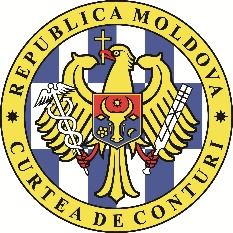 СЧЕТНАЯ ПАЛАТА РЕСПУБЛИКИ МОЛДОВАОТЧЕТаудита соответствия управления публичным имуществом и финансовыми ресурсами Техническим университетом Молдовы, за 2021-2022 годы 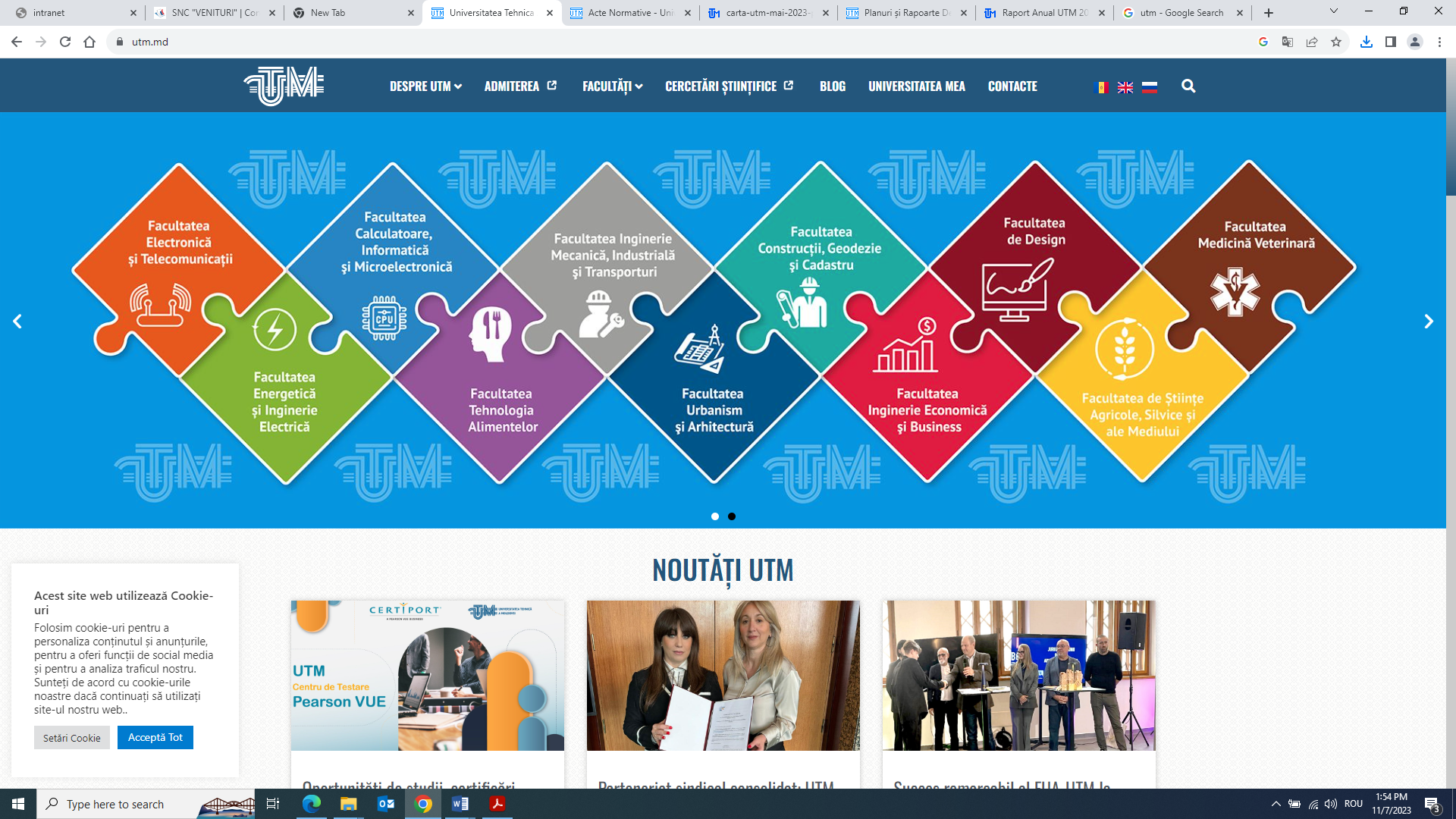 СПИСОК АКРОНИМОВ ГЛОССАРИЙI. СИНТЕЗВысшее образование является ключевым фактором культурного, экономического и социального развития общества, все более основывающегося на знаниях, и проводником прав человека, устойчивого развития, демократии, мира и справедливости. Таким образом, качественное оказание образовательных услуг является одной из стратегических целей правительства. Эта задача не может быть выполнена без надлежащего управления публичным имуществом, переданным в управление высшими учебными заведениями, и финансовыми ресурсами, выделенными для этой цели.Согласно данным, отраженным в приказах Министерства образования и исследований, наибольшие бюджетные ассигнования на выполнение государственного приказа выделяются Техническому университету Молдовы, которые в 2021 и 2022 годах составили 193,3 млн. леев и, соответственно, 255,5 млн.  леев.В этом контексте, Счетная палата, на основании Закона №260 от 07.12.2017 и в соответствии с Программой аудиторской деятельности на 2023 год провела настоящую аудиторскую миссию с целью оценки соответствия управлению публичным имуществом и финансовыми ресурсами ТУМ, за 2021-2022 годы.  Имущество, управляемое ТУМ, полностью принадлежит государству. Его стоимость на конец 2022 года составила 1.133,01 млн. леев, увеличившись по сравнению с предыдущим годом на 478,2 млн. леев, в связи с тем, что после реорганизации учреждений в области образования, исследований и инноваций, ТУМ поглотил одно учебное заведение и три научно - исследовательские институты.Доходы и расходы, зарегистрированные ТУМ на конец 2022 года, составили 407,2 млн. леев и, соответственно, 415,4 млн. леев. Наибольший удельный вес в составе доходов ТУМ занимают бюджетные ассигнования на оказание образовательных услуг и содержание общежитий (53,2%), а в составе расходов ТУМ - расходы на оплату труда (52,6%).Аудиторская миссия проводилась в соответствии с Международными стандартами Высших органов аудита, применяемыми Счетной палатой (ISSAI 100, ISSAI 400 и ISSAI 4000), внутренней нормативной базой. Проаудированный вопрос был рассмотрен путем оценки многочисленных процессов/мероприятий в рамках ТУМ, реализованных в период 2021-2022 годов, таких как: управление доходами от бюджетных ассигнований и собственными доходами; соблюдение законодательных положений при осуществлении расходов, в частности, в процессе начисления заработной платы работникам; соблюдение условий при проведении процесса государственных закупок; процесса управления публичным имуществом и т.д., с предоставлением ограниченной уверенности этом отношении.Счетная палата пришла к выводу, что за аудируемый период были выявлены некоторые недостатки и несоответствия, связанные с управлением публичным имуществом и финансовыми ресурсами, которые отрицательно повлияли на надлежащее управление доверенным публичным имуществом, они были обусловлены как некоторыми пробелами в системе внутреннего управленческого контроля, так и несоблюдением ответственными лицами в рамках субъектов положений нормативной базы. В этом контексте, аудит представляет их результат через призму указанных несоответствий, их причин, а также их воздействия. Так, доходы, управляемые ТУМ в течение аудируемого периода, не планировались, не оценивались и не регистрировались в установленном порядке, из-за отсутствия годового плана подготовки специалистов на контрактной основе, неопределения платы за обучение на основе фактических расходов и применения различных методов учета доходов от бюджетных ассигнований и собственных источников, что обусловило частичное покрытие расходов на обучение студентов на платной основе за счет бюджетных ассигнований. Учредитель также не соблюдал положения нормативной базы при определении бюджетных ассигнований, предназначенных для содержания общежитий, что привело к дополнительному финансированию в размере около 3,27 млн. леев (п. 4.1.);несоблюдение положений нормативной базы по регулированию способа передачи внаем неиспользованных активов, а также неприменение принципов законности, эффективности и прозрачности привели к нерациональному использованию имущества, управляемого ТУМ, дополнительным расходам на его содержание, а также к упущению доходов на сумму 119,63 тыс. леев (п. 4.2.);расходы, отраженные учредителем в отчетах об использовании бюджетных ассигнований из стандартного финансирования и компенсационного финансирования, отраженные в Приложении №5 „Отчет о фактических расходах” к договору о предоставлении образовательных услуг, не соответствует фактическим расходам, связанным с государственным заказом, зарегистрированным в бухгалтерском учете, а отсутствие методологии возврата в государственный бюджет расходов на обучение обусловило неэффективное использование бюджетных ассигнований на сумму не менее 16,42 млн. леев (п. 4.3.);неправильное применение положений действующей нормативной базы и отсутствие строгого контроля со стороны ССИР обусловили незаконное увеличение расходов на заработную плату на 13,25 млн. леев. Кроме того, руководством учреждения не были предприняты, на протяжении многих лет, меры по пересмотру штатного расписания персонала и пополнению вакантных должностей, не были организованы конкурсы по найму персонала, из года в год эти вакансии занимали сотрудники учреждения, по совместительству (п. 4.4.); ТУМ не обеспечил надлежащую оценку потребностей, определение бюджета и составление плана закупок, как и корреляцию между утвержденным/уточненным бюджетом и планом закупок, а также исполнение, управление и мониторинг договоров о государственных закупках в установленные ими сроки и условия, что отрицательно повлияло на законности, прозрачности и эффективности закупок (п. 4.5.);ТУМ не обеспечил регистрацию и надлежащую оценку управляемого имущества стоимостью 69,07 млн. леев, путем несоблюдения положений нормативной базы при проведении инвентаризации, что обусловило искажение данных, отраженных в финансовой отчетности. Одновременно, процесс разграничения публичной собственности не был завершен в установленном порядке, а обязательства, связанные с имуществом, полученным в экономическом управлении, и, соответственно, с имуществом, полученным от государства с правом собственности, не отражаются надлежащим образом, что генерирует возможные риски, связанные с защитой права собственности государства на него (п. 4.6.);ТУМ не соблюдал в полной мере положения Национальных стандартов бухгалтерского учета при регистрации экономических операций в бухгалтерском учете, что отразилось на качественных характеристиках информации, представленной в финансовой отчетности, вследствие чего финансовый результат был искажен на сумму 25,1 млн. леев (п. 4.7.);ТУМ не зарегистрировал в установленном порядке финансовые средства, выделенные для реализации исследовательских проектов, что указывает на то, что процедуры внутреннего управленческого контроля, установленные в рамках процесса финансирования исследовательских и инновационных проектов, не обеспечивают в полной мере адекватную отчетность научных результатов и эффективное использование выделенных финансовых средств, что привело к увеличению расходов и, соответственно, уменьшению стоимости нематериальных активов на 139,96 млн. леев (п. 4.8.);в результате процесса реорганизации учреждений в области образования, исследований и инноваций, центральные публичные органы и ТУМ не обеспечили интеграцию всех сотрудников поглощенных учреждений, неправильно зарегистрировали в бухгалтерском учете права и обязанности, связанные с поглощенными учреждениями, не оценили имущество, переданное в экономическое управление, от бюджетных учреждений, что свидетельствует о том, что процесс реорганизации осуществлялся с отклонениями от действующей нормативной базы (п. 4.9.).Отмеченные ситуации подтверждаются констатациями, подробно изложенными в настоящем Отчете аудита. Одновременно, в целях устранения выявленных недостатков и проблем, аудиторы представили соответствующие рекомендации, которые были сообщены и согласованы с заинтересованными сторонами. II. ОБЩЕЕ ПРЕДСТАВЛЕНИЕ2.1. Общая информация о сфере деятельности ТУМ Технический университет Молдовы (ТУМ) является государственным высшим учебным заведением Республики Молдова, которое действует на основе законодательной базы национальной системы образования, осуществляет свою деятельность в соответствии с Конституцией Республики Молдова, Кодексом об образовании, Кодексом о науке и инновациях, другими действующими нормативными актами. ТУМ - это некоммерческая организация с финансовой автономией, действующая на условиях финансового самоуправления.В соответствии с положениями ст.79 (4) Кодекса об образовании, в финансовом плане университетская автономия реализуется путем: a) управления финансовыми ресурсами посредством банковских счетов, включая средства, выделенные из государственного бюджета; b) использования имеющихся средств для осуществления уставной деятельности в соответствии с собственными решениями;c) накопления собственных доходов от платы за обучение, от предоставления услуг, выполнения работ и другой специфической деятельности согласно перечню предоставляемых услуг, утвержденному Правительством; d) управления имуществом, находящимся в собственности учреждения, и обеспечения оптимальных условий развития материальной базы университета; e) использования имущества, находящегося в собственности университета, и соответствующих прав для реализации уставных целей университета. Финансовая автономия коррелируетcя с принципами общественной ответственности за качество всей деятельности по профессиональной подготовке, научным исследованиям и оказанию услуг, осуществляемой университетом, с эффективным управлением денежными средствами и публичным имуществом.Финансовые средства поступают из бюджетных ассигнований на выполнение государственного заказа, на основе договоров, заключенных с Министерством образования и исследований, доходов, собранных учреждением, а также из других источников, разрешенных законодательством (пожертвования, спонсорство и т. д.).	Руководящими структурами в рамках ТУМ на уровне университета являются:Сенат - высший руководящий орган ТУМ, осуществляющий свою деятельность в строгом соответствии с действующим законодательством Республики Молдова, принципами университетской автономии, положениями Университетской Хартии ТУМ, а также собственными постановлениями, и чьи полномочия установлены в ст. 103 Кодекса об образовании. Совет по стратегическому институциональному развитию, обладает следующими полномочиями и функциями:a) координирует разработку Плана стратегического институционального развития, включающего общее видение, миссию, стратегию развития университета и важнейшие мероприятия на период не менее 5 лет, и представляет его на утверждение Сенату; b) осуществляет мониторинг и оценку эффективности использования финансовых средств и представляет на утверждение Сенату проект бюджета университета; c) утверждает типовой контракт на обучение и размер платы за обучение; d) обеспечивает институциональный менеджмент в отношении прав интеллектуальной собственности и трансфера технологий; e) принимает, при наличии положительного заключения Сената, решения по следующим вопросам: • развитие и упрочение имущества учреждения – не менее чем двумя третями голосов членов; • открытие и закрытие образовательных программ – не менее чем двумя третями голосов членов;• методология оплаты труда и стимулирования персонала;• предпринимательская деятельность, публично-частное партнерство и сотрудничество с деловой средой; • вступление в консорциумы и слияние с другими учреждениями высшего образования; и др.Ученый совет - орган, координирующий исследовательскую деятельность ТУМ.Административный совет   - обеспечивает, под руководством ректора, оперативное руководство ТУМ и применяет стратегические решения Сената, управляя административной, финансово-экономической и имущественной деятельностью ТУМ, с целью реализации миссии и стратегических целей.Ректор является законным представителем ТУМ в отношениях с третьими лицами и обеспечивает оперативное руководство университетом. Ректор является исполнителем бюджета ТУМ. Ректор представляет Сенату, в феврале месяце каждого года, отчет о деятельности ТУМ за предыдущий год.2.2. Управляемые имущество и финансовые ресурсы Имущество, управляемое ТУM, полностью принадлежит государству. По состоянию на конец 2022 года его стоимость составляла 1 133,01 млн. леев (Приложение №1 к Отчету аудита), или на 478,19 млн. леев больше по сравнению с концом 2021 года. Это увеличение связано с тем, что после реорганизации учреждений в области образования, исследований и инноваций, ТУМ поглотил одно учебное заведение и три научно-исследовательских института, а стоимость имущества поглощенного учебного заведения составила 471,71 млн. леев. Стоимость долгосрочных материальных активов, которыми управлял ТУМ на конец 2022 года, составила 937,31 млн. леев, или 82,73% от общего объема активов, наибольший удельный вес приходится на здания - 42,04 % (476,3 млн. леев), за которыми следуют земельные участки - 24,80 % (280,97 млн. леев), и незавершенные материальные активы - 8,0% (74,53 млн. леев).Оборотные активы составили 17,27% от общего объема активов, или 195,7 млн. леев, наибольший удельный вес приходится на денежные средства - 8,38 % (94,94 млн. леев), за которыми следуют малоценные и быстроизнашивающиеся материалы и предметы - 4,34 % (49,22 млн. леев). Остаток неосвоенных денежных средств на 31.12.2022 происходит от неосвоенных финансовых средств государственного заказа (30,68 млн. леев, или 32,3%), платы за обучение (23,04 млн. леев, или 24,3%), дополнительного финансирования (6,72 млн. леев, или 7,1 %), исследований и непрерывной профессиональной подготовки (4,23 млн. леев, или 4,5%), найма (3,09 млн. леев, или 3,30%) и из других собственных источников/проектов (27,19 млн. леев, или 28,6 %). Анализируя обязательства учреждения, отмечается, что наибольший удельный вес, составляющий 31,09%, приходится на другие элементы собственного капитала в размере 352,26 млн. леев, или на 148,39 млн. леев больше по сравнению с 2021 годом. Это увеличение объясняется тем, что стоимость полученного от государства поглощенного учреждения (ГАУM), была отражена ТУМ в составе других элементов собственного капитала. Также значительный удельный вес в 27,80% в составе пассивов приходится на долгосрочные обязательства в размере 314,25 млн. леев, из которых 280,97 млн. леев представляет стоимость земельных участков, полученных от учредителя в пользование, и 33,28 млн. леев - полученные гранты и пожертвования.Доходы и расходы, зарегистрированные ТУМ на конец 2022 года, составили 407,24 млн. леев и, соответственно, 415,4 млн. леев (Приложение №2 к Отчету аудита).Наибольший удельный вес в составе доходов ТУМ приходится на бюджетные ассигнования на предоставление образовательных услуг и содержание общежитий, которые в 2021 году составили 53,44 % (162,12 млн. леев) от общих доходов (303,4 млн. леев), а в 2022 году-53,2% (257,37 млн. леев), за которыми следуют доходы от платы за обучение и проживание, которые в 2021 году составили 10,9 % (33,16 млн. леев), а в 2022 году – 12,5 % (50,82 млн. леев). Анализируя структуру расходов ТУМ, констатируем, что наибольший удельный вес приходится на расходы на оплату труда - 59,6 % (192,73 млн. леев) в 2021 году, и 52,6 % (218,54 млн. леев) в 2022 году. Имущество ТУМ формируется и управляется в соответствии с Университетской Хартией, и включает в себя недвижимое имущество публичной сферы государства, финансовые средства, материальные ценности и т. д. Имущество, находящееся в ведении ТУМ, используется в образовательных, научно-исследовательских, разработочных и инновационных целях, а также для вспомогательных услуг. Кроме того, имущество, находящееся в управлением ТУМ, может сдаваться в концессию с целью получения прибыли или сдаваться в наем, аренду и управление на срок до 5 лет решением ССИР, при наличии положительного заключения Сената.Регистрация имущества, прав и обязательств, а также доходов и расходов в рамках ТУМ осуществляется в соответствии с предписаниями НСБУ и учетной политики, а вся деятельность по закупку товаров, услуг и работ, присуждению договоров закупок, а также мониторингу исполнения этих договоров осуществляется рабочей группой, сформированной для этой цели.III. СФЕРА И ПОДХОД К АУДИТУ3.1. Законный мандат и цель аудита Миссия внешнего публичного аудита была проведена на основании ст.5, ст.31 и ст.32 Закона об организации и функционировании Счетной палаты Республики Молдова и в соответствии с Программой аудиторской деятельности Счетной палаты на 2023 год, с целью оценки соответствия управления публичным имуществом и финансовыми ресурсами Техническим университетом Молдовы, за 2021-2022 годы.Для достижения поставленной цели, были определены следующие конкретные задачи:Обеспечил ли ТУМ выявление, оценку и регистрацию доходов в соответствии с действующей нормативной базой? Осуществлялся ли процесс передачи внаем имущества, управляемого ТУМ, в установленном порядке?Были ли использованы по назначению и отражены бюджетные ассигнования на выполнение государственного заказа?  Определялась и выплачивалась ли заработная плата в рамках ТУМ в соответствии с нормативной базой? Соблюдал ли ТУМ положения нормативной базы при проведении процедур закупок товаров, услуг и работ?Были ли обеспечены надлежащее управление, регистрация и учет государственного имущества, переданного в экономическое управление ТУМ?Обеспечил ли ТУM надлежащую регистрацию экономических операций в бухгалтерском учете? Были ли расходы, связанные с проектами научных исследований и их результатами, зарегистрированы и отражены надлежащим образом ТУM? Зарегистрировал ли ТУM в надлежащем порядке имущество, права и обязательства поглощенных юридических лиц? 3.2. Подход аудитаМиссия внешнего публичного аудита была проведена у ТУМ в соответствии с Международными стандартами Высших органов аудита (ISSAI 100, ISSAI 400 и ISSAI 4000) и соответствующей институциональной нормативно-методологической базой, применяемыми Счетной Палатой.Подход внешнего публичного аудита был основан на рисках, что предполагает ориентирование аудиторских мероприятий на те процессы в рамках ТУМ, которые подвержены существенным несоответствиям. Задача аудита заключалась в прямой отчетности. Соответственно, проаудированные процессы были оценены в соотношении с критериями аудита, взятыми из положений применяемой нормативной базы, а предоставленная ограниченная уверенность позволяет нам, на основе констатаций, подтвержденных аудиторскими доказательствами, сформулировать общий вывод аудита.Аудиторские доказательства были собраны на месте путем изучения протоколов и решений руководящих органов, дел и первичных документов, анализа финансовой и нефинансовой информации, пересчета и сопоставления данных, непосредственного наблюдения, инвентаризации, а также путем опроса ответственных лиц в рамках аудируемого субъекта. Источник критериев аудита, которые легли в основу констатаций и применяемых аудиторских процедур, представлен в Приложении №3 к настоящему Отчету аудита.3.3. Ответственность аудитора в рамках аудита соответствия Ответственность публичного аудитора заключается в оценке аудируемого субъекта, по отношению к положениям применяемой нормативной базы, путем получения достаточных и адекватных аудиторских доказательств для подтверждения констатаций аудита и общего заключения. Аудитор не несет ответственность за предотвращение фактов мошенничества и ошибок.Публичный аудитор был независим от субъекта и выполнял обязанности по этике в соответствии с требованиями Кодекса этики Счетной палаты . IV. КОНСТАТАЦИИ 4.1. Обеспечил ли ТУМ выявление, оценку и регистрацию доходов в соответствии с действующей нормативной базой?За период, подвергнутый внешнему публичному аудиту, ТУМ не планировал и не исполнял доходы в соответствии с действующей нормативной базой, не устанавливал плату за обучение на основе фактических расходов и не определял стоимость обучения в зависимости от областей и программ обучения, что оказало отрицательное влияние на управленческие решения. В то же время, учредитель не соблюдал положения нормативной базы при определении ассигнований на содержание общежитий, что привело к дополнительному финансированию. В данном контексте отмечается следующее.4.1.1. Вопреки положениям нормативной базы, ТУМ не разрабатывает план студентов, которые будут зачислены на платной основе, что обусловливает неадекватное планирование доходов от платы за обучение. Согласно положениям п. 13 ПП №983/2012, план по подготовке кадров по специальностям на контрактной основе с внесением платы за учебу ежегодно утверждается Правительством, с учетом потребности в специальностях на рынке труда и потребности для развития культуры и национального искусства. Аудит констатирует, что план подготовки специалистов на контрактной основе больше не утверждается Правительством, но и ТУМ не устанавливает/ не утверждает ежегодно план подготовки студентов на платной основе, что влияет на планирование доходов, связанных с платой за обучение. Отмечается, что в 2021 году были запланированы доходы от платы за обучение в размере 20,4 млн. леев, в действительности поступило 25,46 млн. леев (Приложение №4 к Отчету аудита), а в 2022 году были запланированы 25,49 млн. леев, которые впоследствии были уточнены, в результате реорганизации - 38,5 млн. леев, и исполнено - 40,08 млн. леев (Приложение №5 к Отчету аудита). Следовательно, доходы, запланированные ТУМ при утверждении бюджета, были занижены, что влияет на управленческие решения и приводит к утверждению неправильного бюджета.4.1.2. ТУM не установила плату за обучение в соответствии с положениями действующей нормативной базы, что отразилось на доходах учреждения. При определении платы за обучение ТУМ не учитывает ни положения ст.145 (3) Кодекса об образовании, согласно которым стандартные затраты на одного учащегося или студента служат основой для расчета платы за обучение, ни положения п.10 ПП №872/2015, предусматривающие, что ставки платы за обучение на платной основе рассчитываются на основании реальных расходов на организацию учебного процесса, за исключением расходов на оплату стипендий и расходов на содержание общежитий. Хотя согласно Методологии планирования и утверждения ставки платы за обучение и других платежей в рамках публичного учреждения ТУМ (далее - Методология планирования платежей), плата за обучение учащихся/студентов рассчитывается исходя из фактических расходов, связанных с организацией учебного процесса, за исключением расходов на оплату стипендий и расходов на содержание общежитий, ТУM не принимает во внимание это положение, устанавливая ставки с учетом уровня инфляции и их размера в других учебных заведениях.Так, за 2021/2022 учебный год плата за обучение варьировала от 9,5 тыс. леев до 13,5 тыс. леев за I цикл и до 12,00 тыс. за II цикл, а за 2022/2023 учебный год плата за обучение варьировала от 11,0 тыс. леев до 16,0 тыс. за I цикл и до 14,0 тыс. леев за II цикл.Согласно приказам МОИ, для учебных программ, организованных ТУM на 2021 год, стандартная стоимость на одного студента варьировала от 12,95 тыс. леев до 51,80 тыс. леев за I цикл, и от 16,19 тыс. леев до 64,75 тыс. леев за II цикл. Аналогичная ситуация наблюдается и в 2022 году, когда стандартная стоимость варьировала от 13,06 тыс. леев до 52,23 тыс. леев за I цикл, и от 16,32 тыс. леев до 65,29 тыс. леев  за II цикл. Таким образом, аудит отмечает, что плата за обучение ниже стандартной стоимости на одного студента, финансируемого из государственного бюджета (Приложение №6 к Отчету аудита).Исходя из вышеизложенного, отмечается, что в 2022 году из общих доходов от предоставления образовательных услуг, 82,7% приходятся на доходы от финансирования-стандартного и компенсационного, а 17,3 % - доходы от платы за обучение. Таблица №1Доходы, полученные от предоставления образовательных услуг, тыс. леевИсточник: Контракты на оказание услуг, заключенные с MОИ, и информация о доходах от платы за обучение из бухгалтерского учета.Отмечается, что доходы от предоставления образовательных услуг отражаются в бухгалтерском учете по-разному. Так, доходы, связанные с бюджетными ассигнованиями, регистрируются на основе учета методом начисления, а доходы от платы за обучение, согласно п. 2.40 Учетной политики ТУМ полностью рассчитывается за год обучения в соответствии с контрактами и приказами о зачислении, с отнесением на текущие дебиторскую задолженность и ожидаемый доход. В течение учебного года полученные поступления сокращают счет дебиторской задолженности и учитываются на доходы отчетного периода. Следовательно, исходя из этого положения, доходы от платы за обучение регистрируются в составе текущих доходов в соответствии с бухгалтерским учетом кассовым методом, что противоречит п. 2.38 Учетной политики ТУМ, предусматривающей признание доходов на основе учета методом начисления. Таким образом, применение кассового метода не отражает реальную ситуацию доходов отчетного года, поскольку оплата ставки может быть произведена в полном объеме за год обучения, и эти доходы относятся к двум разным отчетным периодам, что также влияет на финансовый результат учреждения. Также установлено, что в бухгалтерском учете доходы, полученные от стандартного финансирования, регистрируются вместе с доходами от компенсационного финансирования, и за аудируемый период составили 338,53 млн. леев.4.1.3. Отсутствие стоимости обучения в ТУM в зависимости от областей обучения и специальностей влияет на накопленный доход.В соответствии со ст. 79 (4) c) Кодекса об образовании, одним из аспектов реализации университетской автономии в финансовом плане является накопление собственных доходов от платы за обучение, от предоставления услуг, выполнения работ и другой специфической деятельности согласно перечню предоставляемых услуг, утвержденному Правительством.Таким образом, при утверждении ставки платы за предоставляемые услуги, СИСР должен учитывать предписания ПП №872/2015, устанавливающего порядок формирования и использования доходов, полученных органами/учреждениями, находящимися в подчинении МОИ. Так, согласно п.10 ПП №872/2015, ставки платы за платное обучение рассчитываются на основании реальных расходов на организацию учебного процесса, за исключением расходов на оплату стипендий и расходов на содержание общежитий. Отмечается, что ТУМ не устанавливает стоимость обучения для каждой учебной программы. Следовательно, отсутствие стоимости обучения влияет на ставки платы за обучение и собранный доход. Согласно данным, отраженным в бухгалтерском учете, прямые расходы на подготовку кадров составили за 2021 год 122,94 млн. леев, а за 2022 год – 178,55 млн. леев, а доходы от предоставления образовательных услуг составили в 2021 году 172,99 млн. леев, и в 2022 году – 230,01 млн. леев. Таблица №2 Информация о расходах и доходах, связанных с подготовкой кадров, за 2021-2022 годыИсточник: Информация из бухгалтерского учета.Таким образом, прямые расходы, связанные с процессом обучения, отраженные в бухгалтерском учете, меньше, чем полученные доходы на 50,05 млн. леев в 2021 году, и на 51,46 млн. леев в 2022 году. В то же время констатируется, что для обучения на магистратуре и докторантуре расходы были понесены только из бюджетных ассигнований, хотя были зарегистрированы поступления от ставок, что свидетельствует о том, что предоставленные бюджетные ассигнования частично покрывают и расходы на обучение студентов на платной основе. Согласно данным, представленным ТУМ, полученный доход от стандартного финансирования, выделенного из государственного бюджета на обучение одного студента, больше, чем доход, полученный от обучения одного студента на платной основе.Таблица №3 Информация о полученных доходах  на одного студента, в зависимости от формы обученияИсточник: Данные из контрактов о финансировании и сверочного баланса по контрактникам, за 2021-2022 годы. Таким образом, в 2021 году доходы от обучения одного студента I цикла, финансируемого из бюджета, в 3,78 раза выше, чем от обучения одного студента на платной основе, а в 2022 году - в 2,82 раза выше. Стоит отметить, что в 2022 году доходы от платы за обучение (39,69 млн. леев) увеличились на 14,9 млн. леев по сравнению с 2021 годом (24,79 млн. леев). Это увеличение объясняется тем, что в 2022 году после поглощения ГАУМ, было переведено 45 иностранных студентов, у которых плата за обучение составила 2500 евро, а доходы, полученные от платы за обучение только для этих студентов, составили 3,88 млн. леев. 4.1.4. Учредитель не соблюдал положения нормативной базы при определении бюджетных ассигнований, предназначенных для содержания общежитий, что привело к дополнительному финансированию в размере около 3,27 млн. леев.Одним из источников дохода образовательных учреждений является доход, полученный от платы за проживание студентов и других категорий арендаторов. В соответствии с положениями ст.23 ПП №983/2012, учредитель выделяет финансовые средства на стипендии и другие формы социальной помощи, а также на содержание студенческих городков/общежитий в соответствии с нормами, установленными нормативными актами. Таким образом, ТУM устанавливает плату за проживание в общежитии для студентов в соответствии с положениями ПП №99/2007 и Методологии планирования и утверждения платы за обучение и других сборов в публичном учреждении ТУM, утвержденной на заседании Сената TУM от 27.12.2016 и измененной 24.09.201919.В соответствии с положениями ПП №99/2007, МОИ частично покрывает расходы на содержание общежитий, в зависимости от категории студента. Так,для студентов, обучающихся с финансированием из государственного бюджета и на контрактной основе в государственных высших учебных заведениях, - 60% расчетной стоимости;для мастерантов, докторантов, поступивших сразу после окончания факультета, обучающихся с финансированием из государственного бюджета, - 50% расчетной стоимости.Следовательно, бюджетные ассигнования на содержание общежитий должны быть установлены на основе платы за проживание, рассчитанной ТУM. Необходимо отметить, что в ТУM плата за проживание рассчитывается в зависимости от степени комфорта комнаты и варьирует в 2021 году от 876 леев в месяц до 1125 леев в месяц, а в 2022 году-от 893 леев в месяц до 1229 леев в месяц. Отмечается, что при определении платы за проживание TУM указывает количество подтвержденных мест, которые составляют 3253, однако в действительности в 2021 году проживало 1779 студентов, а в 2022 году – 2175 студентов, при этом доход, полученный от платы за проживание, составил 22,28 млн. леев, из которых 13,91 млн. леев представляют бюджетные ассигнования, и, соответственно, 37,32 млн. леев, из которых 26,19 млн. леев-бюджетные ассигнования. Аудит отмечает, что расходы на содержание общежитий, включенные в формулу расчета для определения платы за проживание в общежитии, не соответствуют расходам, представленным Управлением финансов и зарегистрированным в бухгалтерском учете.Таблица №4 Информация о расходах на содержание общежитийИсточник: Информация из приказов об установлении платы за проживание в общежитии и бухгалтерской информационной системы. Констатируем, что расходы на содержание общежитий, взятые в расчет при установлении платы за проживание, не соответствуют данным, зарегистрированным в бухгалтерском учете. Одновременно, расходятся и расходы, использованные при определении платы за проживание для студентов и арендаторов. Следует отметить, что в соответствии с положениями Методологии расчета платы за проживание в общежитиях, в расчет платы входят потребительские расходы на закупку бытовых материалов, материалов для поддержания чистоты и чистки ковров, закупку штор, электрических ламп и неоновых ламп, проведение дезинфекции и дератизации, закупку малоценных предметов, мебели и инструментов, мягкого инвентаря и оборудования (специального оборудования, постельных принадлежностей), однако их стоимость включается в состав расходов на содержание общежитий путем амортизации или фактического расхода. В то же время отмечаем, что расходы на закупку малоценных предметов, мебели и инструментов, мягкого инвентаря и оборудования (специального оборудования, постельных принадлежностей) включаются при определении платы за проживание для арендаторов, но на самом деле в предоставленных помещениях нет этих товаров, и жильцы не используют их. Согласно расчетам, проведенным аудитом, МОИ в период 2021-2022 годов перечислило ТУM ассигнования на покрытие расходов на содержание общежитий примерно на 3,27 млн. леев больше. Таблица №5Информация о плате за проживание в общежитиях ТУM и бюджетных ассигнованиях на содержание общежитий за 2021-2022 годы, тыс. леевИсточник: Приказы о размере платы за проживание в общежитии и договоры о финансировании за 2021-2022 годы. Аудит отмечает, что учредитель не выделяет финансовые средства с учетом установленной ТУM платы за проживание, хотя он информирован о ее размере. Так, согласно письму №03-127 от 28.01.2022 ТУМM направил MОИ, для ознакомления, ставки платы за проживание в общежитиях ТУM на 2022 год. В то же время, согласно данным, отраженным в бухгалтерском учете, доход от платы за проживание за аудируемый период составил 8,38 млн. леев в 2021 году, и 11,13 млн. леев в 2022 году. Таким образом, делаем вывод, что расходы на содержание общежитий в 2021 году были полностью покрыты за счет бюджетных ассигнований и платы за проживание, а ТУM получил прибыль в размере 3,23 млн. леев. 4.2. Осуществлялся ли процесс передачи внаем имущества, управляемого ТУМ, в установленном порядке? Несоблюдение положений нормативной базы по регулированию способа передачи внаем неиспользованных активов, а также неприменение принципов законности, эффективности и прозрачности привели к нерациональному использованию имущества, управляемого TУM, с генерированием дополнительных расходов на его содержание.Согласно ст.106 (7) Кодекса об образовании, находящееся в управлении публичных учреждений высшего образования имущество, являющееся частью публичного владения государства, может сдаваться в концессию с целью получения прибыли или сдаваться в наем, аренду и управление на срок до 5 лет решением ССИР, при наличии положительного заключения Сената. Одновременно, эти решения должны быть доведены до сведения учредителя. Хотя MОИ представило протоколы ССИР, министерство, в качестве учредителя, не владеет исчерпывающей информацией о имуществе, управляемом ТУM и не использованным в его деятельности, а также исчерпывающим перечнем имущества, переданного внаем ТУМ. Анализируя протоколы ССИР и представленную информацию о договорах найма, аудитом установлено, что в 2021 году было заключено/продлено 46 договоров с физическими и юридическими лицами, а в 2022 году-заключено 41 договор найма.Кроме того, были заключены и краткосрочные договоры аренды, которые варьировали от одного дня до одного месяца, до конца 2022 года. Необходимо отметить, что большинство договоров аренды заключаются на срок в один год, и продлеваются ежегодно.Согласно п.6 Положения о порядке сдачи внаем неиспользованных активов (далее - Положение о сдаче внаем), утвержденного ПП №483 от 29.03.2008, для выявления возможностей сдачи внаем активов и согласования условий сдачи внаем, учреждаются Переговорная комиссия и Тендерная комиссия, что не соблюдается и не выполняется руководством ТУM.Одновременно, согласно п.8 Положения о сдаче внаем, отбор арендаторов осуществляется Комиссией по переговорам, по запросу потенциальных арендаторов, однако рассмотрение заявки, поданной потенциальными арендаторами, и утверждение договоров в ТУM осуществляется ССИР. Таким образом, аудит отмечает, что ТУM не сформировал ни Комиссию по переговорам, ни Комиссию по тендерам, что влияет на правильность процедуры сдачи внаем и выявление возможностей для сдачи в аренду. В итоге, ТУM располагает неиспользуемыми объектами недвижимости, которые доходят до состояния повышенной деградации, что снижает возможность получения дополнительных доходов, такими, как: 1-й этаж общежития №8 по ул. Флорилор №4/1, площадью 200 м2; Центр Эталон по ул. Буребиста 7, площадью 1748 м2 и др. (Приложение №8 к Отчету аудита).В результате анализа договоров, заключенных с 25 экономическими агентами/физическими лицами (арендаторами), аудит показал, что по договорам найма, заключенным с 21 экономическим агентом/физическими лицами, не разработаны и не приложены геометрические схемы/технические досье помещений, что противоречит п.10 Положения о порядке сдачи внаем от 02.07.2021, утвержденного ССИР. Таким образом, их отсутствие приводит к невозможности установления места расположения актива, реального определения используемой  площади/помещения, а также правильного определения размера арендной платы.Согласно нормативной базе, ТУM может сдавать внаем помещения, находящиеся в его управлении, двумя способами: отбор нанимателей осуществляется путем проведения аукционов „с молотка” в порядке, определенном Правительством, или путем прямых переговоров, предусмотренном нормативной базой. Согласно п. 3 ПП №483/2008, органам центрального и местного публичного управления необходимо привести свои нормативные акты, регламентирующие порядок сдачи внаем неиспользуемых активов, в соответствие с этим постановлением. Следует отметить, что МОИ не имеет централизованно утвержденного положения о порядке сдачи внаем активов, не используемых публичными учреждениями на самоуправлении, в котором оно выполняет функцию учредителя. Аудит констатирует, что ТУM сдает внаем имущество публичной сферы на основании собственного положения, однако оно не согласовано и не одобрено учредителем (МОИ). Согласно п.20 Положения о порядке сдачи внаем,  отбор нанимателей неиспользуемого имущества предприятия проводится по решению уполномоченного органа Аукционной комиссией, которая назначается приказом управляющего предприятием, а согласно п.23, уполномоченный орган может разрешить сдачу внаем неиспользуемого имущества путем прямых переговоров в случае, когда его наем не был востребован на одном аукционе, когда расходы по организации аукционов не оправданы (не покрываются платой за наем за 6 месяцев), а также в других случаях. Согласно п.8 того же Положения, отбор нанимателей осуществляется путем прямых переговоров Переговорной комиссией. Таким образом, аудит отмечает, что в рамках ТУM Комиссия по переговорам не была создана, а отбор нанимателей осуществляется по запросу потенциальных арендаторов, которые рассматриваются представителем Бюджетно-финансовой службы, Юридическим бюро и представителем Технического управления, отвечающим за измерения площадей в объектах недвижимости, управляемых ТУM. В то же время отмечается, что решения об одобрении нанимателей и согласованные условия сдачи внаем не документированы.Одним из примеров, подтверждающих необходимости Комиссии по переговорам и аукциону, является отказ ТУM предоставить внаем помещение в здании Центра Эталон, площадью 300 м2, запрошенное потенциальным арендатором. Так, ТУM, при рассмотрении соответствующего запроса и при определении арендной платы, не учел спрос и предложение на аренду помещения в этой зоне, территориально-экономические характеристики зоны, а также другие критерии. Не принимая во внимание предписания Приложения №9 к Закону о государственном бюджете, арендатор не согласился с размером арендной платы и отозвал поданную заявку, что обусловило неиспользование помещения и упущение возможных доходов.Отмечаем, что в ходе аудиторской миссии, Приказом ректора №845-r от 21.12.2023, ТУM учредил Комиссию по переговорам. При определении арендной платы, ТУM не учитывает спрос и предложение на аренду помещений, возможность использования прилегающего земельного участка, территориально-экономические особенности территории, существующие благоустройства и другие качественные критерии. В результате, эти критерии не включены в коэффициенты, применяемые при расчете арендной платы. Кроме того, в некоторых контрактах не указывается площадь, предлагаемая внаем, а отсутствие геометрической схемы приводит к невозможности установления правильности использования помещения нанимателем. После указания в контракте недостоверных данных о реальной площади, переданной в аренду, ТУM упустил доходы в размере не менее 119,63 тыс. леев. В соответствии с п.3 Положения о порядке сдачи внаем, плата за наем устанавливается в договоре найма на все нанятые активы. Размер платы за наем не может быть меньше минимального размера, рассчитанного в соответствии с законом Приложением №9 к Закону о государственном бюджете на соответствующий год.Для правильного применения коэффициентов при установлении арендной платы, согласно положениям п.14, в договоре должна быть указана цель использования сдаваемого в аренду имущества. Таким образом, в результате анализа, проведенного аудитом, было установлено, что в большинстве договоров цель использования имущества указана суммарно: для парковки; для склада; производства; размещения конструкций временного характера; вспомогательного характера и т.д., что влияет на правильность установления рыночного коэффициента К4 и, соответственно, суммы арендной платы.При выезде на место аудитора были выявлены некоторые аспекты, которые не были оговорены в договоре, а именно:не указано соседнее пространство, используемое арендатором, которое ограничено шлагбаумом.к договору не приложено соглашение об обеспечении доступа сотрудников ТУM к оборудованной парковке для 29 автомобилей, подписанное представителем ТУМ и экономическим агентом. Согласно объяснениям экономического агента, в то время когда места не заняты сотрудниками ТУМ, они используются экономическим агентом за плату. В результате измерений, проведенных на месте аудиторской группой, было обнаружено, что на самом деле площадь, на которой расположена парковка, составляет не менее 241 м2, и это пространство, на котором обустроено многоэтажное строение и кабина для его работника, однако в договоре предусмотрено использование помещения площадью 180 м2. Аудиторская группа также обнаружила, что экономический агент обустроил и земельный участок, прилегающий к застроенной парковкой, площадью около 524,4 м2 (Доступ спереди - 220,8 м2, Доступ сзади - 303,6 м2 – места для сотрудников ТУM), на котором обустроены парковочные места и подъездные пути только с согласия арендатора.Таким образом, ТУM, при определении арендной платы не учитывал реальную площадь, сданную в аренду и фактически использованную экономическим агентом, тем самым уменьшив свои доходы на 119,63 тыс. леев.Таблица №6 Расчет упущенных доходов, тыс. леевИсточник: Договор найма №585/2020 и дополнительное соглашение от 2022 года.Отсутствие процессов по порядку взыскания дебиторской задолженности и наложению штрафов в рамках TУM способствовало увеличению остатка дебиторской задолженности по арендной плате. Согласно данным, представленным ТУМ, на 31.12.2022 остаток дебиторской задолженности по арендным платежам составил 5,34 млн. леев, или на 234% больше по сравнению с 2021 годом (2,28 млн. леев). Эта разница связана с процессом реорганизации и поглощения ГАУМ, а также с включением в учет дебиторской задолженности по договорам аренды, существующим у ГАУМ, остаток которых на 31.08.2022 составил 2,93 млн. леев.В результате проверки дебиторской задолженности были выявлены задолженности, по которым не зарегистрированы платежи за период 2020-2022 годов, размер которых составил 597,75 тыс. леев. Согласно объяснению начальницы Юридического управления ТУM, это связано с тем, что „не была утверждена процедура отслеживания и взыскания дебиторской задолженности”. Аудит также отмечает, что отсутствуют акты сверки, составленные с должниками/арендаторами по существующим долгам, чем не были соблюдены предписания п. 72 Положения об инвентаризации, утвержденного ПМФ №60/2012.Тем не менее, TУM предпринял некоторые меры по повышению ответственности должников за внесение платежей по договорам, а именно, были отправлены уведомления, предупреждения и получены гарантийные письма о поэтапном погашении накопленных долгов и т. д. Так, в целью взыскания дебиторской задолженности были поданы судебные иски против 5 экономических агентов/должников, сумма дебиторской задолженности которых составляла 532,03 тыс. леев. Кроме того, были направлены законные предупреждения с целью взыскания дебиторской задолженности с 9 других экономических агентов/должников, задолженность которых на 31.12.2022 составила 1,38 млн. леев.Хотя TУM подал иски против 14 экономических агентов/арендаторов, есть много других экономических агентов/арендаторов, которые не соблюдают свои обязательства по своевременной оплате арендных платежей.Согласно пункту 3.4. подписанных типовых договоров найма, в главе о размере арендной платы и способе оплаты указано, что в случае неуплаты платежей в сроки, установленные настоящим договором, применяются штрафы в размере 0,5% от суммы неоплаченного платежа за каждый день просрочки. Вопреки этим положениям, TУM не начислял штрафы за неуплату арендных платежей в установленные сроки.Одновременно, в результате проведенных аудитом проверок, было установлено, что штрафы за несоблюдение сроков погашения арендной платы не применялись ни по одному договору найма. Таким образом, для 7 арендаторов, в отношении которых были поданы судебные иски, не были определены/применены штрафы за неуплату в размере 1,22 млн. леев.ТУM неосвоил все преимущества, полученные в результате Договоров о сотрудничестве и партнерстве путем консорциума.	Так, TУM заключил 2 договора о передаче помещений управляемых объектов недвижимости с целью проведения научно-исследовательской, образовательной и технологической деятельности по передаче научных результатов и инноваций в сотрудничестве с Частным учреждением SEED FORUM MOLDOVA и Центром обучения и инноваций TIC-TEKWILL. 	Площадь, переданная в пользование Частному учреждению SEED FORUM MOLDOVA, составляет 1763,7 м2 учебного блока №2, расположенного по ул. 31 Августа 1989 года, а полученные TУМ выгоды заключались в инвестициях, внесенных в развитие занимаемой партнером площади, на сумму 3,76 млн. леев, а также в различных мероприятиях в виде тренингов и наставничества. Отмечаем, что TУM не представил список бенефициаров (студентов и преподавателей) этих мероприятий. Одновременно отмечается, что SEED FORUM MOLDOVA по состоянию на 31.12.2023 регистрирует долг перед TУM по коммунальным услугам в размере 208,02 тыс. леев.	Центр обучения и инноваций TIC-TEKWILL-это публичное учреждение, созданное TУM 22.02.2017  на основе Меморандума о взаимопонимании между Правительством РМ, Агентством США по международному развитию, IBM Romania ООО и Microsoft Romania ООО.		В соответствии с заключенным соглашением, ТУM передал в управление Центра TIC-TEKWILL помещения в зданиях площадью 4826,2 м2, расположенные по ул. Студенческой 9. Согласно договорным положениям, Центр TIC-TEKWILL должен был обеспечить бесплатный доступ, на основе 150 абонементов, к предоставленным им услугам, а также предоставлять TУM помещения для организации 50 мероприятий в год. Отмечаем, что ТУM не представил аудиторской группе какую-либо информацию о том, что на протяжении лет он пользовался бесплатными услугами, предусмотренными договором.	В то же время аудит показал, что директор Центра TIC-TEKWILL является представителем MЭИ в ССИР, один из руководящих органов TУM и один из органов, принимающих решения (ст.104 Кодекса об образовании) по следующим вопросам: развитие и упрочение имущества учреждения; предпринимательская деятельность, публично-частное партнерство и сотрудничество с деловой средой; вступление в консорциумы и слияние с другими учреждениями высшего образования и т. д.4.3. Были ли использованы и отражены согласно назначению бюджетные ассигнования на выполнение государственного заказа?Расходы, связанные с использованием бюджетных ассигнований из стандартного финансирования и компенсационного финансирования, отраженные в отчетности перед учредителем согласно Приложению №5 „Отчет о фактических расходах” к Договору о предоставлении образовательных услуг, не соответствуют фактическим расходам, связанным с государственным заказом, зарегистрированным в бухгалтерском учете, а отсутствие методологии возврата в государственный бюджет расходов на обучение обусловило неэффективное использование бюджетных ассигнований на сумму не менее 16,42 млн. леев.Согласно договорам о предоставлении образовательных услуг на 2021 и 2022 годы, были законтрактованы финансовые средства на сумму 448,82 млн. леев, назначение которых показано в таблице ниже. Таблица №7 Информация о распределении бюджетных ассигнований по типам финансирования и назначениям Источник: Контракты на предоставление образовательных услуг на 2021 и 2022 годы.Согласно п.15 Методологии бюджетного финансирования государственных учреждений высшего образования, бюджетные ассигнования на стандартное финансирование и компенсационное финансирование являются одним из источников дохода государственных учреждений высшего образования и используются учреждениями в условиях университетской автономии в целях достижения образовательных целей. В то же время, согласно п.6.4. договора, учредитель должен проверить объем, качество и стоимость услуг, а также управление финансовыми средствами. Необходимо отметить, что способ использования финансовых средств по назначению не может быть прослежен, поскольку ассигнования на стандартное финансирование, компенсационное финансирование, стипендии, содержание общежитий перечисляются на один и тот же текущий счет, а все платежи производятся с этого счета. Расходы, отраженные ТУM в отчетности перед учредителем в соответствии с Приложением №5 „Отчет о фактических расходах” к договору не соответствует расходам, зарегистрированным в бухгалтерском учете, по статьям расходов. Например, согласно указанному Приложению, фактические расходы, понесенные ТУМ в 2021 году на обучение студентов I цикла, составили 128,18 млн. леев, или на 12,29 млн. леев больше, чем расходы, отраженные в бухгалтерском учете, связанные с обучением студентов, финансируемых из государственного бюджета, а в 2022 году они составили 134,07 млн. леев, или на 32,26 млн. леев больше, чем расходы, зарегистрированные в бухгалтерском учете. Следовательно, в Приложении №5 к договору не отражаются фактические расходы, зарегистрированные ТУМ, и в результате учредитель не знает реальную ситуацию зарегистрированных фактических расходов на подготовку кадров, что также вытекает и из неиспользованного остатка бюджетных ассигнований на государственный заказ, который на 31.12.2022 составил 30,68 млн. леев. А значит, учредитель не проверяет соответствие объема, качества и стоимости услуг, а также управления финансовыми средствами, чем не соблюдает положения п.6.4. из договора о предоставлении образовательных услуг. Согласно данным, представленным субъектом, фактические расходы на оплату труда преподавательского состава в 2021 году составляют 118,34 млн. леев, или на 4,03 млн. леев меньше по сравнению со стандартным финансированием (122,37 млн. леев). Таким образом, бюджетные ассигнования на стандартное финансирование полностью покрывают расходы на заработную плату для подготовки кадров. В результате анализа информации, представленной ТУМ в формах СУ, аудитом установлено, что они не соответствуют данным, отраженным в бухгалтерском учете. Также установлено, что Форма 2 СУ „Информация о расходах из бюджетных ассигнований и собственных доходов образовательных учреждений на самоуправление” не включает информацию о неиспользованных остатках бюджетных ассигнований, предоставленных в предыдущий период. Следовательно, фактические расходы отчётного года никак не могут соответствовать исполненным расходам. Таблица №8 Информация о расхождениях между данными, отраженными в форме 1 СУ, и данными бухгалтерского учета Источник: Информация из Формы 1 AG „Информация о доходах/расходах учебных заведений на самоуправлении" и данные бухгалтерского учета за 2022 год.Также, в Форме 2 СУ не отражаются и неиспользованные бюджетные ассигнования на выплату стипендий, которые должны быть возвращены в государственный бюджет, или учтены при планировании бюджетных ассигнований на предоставление стипендий на следующий период. Так, согласно данным бухгалтерского учета, бюджетные ассигнования, на стипендии в 2022 году составили 38,12 млн. леев, однако, были рассчитаны стипендии на сумму 36,96 млн. леев, или на 1,79 млн. леев меньше. Таким образом, неиспользованный остаток стипендий остается на счете учреждения и может быть использован для других целей, а учредитель не знает реальной ситуации для проведения корректировки ассигнований для этой цели. В то же время, согласно п.3.4 Договора о предоставлении образовательных услуг, использование выделенных финансовых средств для других целей, чем предусмотренных договором, считается ненадлежащим исполнением принятого обязательства, и исполнитель должен вернуть финансовые средства, используемые не по назначению. Также отмечается, что по ситуации на 31.12.2022 депонированная/невостребованная сумма стипендий составляет 1,87 млн. леев. Следовательно, по истечении их срока давности неиспользованные средства должны быть возвращены в государственный бюджет, что не контролируется учредителем (МОИ).  ТУМ, вопреки предписаниям п.3.3 e) из Приложения к ПП №923/2001, не предусмотрел в типовых контрактах о реализации обучения в высших учебных заведениях обязанность студента возместить в государственный бюджет, в случае отчисления из учебного заведения, затраты на образование в объеме, начисленном учебным заведением. Таким образом, согласно данным, представленным ТУМ, за аудируемый периода было отчислено 1262 студента с обучением, финансируемым из бюджета, а понесенные из бюджета расходы на их обучение составили не менее 16,42 млн. леев.В соответствии с положениями ст.145 Кодекса об образовании, одним из источников финансирования высших учебных заведений является дополнительное финансирование, которое предназначено для модернизации материальной и учебной базы. Согласно контрактам о финансировании, за аудируемый период ТУМ получил дополнительное финансирование в размере 12,55 млн. леев. Следует отметить, что из общей суммы дополнительного финансирования было освоено всего 10,02 млн. леев, или на 2,53 млн. леев меньше. Стоимость выполненных работ должна была быть утверждена учредителем и включена, в зависимости от используемого назначения, в состав долгов по активам, полученным в хозяйственном ведении, или в состав имущества, полученного от государства с правом собственности. До настоящего времени стоимость выполненных работ не была утверждена учредителем. Кроме того, учредитель не гарантирует, что освоенный остаток будет использоваться по заявленному назначению. 4.4. Определялась и выплачивалась ли заработная плата в рамках ТУМ в соответствии с нормативной базой?Неправильное применение действующих нормативных положений и отсутствие строгого контроля со стороны ССИР обусловили ненадлежащее увеличение расходов на заработную плату на 13,25 млн. леев.Оплата труда персонала, работающего в ТУМ, осуществляется на основании положений нормативно-законодательной базы, Коллективного трудового договора на 2021-2023 годы и Положения о системе оплаты труда в ПУ ТУМ, устанавливающие порядок, условия и размер оплаты труда как форма вознаграждения за количество, качество, сложность труда, степень ответственности, которую предполагает выполняемая работа, а также за результаты труда, профессиональные качества и индивидуальные профессиональные достижения работника.В период с 2021 по 2022 год общие расходы на оплату труда в рамках ТУМ составили 332,2 млн. леев. Исходя из представленных данных, констатируем, что среднемесячная заработная плата, выплачиваемая работнику в 2021 году в рамках ТУМ, составляла 9,47 тыс. леев, или 3,2 минимальной заработной платы в реальном секторе, и для управленческого персонала - около 18,58 минимальной заработной платы, а в 2022 году, соответственно, составила 7,66 тыс. леев, или 2,2 минимальной заработной платы в реальном секторе, и для управленческого персонала - около 18,13 минимальной заработной платы.Таблица №9Информация о расходах на оплату труда, средней численности персонала и среднемесячной заработной плате за 2021-2022 годы в ТУМСправка: Информация, представленная ТУМ о штатном персонале, и Регистр заработной платы за 2021-2022 годы.Согласно информации, извлеченной из информационной системы ГНС (IALS 21), по оплате труда в 2021 году, из общего числа работников (2024) получали гарантированные государством выплаты заработной платы, превышающие минимальную заработную плату: в 20 раз – 3 сотрудника; в 10 раз – 26 сотрудников, и в 5 раз – 207 сотрудников. В 2022 году из общего числа сотрудников (2656) получали гарантированные государством выплаты заработной платы, превышающие минимальную заработную плату: в 20 раз-2 сотрудника; в 10 раз – 23 сотрудника, и в 5 раз-212 сотрудников.Сравнив эти данные с заработной платой, выплачиваемой в других высших учебных заведениях (ГУМ), аудит показал, что заработная плата в ТУМ намного выше из-за стимулирующих выплат, предоставляемых некоторым сотрудникам, которые превышают 256% должностного оклада. Например, в ГУМ, в котором обучается примерно такое же количество студентов, как и в ТУМ, самая высокая заработная плата составила, по сравнению с ТУМ, на 698,41 тыс. леев меньше в 2021 году, и на 532,54 тыс. леев меньше в 2022 году. Накопленные аудиторские доказательства свидетельствуют о том, что структура компонентов заработной платы внутри организации включает 54 элемента заработной платы, в том числе: должностной оклад, премии (годовые и по другим случаям), оплата отпусков (ежегодные, учебные, дополнительные, медицинские), компенсации (увольнения), материальную помощь, надбавки, а также другие финансовые доплаты (сверхурочная работа, ночная работа и т. д.). Согласно информации из электронных регистров учета вознаграждений за аудируемый период, из общих расходов на оплату труда (332,2 млн. леев), базовая заработная плата, отпуска и пособия составили 81,5 % (270,79 млн. леев), совмещение и совместительство - 6,9% (22,88 млн. леев), и 11,6% (38,54 млн. леев) - другие выплаты, предоставляемые сотрудникам данной области (премии, надбавки и доплаты). Таблица №10 Информация о структуре заработной платы за 2021-2022 годы в ТУМИсточник: Информация, извлеченная из Регистра заработной платы.Тот факт, что высшие учебные заведения одновременно применяют все нормативные акты из публичного сектора (Закон №270/2018; ПП №743/2002; ПП №1231/2018; ПП №1234/2018) обуславливает необоснование предоставляемых надбавок и премий, а также их размера. Одновременно, в результате анализа запрашиваемой информации о четком знании должностных обязанностей и задач, аудит обнаружил, что большая часть сотрудников не имеет должностных инструкций, с конкретным указанием задач и обязанностей каждого сотрудника, что приводит к предоставлению надбавок и доплат за деятельность, которая представляет собой обязанности согласно занимаемой должности.4.4.1. ТУМ не обеспечил формирование резерва для неиспользованных отпусков, накопив 5300 неиспользованных дней ежегодного отпуска, оцениваемых в 2,66 млн. леев, что влечет за собой возможные дополнительные расходы и может повлиять на финансовую стабильность учреждения.Отпуск предоставляется ежегодно согласно графику, и работодатель обязан принимать необходимые меры для того, чтобы работники использовали отпуска каждый календарный год. Так, на конец 2022 года неиспользованные отпуска в совокупности составили 5300 дней, начиная с 2016 года, их стоимость оценивается в 2,66 млн. леев.Одновременно аудит обращает внимание на то, что в соответствии с применяемыми нормами, любая организация должна составлять резервы для покрытия определенных убытков или расходов, причина которых точна и в отношении которых существует неопределенность в отношении размера или даты их производства, а способ их создания, расчета и учета должен соответствовать предполагаемым рискам и расходам. Таким образом, хотя ТУМ организовывает и ведет бухгалтерский учет в соответствии с НСБУ, он, согласно принятым учетным политикам, не урегулировал способ создания резервов, в частности для отпусков сотрудников, что не обеспечивает прудентное управление рисками, в соответствии с возможными сопутствующими затратами/расходами, учитывая, что они участвуют в формировании цен на оказанные услуги и влекут за собой возможные дополнительные расходы, с вероятным воздействием на непрерывность деятельности учреждения. Отмечаем, что и в заключениях аудитов, проведенных частными аудиторскими компаниями, была предоставлена рекомендация по формированию резервов, которая до сих пор не была выполнена.4.4.2. Руководство учреждения не предпринимало никаких действий по пересмотру штатных расписаний персонала и пополнению вакантных должностей на протяжении многих лет, не организовывало конкурсы по найму персонала, из года в год они совмещаются сотрудниками учреждения. Анализируя представленную информацию, аудит отмечает, что в течение 2021-2022 годов сотрудники ТУМ получали выплаты за совмещение 63,24 должностей (184 сотрудника) и, соответственно, 71,35 должностей (216 сотрудников). Отметим, что некоторые сотрудники совмещают по 3-4 функции на протяжении рабочего времени, а в некоторых случаях доплаты за совмещение превышает в общей сложности 150%. 4.4.3. Оценка достижений в ТУМ носит субъективный, формальный и, в некоторых случаях, ненадлежащий характер.ТУМ, хотя и планирует ежегодно необходимые средства для предоставления надбавки за достижения в пределах 10% годовой суммы базовой заработной платы на уровне учреждения, не обеспечил оценку эффективности всех работников с целью их индивидуального стимулирования, тем самым не соблюдая положения п.1 Методологии установления надбавки за эффективность персонала в рамках ПУ ТУМ. Так, в 2021 и 2022 годах надбавки за эффективность получили 511 сотрудников и, соответственно, 703 сотрудника, или 25% и, соответственно, 26% от общего числа сотрудников.Общая сумма надбавки за профессиональные достижения за 2021-2022 годы составила 16,65 млн. леев.Хотя ТУМ утвердил внутренним административным актом учреждения порядок установления и выплаты надбавки за достижения, для оценки эффективности не устанавливаются индивидуальные задачи для оценки результатов, а устанавливаются только общие критерии оценки, такие, как: (1) эффективность в осуществлении деятельности и компетентность в управлении выделенными ресурсами; (2) принятие на себя ответственности; (3) адаптация к сложности работы; (4) инициатива и творчество; (5) трудовая дисциплина.Отмечаем, что порядок установления руководителем размера надбавки за профессиональные достижения является субъективным, в отсутствие исчерпывающих нормативных положений в отношении конкретных критериев/балловой шкалы предоставления этой надбавки, которая, для одинаковой полученной оценки „отлично", у некоторых сотрудников варьировала:в 2021 году - от 219 до 8 615 леев для непедагогических работников и от 40 до 11 324 леев для преподавательского состава;в 2022 году - от 500 до 15 312 леев для непедагогических работников и от 64 до 11 187 леев для преподавательского состава.Аудит отмечает, что размер надбавки за профессиональные достижения (в фиксированной сумме) устанавливается непосредственно оценщиком результатов в листке оценки эффективности и/или в ходатайствах руководителей подразделений, которые впоследствии включаются в приказ руководителя.Следовательно, констатируется расхождение при установлении и выплате надбавки за эффективность, учитывая, что не устанавливаются индивидуальные задачи и единые критерии установления ее размера в зависимости от полученных баллов при оценке, что привело к несправедливому предоставлению надбавки за результативность. Так, она либо не была предоставлена некоторым сотрудникам, либо была назначена в неравных пропорциях, от 0,3% (самый низкий) до 280,9% (самый высокий) должностного оклада. Хотя ТУМ ежегодно планирует средства, необходимые для предоставления надбавки за эффективность в пределах 10% от годовой суммы базовой заработной платы на уровне учреждения, он не применяет ко всем сотрудникам общую базу по оценке индивидуальных профессиональных достижений и не устанавливает для них надбавку за эффективность с учетом достигнутых оптимальных результатов деятельности.Одновременно аудит показал, что в течение аудируемого периода некоторым сотрудникам, в отсутствие нормативных положений, были предоставлены единовременные надбавки за эффективность для видов деятельности, которые являются частью общих критериев оценки индивидуальных достижений, что привело к несению необоснованных расходов в размере 3,04 млн. леев.	Также были понесены ненадлежащие расходы в размере 66,5 тыс. леев на материальную помощь, предоставленную сверх максимального лимита, установленного в Положении о способах предоставления материальной помощи работникам ПУ ТУМ (50,0 тыс. леев), а также на материальную помощь, не предусмотренную указанным Положением, такую, как при рождении ребенка, на содержание 4 детей (16,5 тыс. леев).4.4.4. Ненадлежащее планирование и выплата специальной надбавки в отсутствие измеряемых показателей, за 2021-2022 годы, привели к несению расходов в размере 10,15 млн. леев.ТУМ, не соблюдая положения п.23 ПП №1234/2018, запланировал и утвердил на 2021 и 2022 годы, на заседаниях ССИР, специальную надбавку в отсутствие доступных финансовых средств, в размере 6,93 млн. леев и, соответственно, 8,82 млн. леев, и осуществил их начисление/выплату в размере 4,98 млн. леев в 2021 году, и 5,16 млн. леев в 2022 году. Следовательно, утверждение ССИР специальной надбавки в отсутствие доступных финансовых ресурсов и вопреки предписаниям п.27 указанного ПП влияет на погашение договорных обязательств перед поставщиками услуг, работ и другими подрядчиками.Так, бюджет ТУМ как в 2021, так и в 2022 году был утвержден с дефицитом бюджета, который составил 12,78 млн. леев и, соответственно, 22,59 млн. леев. Аудит показал, что ТУМ, чтобы выполнить свои обязательства по заработной плате за декабрь 2020 года, в 2021 году законтрактовал кредит в одном коммерческом банке, в размере 15,0 млн. леев, с процентной ставкой 7,5% годовых и с комиссией за предоставление в размере 1% от суммы кредита (150,0 тыс. леев), который был уплачен при подписании кредитного договора. В целом, понесенные и оплаченные расходы ТУМ в течение 2021 года на контрактацию кредита составили 587,18 тыс. леев.Отмечаем, что из рассчитанных и выплаченных сумм заработной платы за декабрь 2020 года (15,85 млн. леев), расходы, связанные со стимулирующими выплатами, составляют 2,1 млн. леев, а за совмещение и совместительство - 850,91 тыс. леев, или 18,62% от общего фонда заработной платы. Проведенные проверки установили, что наибольший удельный вес в сумме специальных надбавок, запланированных на 2021 и 2022 годы, составляют надбавки за деятельность с повышенной степенью сложности и трудоемкости, составляющих 4,47 млн. леев (64,5%) и, соответственно, 5,4 млн. леев (61,2%), показатель, который невозможно измерять и оценить степень его исполнения. Таким образом, анализируя показатели, лежащие в основе установления этой надбавки, указанных в Приложении №2 к Методологии о порядке предоставления работникам ТУМ специальной надбавки из Положения о системе оплаты труда в рамках ПУ ТУМ, утвержденного ССИР и Сенатом, аудит отмечает, что они касаются индивидуального отношения работника к исполнению служебных обязанностей, и это необходимые условия при наборе сотрудников, связанные с основными обязанностями, а также при установлении ряда показателей эффективности. Такими показателями являются: (1) глубокое знание и правильное применение законодательства в области высшего образования; (2) высокая степень общественной и социальной ответственности по отношению к выполняемой деятельности; (3) командная работа, уважительное общение; (4) инициатива; (5) эффективное использование материальных ресурсов ТУМ; (6) поведение, основанное на уважении; (7) управление кризисными ситуациями, повышенные интеллектуальные и психоэмоциональные усилия, комбинирование и объединение разных областей деятельности, (8) и т. д. Более того, уменьшение или отзыв этой надбавки осуществляется за действия/бездействие работника (которые привели к ухудшению качества работы и снижению прилагаемых усилий по выполнению основных задач при исполнении обязанностей), такие, как: (1) неисполнение/некачественное выполнение задач, поставленных иерархическим начальником; (2) несоблюдение правил безопасности и гигиены труда; (3) нарушение трудовой дисциплины, немотивированное отсутствие, неоправданные задержки на работу, уход с работы без уведомления начальника; (4) представление на работу в состоянии алкогольного опьянения; (5) несвоевременное и/или искаженное представление отчетов и отчетности и т. д. Таким образом, надбавка за деятельность с повышенной степенью сложности и трудоемкости, предоставленная в период 2021-2022 годов, варьировала от 3,55% до 209% должностного оклада. Аналогичная ситуация отмечается и в отношении других видов специальных надбавок, предусмотренных Методологией предоставления специальной надбавки работникам ТУM, где установленные показатели специфичны основной деятельности и индивидуальной эффективности, для которых следовало предоставить надбавку за достижения, но отнюдь не специальную надбавку. В этом контексте приводится следующий пример: выполнение оперативного плана факультета; своевременное и качественное представление информации; проведение научных семинаров на факультете; организация научно-технической конференции студентов/магистров/докторантов; показатель эффективности выше или равен 60%; уровень посещаемости и т. д.Вышеуказанные ситуации свидетельствуют о ненадлежащем планировании средств, а также о их неэффективном использовании.4.5. Соблюдал ли ТУМ положения нормативной базы при проведении процедур закупок товаров, услуг и работ?TУM не обеспечил соответствие оценки потребностей, определения бюджета и составления плана закупок, корреляции между утвержденным/уточненным бюджетом и планом закупок, а также исполнение, управление и мониторинг договоров государственных закупок в предусмотренные ими сроки и условия, что отрицательно повлияло на законность, прозрачность и эффективность закупок.Согласно п.5 ПП №1419/2016, Условия планирования договоров о государственных закупках являются следующими:точное знание потребностей в товарах, работах или услугах;наличие финансовых средств или подтверждения их выделения;расчет оценочной стоимости договоров о государственных закупках, а в случае одновременного заключения договоров в виде отдельных лотов, – расчет совокупной стоимости всех лотов.Государственные закупки, проведенные в течение 2021-2022 годов, составили в общей сложности 75,5 млн. леев. Таблица №11 Информация о проведенных процедурах/договорах государственных закупок, за 2021 - 2022 годыИсточник: Информация, представленная субъектом. Анализируя документы, представленные в рамках миссии, отмечается, что TУM не знает свои реальные потребности в закупках, которые должны будут осуществляться в течение текущего года, и не располагает функциональной системой процессов, описывающих четкие этапы и действия субъекта в процессе планирования, организации и мониторинга договоров о государственных закупках. Так, в течение 2021-2022 годов были заключены 3 договора о государственных закупках на сумму 1,58 млн. леев, не включенных в план закупок, а 2 договора на сумму 902,74 тыс. леев были инициированы до изменения плана закупок и их включения.Одновременно аудит показал, что TУM при планировании и исполнении договоров о государственных закупках на 2021-2022 годы, отдельно запланировал аналогичные товары, услуги и работы, соответствующие разделу кодекса CPV, что противоречит предписаниям п. 8 и п. 9 вышеуказанного Положения. Например, наиболее часто встречающиеся отдельные аналогичные закупки предназначены для ИТ-оборудования и канцелярских принадлежностей; электрические материалы; строительные материалы и мебель.Таблица №12Информация о планировании государственных закупок в рамках TУM за 2021-2022 годыИсточник: Информация обобщена на основе плана закупок TУM. С несоблюдением требований п. 13 Положения, утвержденного ПП №1419/2016, планы государственных закупок, разработанные TУM за аудируемый период, не включают закупки, вытекающие из положений Стратегии развития ТУМ. В то же время, в Стратегии развития ТУM не указаны конкретные меры и период, в течение которого они должны быть выполнены с учетом приоритетов учреждения. Например, одна из целей, установленных в Стратегии, касается оснащения лекционных/семинарных аудиторий мультимедийным оборудованием, и учебных лабораторий оборудованием, без указания периода и потребностей для реализации этой цели.Большинство договоров о государственных закупках, запланированных на 2021-2022 годы, не основаны на фактической оценке потребностей и стоимости договора, даже если в предыдущие годы были приобретены те же товары, работы и услуги. Согласно ст.4 Закона №131/2015, в случае если посредством присуждения договора о государственных закупках товаров закупающий орган намеревается приобрести товары, требующие операции/работы по установке и вводу в эксплуатацию, оценочная стоимость данного договора должна включать и оценочную стоимость соответствующих операций/работ. Например, TУM в 2022 году заключил различные договоры с экономическими операторами о закупке кондиционеров/вентиляционных установок, отдельно от работ/услуг по установке этого оборудования. 4.5.1. ТУM не соблюдал требования Положения о государственных закупках небольшой стоимости, что привело к дроблению договоров о закупках и неэффективному использованию финансовых ресурсов.В результате анализа договоров небольшой стоимости, было установлено, что они не содержат спецификации товаров, работ и услуг, указав в этом разделе, что „приобретение товаров/работ/услуг будет осуществляться на основе налогового счета”. Большинство договоров небольшой стоимости заключаются на суммы от 50,0 тыс. леев до 299,0 тыс. леев, даже если сумма договора не реализовывается полностью, что свидетельствует о неправильном планировании закупок небольшой стоимости.Таблица №13 Информация о договорах небольшой стоимости, заключенных в 2021-2022 годахИсточник: Отчеты и договоры о закупках небольшой стоимости. Статья 76 (1) Закона о государственных закупках №131/2015, а также п.5 ПП №665/2016 четко устанавливают, что закупающий орган не вправе дробить закупку путем заключения отдельных договоров о государственных закупках с целью применения процедуры государственной закупки, иной нежели та, которая использовалась бы в соответствии с настоящим законом, если бы закупка не дробилась. Исключение составляет закупка сезонных товаров и услуг, требующая заключения отдельных договоров на разные периоды времени. Для закупок товаров, работ и услуг, срок реализации которых составляет более одного года, договор может заключаться на всю закупку, однако его исполнение должно обеспечиваться в пределах годовых ассигнований, предусмотренных для этих целей и уточняемых ежегодно в договоре.Согласно предписаниям п.1 Положения о порядке планирования договоров о государственных закупках, утвержденного ПП №1419/2016, в целях удовлетворения потребности в товарах, работах и услугах закупающий орган обязан планировать договоры о государственных закупках, которые будут заключены в результате проведения процедур государственных закупок, с соблюдением принципов обеспечения конкуренции, эффективности, прозрачности, равного обращения без дискриминации и без их разделения.Следовательно, ТУМ, вопреки положениям ст. 76 (1) Закона №131/2015 и п. 5 ПП №665/2016, допустил дробление государственных закупок на сумму 12,88 млн. леев в 2021 году, и 12,25 млн. леев в 2022 году (Приложение №7 к Отчету аудита).Закупки небольшой стоимости, осуществленные TУM в 2021-2022 годах, проводились вопреки положениям п. 7 ПП №665/2016, в отсутствие ежегодных планов государственных закупок и/или чрезвычайных причин, обоснованных и запротоколированных рабочей группой, что указывает на неэффективное использование финансовых ресурсов. Из 262 договоров небольшой стоимости 2021 года на сумму 25,19 млн. леев, всего 33 на сумму 4,18 млн. леев включены в плане государственных закупок, а в 2022 году в плане закупок включено всего 44 договора на сумму 6,68 млн. леев, из 229 договоров на сумму 24,12 млн. леев..Также, вопреки положениям п. 13 указанного ПП, ходатайства с запросами о закупке товаров, работ и услуг по договорам небольшой стоимости, не описывают необходимость, количество и характеристики закупок, но содержат запросы о заключении договора с конкретным экономическим оператором (на основании ходатайств руководителей подразделений), чем не обеспечивается единый, беспристрастный и недискриминационный подход ко всем оферентам и экономическим операторам.4.5.2. Вопреки предписаниям п. 5 и п.6 ПП №10/2021, при формировании рабочей группы по закупкам TУM не отделяет постоянных членов от членов-заместителей. Кроме того, рабочая группа по государственным закупкам состоит из четного числа членов, что позволяет при утверждении решений иметь паритет голосов. В соответствии с п. 5 и п. 6 ПП №10/2021, рабочая группа создается в составе не менее 5 постоянных членов, а в веско обоснованных случаях – в составе не менее 3 человек, включая председателя и секретаря, с назначением членов-заместителей, на случай невозможности участия члена штатного персонала. Таким образом, рабочая группа по государственным закупкам в рамках TУM, согласно Приказу о создании рабочей группы по государственным закупкам, состоит из 12 членов, причем постоянные члены не отделены от членов-заместителей. В то же время, в рамках 9 процедур государственных закупок из 19, организованных за период 2021-2022 гг., TУM допустил в состав рабочей группы четное количество членов, что противоречит указанным положениям, и допускает возникновение риска наличия четности при принятии решений. В рамках TУМ не обеспечена в полной мере целостность дел государственных закупок, что противоречит положениям п. 9 ПП №778/2020. В результате анализа было установлено, что 7 дел из 19 проверенных не прошиты, не проштампованы и не пронумерованы в хронологическом порядке в соответствии с требованиями п. 9 Положения, утвержденного ПП №778/2020. Таким образом, существует риск изъятия или замены записей, которые они содержат. Тем не менее, все проанализированные дела содержат документы, перечисленные в п.6 вышеупомянутого Положения. Рабочая группа не предоставляет Агентству государственных закупок реальную информацию о исполненных суммах по договорам о государственных закупках небольшой стоимости, тем самым не обеспечивая прозрачность заключенных договоров за 2021-2022 годы. На основании п. 24 ПП №665/2016, закупающий орган обязан составлять и представлять Агентству государственных закупок ежегодно до 1 февраля следующего года, в том числе в электронном формате, отчет о договорах о государственных закупках небольшой стоимости, заключенных и зарегистрированных в  отчетном  периоде.Изучив представленные TУM документы по 173 договорам о государственных закупках небольшой стоимости, аудит отмечает наличие расхождений между данными, представленными АГЗ в Отчетах о договорах государственных закупок за 2021-2022 годы, и данными бухгалтерского учета (включая налоговые счета) по части исполнения договоров. Так, стоимость исполненных договоров, отраженных в отчетности перед АГЗ, завышена по сравнению с реальной ситуацией, на 2,12 млн. леев - в 2021 году, и на 1,45 млн. леев - в 2022 году.4.6. Были ли обеспечены надлежащее управление, регистрация и учет государственного имущества, переданного в экономическое управление ТУМ?В данном контексте установлено, что руководство TУM не имеет четкой стратегии по управлению имуществом и не выявляет четкие приоритеты и задачи в управлении активами и обеспечении оптимальных условий развития технико-материальной базы учреждения. Так, анализируя основной стратегический документ - Институциональную стратегию TУM на 2021-2026 годы, аудит отмечает, что в данном документе не делается четкое разграничение стратегических целей от оперативных, отсутствуют показатели эффективности и риски, связанные с поставленными целями, что свидетельствует о невозможности определения степени выполнения и мониторинга реализации намеченных целей. В свою очередь, аудируемый субъект не располагает краткосрочным планом действий, который включал бы операционные задачи, прямо или косвенно способствующие достижению стратегических целей. Отсутствие операционных целей создает трудности для управления эффективностью учреждения, по следующим соображениям:-	Цели и действия  являются неконкретными и неясными, они определены в общих чертах;-	Цели и действия, установленные в стратегическом документе, не поддаются измерению;-	Реализация целей и действий не вписывается во временной горизонт;-	Разработанные цели и действия не основаны на анализе проблем, а инструменты и методы стратегического планирования не были задействованы.Так, руководство TУM не обеспечило надлежащую инвентаризацию имущества, разграничение недвижимого имущества и регистрацию прав в РНИ, отдельную регистрацию имущества публичной сферы, полученного в хозяйственном ведении, и имущества, полученного от государства с правом собственности, что привело к ошибочной отчетности данных о стоимости управляемого имущества и возникновению неопределенностей в отношении прав собственности. 4.6.1. Неприменение в полной мере положений нормативной базы, связанной с инвентаризацией, не способствовало установлению реального имущественного состояния TУM.Хотя TУM применяет общую основу по проведению инвентаризации, из-за ее неполного соблюдения, а также из-за неустановления внутреннего порядка и процедур организации и проведения, отчетности и консолидации, исходя из специфики вида деятельности, выполненных процессов и полученных результатов, не способствовали получению достоверных данных о реальной имущественной ситуации ТУМ. Эти обстоятельства обусловили допущение многочисленных несоответствий в отношении управления публичным имуществом, выявленных аудитом.Результаты последней инвентаризации, проведенной ТУМ по состоянию на 24.01.2023, не обеспечили правильную и достоверную оценку и представление в финансовых отчетах, а также в других регистрах и отчетах, всей информации об управляемом имуществе. Так, аудит выявил следующие отклонения от требований Положения о порядке проведения инвентаризации, утвержденного ПМФ №60/2012: от п. 23 - инвентаризация долгосрочных материальных активов не проводилась отдельно от запасов, то есть они были включены в одну и ту же инвентаризационную опись, без указания счета, на который они отнесены, факт, который влияет на правильность данных, отраженных в бухгалтерском учете; от п. 28 - инвентаризационные описи не были подписаны на каждом листе членами комиссии и администратором, что не подтверждает достоверность данных и риск изменения/ исключения результатов инвентаризации;от п. 35 (1) - не проводилась надлежащая инвентаризация земельных участков и зданий/строений путем проверки: права собственности и принадлежность основных средств путем идентификации собственности, технических паспортов, файлов и чертежей, первичных приходных и прочих документов; от п. 39 – инвентаризационная комиссия не включила в отдельные инвентаризационные описи объекты нематериальных активов и основных средств, неотраженные в бухгалтерском учете. Например, земельный участок по ул. Студенческой 2/2, площадью 4,972 га (11,69 млн. леев);от п. 41 – не проводилась надлежащая инвентаризация „Незавершенных капитальных сооружений”, с включением в отдельные инвентаризационные описи и с описанием информации о: стоимости, определенной в соответствии со сметой расходов (имеющимися документами); фактической стоимости выполненных работ на дату проведения инвентаризации; степени исполнения (завершения) работ или объема; стоимости выполненных и зарегистрированных работ в бухгалтерском учете; разнице в стоимости; описании причин приостановления или прекращения работ; мерах, предложенных комиссией по инвентаризации. Таким образом, незавершенные капитальные сооружения не были подвергнуты фактическому контролю со стороны назначенной комиссии;от п. 42 – не были включены в отдельные инвентаризационные описи неиспользуемые основные средства. Так, 33 объекты недвижимости/помещения, общей площадью не менее 70,58 тыс. м2 (Приложение №8 к Отчету аудита), не были включены ни в отдельные инвентаризационные описи, ни должным образом зарегистрированы в графе 11 „Неиспользуемая площадь” Отчета о недвижимом имуществе публичной собственности государства, представленном в MОИ. Таким образом, учредитель не владеет реальной ситуацией относительно способа управления имуществом, переданным в экономическое управление;от п. 71 - Инвентаризационная опись дебиторской и кредиторской задолженности не содержат полную информацию, с описанием обязательных элементов, таких как: дата регистрации дебиторской задолженности, дата истечения срока исковой давности дебиторской задолженности или сумма безнадежной задолженности. Таким образом, Инвентаризация дебиторской и кредиторской задолженности проводится формально, без выявления безнадежной дебиторской задолженности и долгов с истекшим сроком исковой давности, а также в отсутствие актов сверки взаимных расчетов с дебиторами и кредиторами. Вместе с тем, были выявлены и другие несоответствия, которые не были идентифицированы в результате инвентаризации, проведенной представителями TУM/инвентаризационной комиссии. Так, хотя в РНИ недвижимое имущество включается как отдельные объекты, с присвоением кадастрового кода отдельно для каждого их компонента, в бухгалтерском учете они отражаются как единый объект. Например, недвижимое имущество, расположенное в мун. Кишинэу, ул. Флорилор 4, с кадастровыми номерами 0100413.447.01, 0100413.447.02, 0100413.447.03 и 0100413.447.05, площадью, соответственно, 678,8 м2, 549,8 м2, 1198,7 м2 и 94,5 м2, были отражены в бухгалтерском учете как единый актив с инвентарным номером 1010011, балансовая стоимость которого по состоянию на конец 2022 года составляла  4,11 млн. леев, хотя недвижимое имущество площадью 1198,7 м2 и 94,5 м2 не используется в деятельности учреждения.	Аналогичная ситуация отмечается и в отношении недвижимого имущества, расположенного в мун. Кишинэу, бул. Куза-Водэ 10, которые были учтены как единый актив, с инвентарным номером 1020061 и балансовой стоимостью на конец 2022 года 11,6 млн. леев, хотя один из этих объектов не используется в деятельности университета;согласно п. 4 и п. 5 ПП №500/1998, предприятия могут списывать основные средства только с разрешения центральных органов публичного управления в подчинении/управлении которых находятся. Учредитель, вопреки указанным положениям, делегировал ССИР право на разрешение процесса списания основных средств, при условии уведомления/информирования учредителя в течение 30 дней с даты утверждения, что обуславливает риск списания объектов недвижимости публичной сферы государства. Тем более, что TУM не довел до сведения учредителя решения о списании основных средств, с приложением их перечня, стоимость которых за период 2021-2022 гг. составила 2,72 млн. леев.Следует отметить, что непроведение исчерпывающей и надлежащей инвентаризации генерирует: i) незнание точных активов, находящихся в собственности, и потерю контроля над ними, ii) неточные бухгалтерские записи и ошибки в финансовой отчетности и других статистических отчетах, iii) необеспечение целостности управляемого имущества, iv) невозможность правильной оценки стоимости активов, v) отсутствие возможностей для принятия правильных стратегических решений о публичном имуществе и т. д. Следовательно, для того, чтобы представить реальную ситуацию управляемого имущества, необходимо, чтобы TУM проводил инвентаризацию не реже одного раза в год, внедрил строгие внутренние проверки и соблюдал законодательные требования об инвентаризации.4.6.2. Менеджмент управления государственным имуществом требует консолидации, для обеспечения надлежащей регистрации в бухгалтерском учете всех имущественных элементов, а также укрепления деятельности, связанной с его надлежащим управлением.Учредитель TУM (MОИ) и руководство TУM не позаботились о надлежащей регистрации прав на государственное имущество, переданное в экономическое управление и с правом собственности, а также о его надлежащей регистрации. Эти обстоятельства обусловили допущение несоответствий в значимых размерах, которые были вызваны нерегистрацией в установленном порядке прав на управление имуществом, невладением документами на некоторые имущественные объекты, незавершением процессов разграничения имущества и передачи земельных участков, что приводит к искажению имущественной и финансовой отчетности TУM и генерирует риски его утраты.Согласно данным, отраженным в финансовой отчетности, имущество, управляемое TУM на 31.12.2022, составляет 1 133,01 млн. леев, или на 478,19 млн. леев больше по сравнению с предыдущим годом (654,82 млн. леев), наибольший удельный вес приходится на земельные участки и здания, стоимость которых увеличилась в 2022 году по сравнению с 2021 годом на 69,08 млн. леев и, соответственно, 243,77 млн. леев.Проверки аудита в отношении управления государственным имуществом публичной сферы, переданным в управление TУM, выявили многочисленные несоответствия. Так,Вопреки ст.11(2) Закона №287/2017, TУM не зарегистрировал в бухгалтерском учете 5 земельных участков общей площадью 15,27 га стоимостью 35,9 млн. леев, а 3 земельных участка даже не были подвергнуты кадастровой регистрации. Аудит отмечает, что по состоянию на 31.12.2021 в бухгалтерском учете TУM было зарегистрировано 10 земельных участков площадью 36,2109 га стоимостью 211,89 млн. леев, а по состоянию на 31.12.2022 - 14 земельных участков площадью 74,862 га, стоимостью 280,97 млн. леев, их количество увеличилось в результате поглощения ГАУM с 4 земельными участками, площадью 38,654 га, стоимостью 69,08 млн. леев. Согласно данным, отраженным ТУМ в Приложении №14 „Отчет о недвижимом публичном имуществе государства”, утвержденном ПП №675 от 06.06.2008 (далее – Приложение №14 к ПП №675/2008), об управляемом недвижимом имуществе, аудит констатировал, что в действительности TУM управляет 19 земельными участками площадью 87 7798 га стоимостью 275,88 млн. леев (Приложение №11 к Отчету аудита), на 5,09 млн. леев меньше, чем зарегистрировано в бухгалтерском учете. В то же время, аудит отмечает, что для 5 земельных участков, отраженных в Приложении №14 к ПП №675/2008, отсутствует балансовая стоимость, что противоречит положениям п. 4 Положения о Реестре публичного имущества, и п. 4 Указаний по составлению отчета о о недвижимом публичном имуществе государства из Приложения №14 к ПП №675 от 06.06.2008, а в случае, если стоимость земельного участка не установлена в результате оценки, должна быть указана нормативная цена, установленная в соответствии с Законом  о нормативной цене и порядке купли-продажи земли №1308 от 25.07.1997. Таблица №14 Земельные участки, не зарегистрированные в бухгалтерском учетеИсточник: Регистр недвижимого имущества (e-Cadastru). Отмечается, что на 31.12.2022 в бухгалтерском учете TУM не были зарегистрированы 5 земельных участков площадью 15.27 га, стоимостью 35,9 млн. леев, из которых 3 земельных участка со стоимостью в 24,14 млн. леев, определенной на основе метода расчета нормативной цены, которые также не указаны в ПП №161/2019, не определено и право пользования на него. Участок земли (0100414. 475) площадью 0,42 га был разграничен, однако не был зарегистрирован в бухгалтерском учете отдельно, а отражен в составе первоначального земельного участка (0100414. 401).Таблица №15 Стоимость, оцененная аудитом на основе кадастровой стоимости/нормативной цены землиTУM не зарегистрировал права пользования на все земельные участки, в соответствии с положениями ст. 4 (3) Закона о кадастре недвижимого имущества №1543/1998. Так, из 19 земельных участков, находящихся в пользовании, только на 12 зарегистрированы права на них в РНИ.В соответствии с положениями ст. 147 (4) Кодекса об образовании, органы центрального публичного управления вправе передавать в образовательных целях в безвозмездное пользование или на платной основе, учредителям образовательных учреждений здания, оборудование, учебные материалы, установки, технику, транспортные средства, жилые помещения и землю.Одновременно, п. 118 Карты ТУМ, которая зарегистрирована в Агентстве публичных услуг, устанавливает, что здания и земли в и/или на которых, на 23 ноября 2014 года, день вступления в силу Кодекса об образовании, осуществлял свою деятельность TУM, являются частью публичной сферы государства, и TУM обладает правом управления ими.Так, согласно ст.4 (3) и (5) Закона №1543 от 25.02.1998, земельные участки подлежат обязательной регистрации в РНИ, где также могут быть зарегистрированы право управления, хозяйственное ведение, право пользования земельными участками государства или административно-территориальных единиц и концессия.По состоянию на 31.12.2022, TУM не зарегистрировал в РНИ права пользования на 5 земельных участков, а 3 земельные участки не сформированы как недвижимое имущество и, соответственно, не зарегистрированы в РНИ. Таблица №16 Земельные участки, на которые права пользования не были зарегистрированы в Реестре недвижимого имуществаИсточник: Регистр недвижимого имущества (e-Cadastru).Одновременно, с целью регистрации земельного участка на ул. Волонтарилор 1, TУM в 2022 году законтрактовал услуги одного экономического агента для инспектирования и составления технического досье, на сумму 34,68 тыс. леев, однако до сих пор никакие изменения в РНИ не были внесены. Кроме того, этот участок не отражен и в ПП №161/2019, хотя, согласно ст. 9 m) Закона о разграничении публичной собственности №29 от 05.04.2018, он представляет собой государственную собственность публичной сферы. Аналогичная ситуация наблюдается и с земельным участком под строительство на ул. Студенческой 2/2 (0100413.212), площадью 7,322 га, где TУM провел кадастровые работы по установлению границ, с удостоверением права владельца земельного участка, которые были переданы Примэрии мун. Кишинэу на 28.10.2011 (№ регистрации 6011). Дело до сих пор не было рассмотрено МСК.Кроме того, не зарегистрирован в РНИ и земельный участок в с. Кондрица, а согласно п.249 ПП №351 от 23 марта 2005 года „Об утверждении списков объектов недвижимого имущества, являющихся публичной собственностью государства, и о передаче некоторых объектов недвижимого имущества”, TУM владеет в экономическом управлении базой отдыха „Андриеш“ в с. Кондрица, р-на Стрэшень, включая прилегающий земельный участок площадью 6,0 га, который включен в лесной фонд Агентства „Moldsilva“. Аудит отмечает, что TУM предпринял определенные меры по формированию объекта недвижимости и его регистрации, однако Агентство „Moldsilva” отказало в разграничении земельного участка, относящегося к базе отдыха, управляемой TУM. Следует отметить, что в результате выезда на место было установлено, что база отдыха находится в плачевном состоянии, а некоторые временные постройки были разрушены в результате пожара. В то же время аудит отмечает, что TУM не предпринял никаких действий по регистрации права пользования на 4 земельных участка, которыми он управляет, стоимостью 69,08 млн. леев, в результате реорганизации учреждений в области образования, исследований и инноваций.В контексте разграничения государственной собственности, в 2019 году, согласно п.1 ПП №161/2019, земельные участки публичной собственности государства были переданы, из управления центральных органов публичной власти, государственных органов и государственных публичных учреждений, в управлении/ведении которых находятся, в управление Агентства публичной собственности. Таким образом, из 19 земельных участков, только земельные участки, полученные в результате реорганизации (4 участка), были зарегистрированы поглощенным учреждением в РНИ, находящегося в управлении АПС. В то же время, согласно нормативным положениям, процесс разграничения недвижимого имущества публичной собственности завершается с регистрацией права собственности на него и соответствующей сферы в РНИ.Так, аудит показал, что для 3 земельных участков, управляемых TУM, находящихся в управлении АПС, не было заключено никаких соглашений о безвозмездном пользовании и не зарегистрированы права пользования в РНИ. В этих условиях аудит указывает на необходимость корректировки процедур передачи имущества публичной собственности, с целью разграничения публичной собственности и обеспечения соответствующей регистрации ее стоимости и права управления, а также эффективного использования имущества публичной собственности государства.TУM не обеспечил разграничение земельных участков, переданных строительным компаниям на основании договоров о сотрудничестве, и не скорректировал их стоимость в бухгалтерском учете как минимум на 33,17 млн. леев.Согласно представленной и проанализированной аудитом информации, отмечается, что в 2004-2010 годах TУM, по обоюдному согласию с MОИ, передал строительным компаниям, на основании договоров о сотрудничестве, земельные участки для строительства комплексов жилых домов, а взамен они должны были построить/отремонтировать для ТУМ некоторые объекты социально-культурного назначения. Таким образом, за указанный период были переданы 3 земельных участка площадью 5,56 га, стоимость которых, оцененная аудитом в соответствии с положениями Закона №1308 от 25.07.1997, составляет 33,1 млн. леев. В результате проведенных проверок было обнаружено, что земельные участки, на которых были построены жилые дома, до сих пор не разграничены в РНИ и не зарегистрированы за АСПК (АСК), в то время как жилые комплексы зарегистрированы в управлении ассоциаций жильцов.. Таблица №17 Информация о неразграниченных земельных участках в результате их передачи на основе договоров о сотрудничествеИсточник: Регистр недвижимого имущества(e-Cadastru).Согласно ст. 11 (1) a) Закона о кондоминиуме №187 от 14.07.2022, общими частями собственности в кондоминиуме считаются состоящий как из застроенных, так и из незастроенных площадей земельный участок в установленных границах, на котором расположены здание и пристройки к нему и который в зависимости от характера или назначения здания обеспечивает доступ к зданию, его надлежащую эксплуатацию и обслуживание собственников.Разграничение границ этого земельного участка осуществляется в соответствии с законодательством и документацией по градостроительству, с соблюдением норм минимальной площади, необходимой для жилых зон (зона отдыха, игровая площадка, парковочные места и т. д.). Таким образом, до настоящего времени не проводилось разграничение земельных участков, относящихся к зданиям, находящимся в собственности кондоминиума. Следовательно, отмечается, что площадь земельных участков, относящихся к жилым зданиям, которые не были разграничены, должна включать и минимальную площадь, необходимую для зоны отдыха, игровой площадки, парковочных мест, что указывает на риск разграничения площади, превышающей размер, указанный в соглашениях о сотрудничестве. Таким образом, при выезде на место было обнаружено, что некоторые многоквартирные жилые дома по ул. Студенческой 7 установили забор, посредством которого они незаконно разграничили участок, прилегающий к жилым домам.Аналогичная ситуация, касающаяся нерегистрации в бухгалтерском учете, а также прав собственности в РНИ, установлена и для зданий, управляемых TУM. Так, TУM не зарегистрировал в бухгалтерском учете 32 здания/помещения/специальные сооружения (Приложение №9 к Отчету аудита) и в РНИ прав на 45 зданий площадью около 14,79 тыс. м2 (Приложение №10 к Отчету аудита). Другой пример, выявленный аудиторской группой при выезде на место, заключается в том, что помимо здания с кад. №0100413.447.01 по ул. Флорилор 4/1, существует постройка (гараж) TУM, которая не зарегистрирована в РНИ, поскольку она была построена в отсутствие разрешения на строительство. Одновременно аудит показал, что на более высоком уровне этого гаража есть строение (действующая продовольственная лавка), которое зарегистрировано в РНИ за физическим лицом, с наличием риска утраты публичного имущества. TУM не обновил стоимость, отраженную в бухгалтерском учете, для 5 зданий/помещений общей площадью 2,82 тыс. м2, до оценочной стоимости недвижимого имущества из РНИ (е-Cadastru), которая была занижена на 19,02 млн. леев.Таблица №18 Информация об оценочной стоимости недвижимого имущества выше балансовой стоимостиИсточник: Регистр недвижимого имущества(e-Cadastru). Задолженность по имуществу, полученному в хозяйственном ведении, и, соответственно, по имуществу, полученному от государства с правом собственности, отражаются ненадлежащим образом. Вопреки предписаниям ст. 146 (2) Кодекса об образовании и требованиям п.16 a) ПП №983 от 22.12.2012 „О порядке функционирования государственных высших
учебных заведений в условиях финансовой автономии”, TУM ненадлежащим образом зарегистрировал в Министерстве юстиции стоимость имущества, земельных участков и зданий, переданных в экономическое управление и с правом собственности, в уставном капитале, на сумму 157,91 млн. леев. Согласно положениям ст.146 (2) Кодекса об образовании, здания и земельные участки, в которых/на которых осуществляется деятельность публичного образовательного учреждения, являются частью публичного владения административно-территориальной единицы или государства. Прочее имущество является собственностью учредителей и принадлежит образовательным учреждениям на праве оперативного управления. Управление им осуществляется в соответствии с действующим законодательством. Одновременно, согласно п. 16 a) ПП №983/2012, Имущество, находящееся в распоряжении учреждения, является имуществом государства и используется для целей образования, исследований-разработок, развития, а также для сопутствующей деятельности (общежития, столовые, спортзалы и т.д.). Следовательно, публичное имущество (принадлежащее государству) передается учредителем публичному учреждению для выполнения определенных уставных функций, но не в качестве вклада в формирование уставного капитала. Создание уставного капитала характерно для юридических лиц (но не для некоммерческих организаций), занимающихся предпринимательской деятельностью, в отношении которых учредители (члены) имеют долговые права. Кроме того, согласно положениям ст. 9 k) Закона №29/2018, к имуществу публичной сферы государства относятся здания, включая отдельные строения, и земли публичной собственности государства, в которых/на которых осуществляют свою деятельность подведомственные министерствам публичные учреждения на самофинансировании, и это имущество не может быть отчуждено, на него не может быть обращено взыскание, к нему не применяется срок исковой давности и гражданский оборот этого имущества ограничивается согласно закону.Исходя из указанных законодательных положений, учет стоимости публичного имущества, переданного учредителем (МОИ) во временном экономическом управлении TУM, в/на котором он осуществляет свою деятельность, обеспечивается через счет 427 „Долгосрочная задолженность по имуществу, полученному в экономическом управлении”, а имущество, переданное с правом собственности, отражается в составе счета 316 „Имущество, полученное от государства с правом собственности”.В результате анализа информации о имуществе, переданном в экономическое управление и с правом собственности по состоянию на 31.12.2012, аудит показал, что TУM, вопреки указанным положениям, зарегистрировал стоимость имущества, зданий и земельных участков в уставном капитале в Министерстве юстиции/АПУ и отразил их в бухгалтерском учете на счете 311 „Уставный капитал”. Таким образом, отмечается, что обязательства по имуществу, полученному в экономическом управлении и, соответственно, по имуществу, полученному от государства с правом собственности, были отражены TУM ненадлежащим образом на счетах: Уставный капитал (имущество, переданное учредителем по состоянию на 31.12.2012); Незарегистрированный капитал (имущество ГАУМ); Прочие элементы собственного капитала (переоценка зданий); Долгосрочные ожидаемые доходы (средства, перечисленные учредителем для выполнения работ по незавершенным материальным активам и для поддержки материально-технической базы); Долгосрочные авансы, полученные (переоценка земельных участков), на общую сумму 1 025,1 млн. леев. Таблица №19Выписка из финансовой отчетности TУM за 2021-2022 годы, тыс. леевИсточник: Финансовая отчетность TУM за 2021-2022 годы.Таким образом, имущество, полученное в экономическом управлении, должно быть зарегистрировано на счете 427 „Долгосрочные обязательства по имуществу, полученному в экономическом управлении” и на счете 316 „Имущество, полученное от государства с правом собственности”.Незавершение процесса разграничения недвижимого имущества и несоставление MОИ (учредителем ГУМ) и AПС (администратором земельных участков) договоров безвозмездного пользования, касающихся передачи в экономическое управление ТУМ имущества государственной собственности публичной сферы, обусловило непредоставление точных данных, относящихся к экономическим операциям, связанным с долгосрочными обязательствами по имуществу, полученному в экономическом управлении, и по имуществу, полученному от государства с правом собственности.Учредитель не обеспечил надлежащую передачу публичного имущества в экономическое управление TУM. 	Согласно данным, отраженным в бухгалтерском учете, в состав имущества, полученного в экономическом управлении от учредителя, входят некоторые незавершенные строения, которые фактически должны были быть списаны на момент перехода ТУМ на самоуправление, поскольку они не могут быть использованы в деятельности учреждения. Например, при выезде на место было обнаружено, что незавершенное строительство на сумму 1,22 млн. леев, расположенное на земельном участке с кад. №0100414.401, начатое в 1989-1990-х годах, представляет собой лишь фундамент, который не подлежит демонтажу. В то же время аудит показал, что даже TУM не направила учредителю необходимые запросы по сносу и исключению из учета строительства, тем более что в МОИ оно было включено в уставный капитал и в состав инвестиций.ТУМ не включил в состав обязательств перед учредителем полученное имущество на сумму 21.13 млн. леев.25 июля 2016 года TУM выиграл конкурс идей и проектов по использованию публичного имущества, оставшегося после демонтажа Павильона РМ в „Милане-2015”. В рамках предложения, представленного TУM, было отмечено, что павильон будет расположен в Центре передового опыта и инноваций в кампусе ТУМ Рышкань, где ежедневно участвуют в образовательных и исследовательских мероприятиях около 6,0 тыс. студентов. Павильон будет использоваться в качестве образовательной платформы для циклов Бакалавриата, Магистратуры и Докторантуры, а также в качестве полигона для тестирования идей студентов, магистрантов и докторантов в различных областях с целью продвижения инженерного творчества в инновационной деятельности, а также в качестве выставочного центра для мероприятий институционального, местного и национального уровня.Для переустановки павильона и его ввода в эксплуатацию требовалось около 3,0 млн. леев, средства, которые должны были быть выделены как из бюджета учреждения, так и из вкладов партнеров по развитию университета.           Согласно п. 1 ПП №1202 от 31.10.2016 „О передаче имущества”, было передано, на безвозмездной основе, из администрации Министерства экономики и из управления Организации по привлечению инвестиций и продвижению экспорта Молдовы, в управление Министерства образования и в управление TУM, имущество публичной собственности государства на сумму 988,38 тыс. евро. Аудит отмечает, что цель проекта „Эффективное использование имущества, оставшегося после участия Республики Молдова во Всемирной выставке „Милан-2015”, не была достигнута TУM, поскольку он не гарантировал наличие достаточных финансовых средств для завершения проекта. Таким образом, имущество, полученное в результате демонтажа, было зарегистрировано в бухгалтерском учете на счете 211.9 „Материалы”, стоимостью 21,13 млн. леев, и хранятся около 6 лет, не подвергаясь фактической инвентаризации для установления их состояния. Также было установлено, что некоторые объекты/части хранятся в неблагоприятных условиях, что сказывается на качестве и приводит к их деградации (Гласванды из Алюминиевого профиля - элементы и металлоконструкции на сумму 5.22 млн. леев, хранящиеся снаружи).В целях реализации проекта, в период 2017-2018 годов TУM понес  расходы на общую сумму 551,65 тыс. леев, которые зарегистрированы на счете 121 „Незавершенное строительство”.  4.6.3. TУM, 2 марта 1998 года, без согласия учредителя, заключил с ООО „Bis-Elena” Соглашение о совместной деятельности сроком на 30 лет.Аудит отмечает, что TУM на 2 марта 1998 года, без согласия учредителя, заключил с ООО „Bis-Elena” Соглашение о совместной деятельности сроком на 30 лет, касающееся управления спортивной площадкой, расположенной по ул. Студенческой 2/2, площадью 2358 м2. Следует отметить, что впоследствии как Законом об образовании №547 от 21.07.1995 (ст. 62 (7)), так и Кодексом образования (ст.146 (5)) было предусмотрено, что имущество, находящееся в ведении государственных учебных заведений, может быть передано внаем или сдано в аренду, в соответствии с законом, на срок, не превышающий 5 лет, лишь с согласия учредительных органов, предпочтительно в образовательных целях.  Согласно п. 1.1. Соглашения о совместной деятельности, экономический агент должен был осуществлять деятельность по обеспечению потребностей физических и юридических лиц в платных спортивных услугах, а также обучение специальных групп и подготовка университетских команд к тренировкам. В то же время, согласно соглашению о сотрудничестве, TУM был обязан оказывать поддержку в рекламе с целью привлечения физических и юридических лиц к оказанным услугам, а также использовать спортивные площадки для организации учебных занятий студентов и сотрудников в соответствии с графиком, согласованным с ООО „Bis-Elena”. Согласно п. 3.1. Соглашения, экономический агент должен был провести работы по реконструкции на общую сумму 438,57 тыс. леев зданий, указанных в приложении №1 к Соглашению. В свою очередь, TУM должен был получать ежеквартально фиксированную сумму, равную 167 минимальных заработных плат, а после того, как ООО „Bis-Elena” вернет свои расходы на реконструкцию объектов, должно было оплачивать 500 минимальных заработных плат. Аудит отмечает, что ООО „Bis-Elena” все эти годы оплачивало символическую плату в размере 3006 леев ежеквартально. Так, только за период с 2008 по 2023 год сумма, полученная ТУM от экономического агента, составила 113,02 тыс. леев, не скорректированная и не рассчитанная с учетом минимальной заработной платы по экономике за каждый год отдельно, что привело к упущению доходов на сумму не менее 4,71 млн. леев. Таким образом, доходы, подлежащие погашению, составляют (за последние 3 года) 1,7 млн. леев:Таблица №20Информация о расчете платы в соответствии с минимальной заработной платой по экономике за период 2014-2022 гг.Источник: Расчет, проведенный Юридической службой TУM.Отмечается, что в 2007 году TУM обратился в суд с иском об определении абсолютной недействительности соглашения о сотрудничестве, который был отклонен (Постановление ВСП №2rac-27/16 от 20.01.2016) и, как следствие, срок Соглашения о совместном сотрудничестве действителен до 02.03.2028.4.7. Обеспечил ли ТУM надлежащую регистрацию экономических операций в бухгалтерском учете?Несоблюдение нормативной базы при организации бухгалтерского учета отразилось на фундаментальных и усиливающих качественные характеристики информации, представленной в финансовой отчетности, при этом финансовый результат был искажен на сумму 25,1 млн. леев.	TУM не соблюдал положения нормативной базы по организации бухгалтерского учета, что обусловило ряд несоответствий. Так,вопреки п.58 НСБУ „Долгосрочные нематериальные и материальные активы”, TУM увеличил стоимость „Зданий” на 2,01 млн. леев и стоимость „Транспортных средств” на 174,33 тыс. леев в результате капитализации услуг/работ/товаров, которые фактически являются текущими расходами или прочими товарами, и уменьшил стоимость зданий (общежитий) путем некапитализации произведенного ремонта на сумму не менее 4,5 млн. леев, которая способствует продлению срока эксплуатации объекта и принесет экономические выгоды в будущем;вопреки п. 67 НСБУ „Долгосрочные нематериальные и материальные активы” и в отсутствие установления в учетной политике правил и методов учета материалов, полученных в результате работ по модернизации зданий, TУM занизил стоимость зданий на стоимость демонтированных материалов в размере 2,18 тыс. леев;вопреки п. 9 Приложения №3 к НСБУ „Расходы”, TУM рассчитывает амортизацию недвижимого имущества (учебных корпусов, общежитий и столовой), законсервированных на счете затрат 811 „Основная деятельность” (не менее 9,83 млн. леев), которые должны быть отражены на счете 713 „Административные расходы”;ошибочное включение в состав нематериальных активов расходов на владение электронной подписью, рекламного ролика, в размере 24,60 тыс. леев, которые должны были быть отражены на текущих расходах; отражение в бухгалтерском учете деревьев и кустарников на сумму 640,41 тыс. леев в составе других основных средств, хотя они должны были быть зарегистрированы в составе внеоборотных биологических активов;вопреки п. 6 (2) НСБУ „Доходы”, были отражены, по состоянию на 31.12.2022, в составе доходов (38,88 млн. леев) и, соответственно, расходов (36,96 млн. леев), стипендии, которые фактически представляют собой суммы, собранные от имени третьих лиц и не могут быть включены в состав доходов/расходов, поскольку они не представляют экономической выгоды для субъекта и не приводят к увеличению собственного капитала, что повлияло на завышение финансового результата за 2022 год на 1,92 млн. леев; хотя ТУM рефактурирует коммунальные услуги, связанные с договорами найма, они отражаются в составе доходов и расходов, вопреки положениям Общего плана счетов бухгалтерского учета, который предусматривает представление отчетности по рефактурированным услугам на счете 836 „Рефактурирование расходов”, не затрагивая доходы и расходы отчетного периода. Таким образом, за 2022 год доходы и расходы были искажены на 6,77 млн. леев;вопреки п.32 НСБУ „Представление консолидированной финансовой отчетности”, ТУМ не исключил, при составлении финансовой отчетности, остатки элементов, относящихся к операциям между TУM и подразделением Эталон ТУМ, тем самым увеличив одновременно дебиторскую задолженность и обязательства на сумму 808,03 тыс. леев;введение 4-летнего срока полезного использования вместо 20 лет, в отношении зданий, полученных в результате реорганизации, обусловило начисление завышенной амортизации в размере 27,02 млн. леев, что исказило финансовый результат отчетного периода и балансовую стоимость зданий; некоторые инвестиции, осуществленные ТУМ в предыдущие периоды, неправильно отражаются на счете 121 „Незавершенные материальные активы”. По состоянию на 31.12.2022 в бухгалтерском учете на незавершенные материальные активы (счет 121) было зарегистрировано 20 объектов стоимостью 73,65 млн. леев, или на 22,38 млн. леев больше по сравнению с 2021 годом (51,27 млн. леев). Это увеличение обусловлено регистрацией 4 незавершенных строений на сумму 20,07 млн. леев, в результате поглощения других субъектов, а также закупок на сумму 2,3 млн. леев.Отмечается, что некоторые незавершенные материальные активы на сумму 17,11 млн. леев были завершены в 2014-2018 гг. и до настоящего времени не сданы в эксплуатацию, из-за отсутствия протокола приема по окончании работ (сдачи в эксплуатацию) или других документов, подтверждающих их ввод в эксплуатацию, что влияет на расчет амортизации и фактических расходов. Например, в период с 2012 по 2013 год было построено 10 турбин „Ветряные агрегаты” на сумму 2,76 млн. леев, из которых 7 турбин стоимостью 1,87 млн. леев были установлены как в мун. Кишинэу, так и в разных районах Республики Молдова. Хотя они действовали и полностью износились, их амортизация не была начислена.4.8. Были ли расходы, связанные с проектами научных исследований и их результатами, зарегистрированы и отражены надлежащим образом ТУM?	Процедуры внутреннего управленческого контроля, установленные в рамках процесса финансирования исследовательских и инновационных проектов, не обеспечивают в полной мере надлежащую отчетность о научных результатах и эффективное использование выделенных финансовых средств. Согласно положениям ст.80 (5) Кодекса о науке и инновациях №259/2004, правообладателем научно-технической информации, приобретенной из средств государственного бюджета, является Государство, в соответствии с действующим законодательством и заключенными договорами. В свою очередь, в соответствии с положениями ст.15 Закона об охране изобретений №50/2008, изобретения, созданные работником либо в силу исполнения трудового договора, предусматривающего изобретательскую миссию, соответствующую его функциям, либо в рамках проведения изысканий или исследований, которые ему были конкретно поручены, принадлежат субъекту. Во всех этих ситуациях изобретатель получает дополнительное вознаграждение, установленное договором. В случае исследовательского договора, заключенного между двумя или более субъектами, изобретения принадлежат субъекту, который заказал исследование, если не предусмотрено иное. Одновременно, согласно п.5.2. формы договора о финансировании, все имущественные права на объекты интеллектуальной собственности, созданные в рамках работ, указанных в Договоре, принадлежат Бенефициару (TУM), а неимущественные (авторские) права на разработки и результаты, полученные в рамках работ, будут принадлежать авторам разработки, в соответствии с положениями действующего законодательства. В качестве бенефициара объектов интеллектуальной собственности, ТУМ законтрактовала исследовательские/изобретательские услуги, финансируемые из бюджетных источников и из собственных средств, однако не осуществлял институциональный менеджмент в отношении прав интеллектуальной собственности и передачи технологий, а также не обеспечивал соблюдение законодательных обязательств по реализации прав на использование результатов этих услуг. Исходя из вышеизложенного, делаем вывод, что результаты научных исследований не находят своего применения после завершения исследовательских проектов и не продвигаются для использования в интересах государства/общества. TУM не капитализировал расходы, связанные с исследовательскими проектами, тем самым занизил стоимость нематериальных активов как минимум на 139,96 млн. леев. Отмечается, что в 2021-2022 годах TУM законтрактовал 29 научно – исследовательских проектов (далее - исследовательские проекты) на сумму 23,99 млн. леев и, соответственно, 26 договоров научных проектов на сумму 22,05 млн. леев. Стоимость исследовательских проектов, отраженная по состоянию на 31.12.2022, значительно возросла, по сравнению со стоимостью, отраженной по ситуации на 31.12.2021, в связи с реализацией положений ПП №485/2022, что привело к реорганизации Технического университета Молдовы путем слияния и поглощения 4 публичных учреждений. Так, по состоянию на 31.12.2021 стоимость исследовательских проектов составила 23,99 млн. леев, а в результате реорганизации их стоимость по состоянию на 31.12.2022 составляет - 58,88 млн. леев. Следует отметить, что расходы, связанные с исследовательскими проектами, не учитываются в составе незавершенных нематериальных активов до окончания проектов научных исследований, а ежегодно отражаются на расходах отчетного периода. Стоимость нематериальных активов за период 2020-2023 гг. по состоянию на 31.12.2023 искажена на общую стоимость исследовательских проектов, составляющую не менее 139,96 млн. леев. Таблица №21Информация о количестве исследовательских проектов, законтрактованных за 2021-2022 годыСогласно информации, представленной TУM, в 2021 году исследователи TУM приобрели 18 патентов, оцененных ими на сумму 905,6 тыс. леев, а в 2022 году - 22 патента на сумму 1,44 млн. леев. Согласно данным бухгалтерского учета, по состоянию на 31.12.2022 было зарегистрировано 27 патентов на сумму 4,5 млн. леев, из которых 25 патентов были зарегистрированы в 2022 году, на сумму 3,75 тыс. леев, что не соответствует стоимости патентов, оцененных исследователями. Таким образом, TУM зарегистрировала в бухгалтерском учете только расходы на регистрацию патентов в AGEPI (3,75 тыс. леев), не принимая во внимание оценки исследователей/держателей патентов.Отмечается, что на национальном уровне отсутствует методология, регулирующая порядок определения ценности полученных научных результатов, а также понесенных расходов в ходе проведения исследований, которые должны быть капитализированы, что усложняет процесс финансовой оценки результатов научных исследований. Хотя по состоянию на 31.12.2022 на стоимость нематериальных активов было зарегистрировано 25 патентов на сумму 3,75 тыс. леев, TУM не отражает какие-либо доходы от использования соответствующих патентов.В этом контексте аудит констатирует, что TУM не обеспечил способ освоения и использования результатов научной деятельности в качестве правообладателя научно-технической информации, полученной за счет средств государственного бюджета, в частности, в аспектах, касающихся организации оценки объектов интеллектуальной собственности. Следовательно, полнота и реализация расходов, понесенных в рамках исследовательской деятельности, не могут быть подтверждены. Использование не по назначению (1,45 тыс. леев) и неосвоение финансовых средств (16,78 тыс. леев) в рамках государственной программыПриемлемые расходы на исследовательские и инновационные проекты предусмотрены в п.49 Методологии финансирования проектов в области исследований и инноваций, утвержденной ПП №382/2019: оплата труда; закупка расходных материалов, оборудования в рамках проекта; приобретение услуг, связанных с проектом, распространение результатов; поездки в страну и за границу; а также другие расходы, необходимые для реализации научно-инновационного проекта в соответствии с действующей экономико-бюджетной классификацией.Соответственно, НАИР обязано установить приемлемые расходы и их допустимую процентную долю в бюджете исследовательско-инновационного проекта. Неприемлемыми для исследовательских и инновационных проектов являются расходы на поддержание и развитие публичной инфраструктуры в областях исследований и инноваций, используемых в рамках проекта, а также расходы на оплату труда административного и технического персонала. Так, в 2021 году, согласно данным НАИР, в рамках проекта „Исследование потенциала ветровой и солнечной энергии Республики Молдова и разработка систем преобразования для рассредоточенных потребителей” были выявлены неприемлемые расходы в размере 1,45 тыс. леев и неосвоенные средства в размере 16,77 тыс. леев, которые впоследствии были возвращены НАИР.4.9. Зарегистрировал ли ТУM в надлежащем порядке имущество, права и обязательства присоединяющихся юридических лиц?Центральные публичные органы и принимающее учреждение не позаботились о том, чтобы в процессе присоединения были переданы все законные права и обязанности присоединяющихся учреждений, что привело к непередаче остатков наличных денежных средств, регистрации в бухгалтерском учете материальных ценностей, которые были уничтожены в результате пожара, и регистрации в актах передачи имущества, не принадлежащего с правом собственности присоединяющимся учреждениям.В соответствии с положениями ПП №485/2022, в августе 2022 года произошла реорганизация учреждений в области образования, исследований и инноваций, в результате которой к TУM присоединилось одно высшее учебное заведение (ГАУМ) и три научно-исследовательские институты (Институт энергетики, Институт электронной инженерии и нанотехнологий „D. Ghițu”, Институт микробиологии и биотехнологий). Права и обязанности УАСМ были переданы по ситуации на 31.08.2022, а публичных учреждений в области исследований и инноваций - по ситуации на 31.12.2022, с сохранением организационной структуры автономных исследований, а также уровня финансирования в пределах утвержденных расходов на каждый исследовательский проект в процессе реализации до 31.12.2023.В результате анализа процесса передачи имущества, публичной собственности в результате реорганизации учреждений в области образования, исследований и инноваций, аудит показал, что центральные публичные органы (МОИ и МСХПП) и принимающее учреждение (TУM) не обеспечили надлежащую передачу/регистрацию прав и обязательств присоединенных учреждений. Например:Вопреки положениям п.1.4.5.2 ПМФ №216/2015, центральный публичный орган (МОИ) не проводил переоценку активов при их выбытии из бюджетной системы, а именно, в случае передачи имущества в экономическое управление публичным учреждениям на самоуправлении. Следовательно, стоимость имущества, переданного от исследовательских институтов (44,89 млн. леев), была занижена. Центральный публичный орган (МСХПП) не издал приказ о сокращении инвестиций в связанные и несвязанные стороны для недвижимого имущества с кад. №0100419.006.01, расположенного на бул. Григоре Виеру 6, который был передан от ГАУМ, в 2018 году, в экономическое управление АИПСХ, а у ГАУМ не было оснований исключать стоимость переданного имущества в размере 6,22 млн. леев из состава долгов по имуществу, полученному в экономическом управлении/имуществу, полученному от государства с правом собственности. Следовательно, стоимость имущества, полученного от государства с правом собственности после поглощения ГАУМ является недостоверной. Центральные публичные органы (МОИ и МСХПП) подписали акты передачи, не гарантируя, что имущество, указанное в этих актах, является реальным, что привело к регистрации несуществующих активов по ситуации на момент их передачи в результате процесса реорганизации. Например, в акты передачи имущества были включены активы, уничтоженные в результате пожара (ноябрь 2021 г.) и не списанные поглощенным учреждением (ГАУМ). Таким образом, аудит отмечает, что существует риск того, что в актах передачи не включены реальные данные, а также непередачи реально существующих активов в поглощенных учреждениях.Центральные публичные органы (МОИ) и принимающее учреждение, вопреки п.29 ПП №901/2015, не запрашивали кадастровые выписки из РНИ о регистрации прав на недвижимое имущество. Так, в результате проверки прав собственности в РНИ, аудит выявил, что на 7 объектах недвижимости/строений, расположенных на земельном участке (0100118124) по ул. Друмул Бэчоюлуй 377, площадью 995,4 м2, стоимостью 4,45 мил. леев, права собственности зарегистрированы за другим юридическим лицом. Одновременно, TУM зарегистрировал в бухгалтерском учете эту недвижимость со стоимостью 564,73 тыс. леев.Вопреки положениям п.21 ПП №901/2015, учредитель (MОИ) бюджетных учреждений не включил в акты передачи остаток наличных денежных средств, относящийся к исследовательским проектам, в размере 1,07 млн. леев.Таким образом, совокупность этих несоответствий свидетельствует об отсутствии инвентаризации передаваемого имущества в результате реорганизации учреждений в области образования, исследований и инноваций, а также об ошибочной регистрации данных в бухгалтерском учете. В соответствии с положениями ст.205 (2) Гражданского кодекса, в случае поглощения одного юридического лица другим, права и обязанности поглощенного юридического лица переходят к поглощающему юридическому лицу, в соответствии с актом передачи. Таким образом, TУM должен был зарегистрировать в результате процесса поглощения права и обязательства поглощенных учреждений в размере 521,16 млн. леев (балансовая стоимость). Следует отметить, что по состоянию на 31.12.2022 TУM не зарегистрировал в бухгалтерском учете права и обязательства в результате поглощения научно-исследовательских учреждений на сумму 44,18 млн. леев. В ходе аудиторской миссии TУM зарегистрировал права и обязательства, относящиеся к исследовательским учреждениям, в размере 43,94 млн. леев.В соответствии с положениями п. 10 ПП №485/2022, штатный персонал из поглощенных публичных учреждений должен быть переведен, с соблюдением положений трудового законодательства, в поглощающие публичные учреждения, обеспечивая его интеграцию в соответствующие учреждения. Так, согласно информации, представленной TУM, в результате поглощения ГАУМ, из 507 сотрудников (в том числе 174 преподавателя), только 407 (83 преподавателя) были трудоустроены в ТУМ , 57 человек уволились добровольно и 3 человека были уволены, им были выплачены расходы связанные с увольнением в размере 248,32 тыс. леев. В соответствии с положениями ПП №485/2022, расходы на увольнение персонала поглощенных юридических лиц обеспечиваются за счет и в пределах их финансовых средств. Таким образом, в результате поглощения ГАУМ, были перечислены TУM денежные средства в размере 13,53 млн. леев, текущая дебиторская задолженность в размере 11,70 млн. леев, а существующие долги на дату передачи составили 6,94 млн. леев.В результате поглощения ГАУМ, были переданы права и обязательства на сумму 471,71 млн. леев, включая нераспределенную прибыль в размере 27,08 млн. леев, а прибыль за отчетный период составила 87,80 тыс. леев. В то же время, согласно данным статистических отчетов, по состоянию на 01.10.2021 в ГАУМ обучалось 3779 студентов, из которых 940 студентов закончили обучение в 2022 году. Таким образом, из числа существующих студентов (2839) по состоянию на 15.08.2022, согласно данным, представленным TУM, было переведено 2400 студентов, из которых 943 - на цикл I очного обучения, 1191 - на заочное обучение, и 266 студентов – на цикл II.Отмечается, что в результате поглощения ГАУМ, все права и обязательства были переданы ТУМ. Таким образом, рекомендации, направленные Постановлением Счетной палаты №66 от 16.12.2020, были оценены аудиторской группой на основе документов, представленных Счетной палате, констатируя, что три представленные рекомендации были реализованы.Исходя из вышеизложенного, аудит отмечает, что в результате процесса реорганизации учреждений в области образования, исследований и инноваций ,центральные органы государственной власти и TУM не обеспечили интеграцию всех работников поглощенных учреждений, не зарегистрировали надлежащим образом в бухгалтерском учете права и обязательства, связанные с поглощенными учреждениями, не оценили имущество, переданное в экономическом управлении от бюджетных учреждений, что свидетельствует о том, что процесс реорганизации проводился с отклонениями от действующей нормативной базы..В то же время необходимо отметить, что после реорганизации TУM, которая была реализована путем внедрения ПП №485/2022, стратегический документ, предусматривающий институциональное развитие университета, не претерпел изменений в том смысле, что к TУM присоединились 4 публичных учреждения, в том числе 1 Университет и 3 института. ОБЩИЙ ВЫВОДАудиторская миссия отмечает нехватку правил и процедур, связанных с процессом управления финансовыми ресурсами и публичным имуществом, полученным TУM в экономическом управлении, таким образом, институциональное и финансовое управление не соответствуют принципам надлежащего управления. Финансовый менеджмент TУM указывает на существенные недостатки и ошибки в управлении финансовыми ресурсами, которые выражаются в: неправильном планировании доходов; несоблюдении нормативной базы при установлении платы за обучение и арендной платы, организации и проведении государственных закупок и определении выплат заработной платы; ошибочной регистрации экономических операций, что повлияло на финансовый результат учреждения и на качественные характеристики информации из финансовой отчетности.Менеджмент управления имуществом TУM не соответствует требованиям законодательной базы, на него повлияли нарушения и недостатки, которые выражаются в надлежащей регистрации прав управления имуществом, невладении подтверждающими документами, относящимися к некоторым имущественным активам, незавершении процессов разграничения имущества и передачи земельных участков, что обусловливает искажение имущественной и финансовой отчетности ТУМ и генерирует риски утраты государственного имущества. Все эти ситуации, по мнению аудиторов, обусловлены отсутствием эффективных контрольных мероприятий, связанных с процессом управления финансовыми ресурсами и публичным имуществом, а также недостаточной ответственностью лиц, принимающих решения, при осуществлении функциональных обязанностей.Отмечаем, что результаты аудита были доведены до сведения руководства TУM. В целях улучшения выявленных ситуаций, внешний публичный аудит представляет соответствующие рекомендации, направленные на полное устранение недостатков и снижение очевидных рисков, которые были сообщены и обсуждены с субъектами, отмеченными в Отчете аудита.VI. РЕКОМЕНДАЦИИАгентству публичной собственности:Обеспечить завершение процедуры передачи TУM соответствующих земельных участков, с подписанием договоров безвозмездного пользования (п. 4.6.2.);Министерству финансов:Пересмотреть формы СУ, утвержденные Приказом МФ №130 от 07.10.2019, с целью отражения достоверной информации об использовании бюджетных ассигнований на выполнение государственного приказа, а также отражения неиспользованного остатка предыдущего периода (п. 4.3.);Министерству образования и исследований:Разработать методологию определения стоимости обучения студентов на основе фактических расходов, связанных с проведением учебного процесса, в зависимости от цикла обучения, формы обучения и программы обучения, независимо от источника финансирования (п. 4.1.3. );Разработать методологию возврата неэффективных расходов, связанных с обучением за счет государственного заказа учащихся/студентов, которые были отчислены (п. 4.3.); Разработать методологию оценки индивидуальных достижений персонала высших учебных заведений на основе достоверных показателей (п. 4.4.3.);  Министерству образования и исследований, совместно с Техническим Университетом Молдовы: Обеспечить инвентаризацию, разграничение и кадастровую регистрацию активов/публичного имущества, находящихся на балансе/в пользовании TУM, с надлежащей регистрацией в бухгалтерском учете имущества, переданного ТУМ в экономическом управлении, а также с правом собственности  (п. 4.6.2.);Обеспечить разграничение земельных участков, в том числе тех, которые были переданы на основании договоров о сотрудничестве для строительства многоквартирных жилых домов, с корректировкой их стоимости в бухгалтерском учете (п. 4.6.2.);Техническому университету Молдовы:Обеспечить отдельный учет доходов и расходов по типу предоставляемых услуг (центрам затрат), что, в свою очередь, обеспечит определение стоимости обучения по специальности (п. 4.1.3. и п.4.3.); Обеспечить надлежащее использование бюджетных средств на оплату труда, с принятием мер в отношении неправильно используемых средств (п. 4.4.);Адаптировать внутренний регламент по оплате труда, с включением исчерпывающих положений, относящихся к критериям предоставления и размеру надбавок, доплат, премий и других стимулирующих выплат (п. 4.4.); Обеспечить анализ и планирование своевременного использования дней ежегодного отпуска сотрудников, в соответствии с положениями ст.118 Трудового кодекса, а для неиспользованных дней отпуска, связанных с определенными должностями, изучить возможность формирования резервов (п. 4.4.1.);Провести инвентаризацию активов, с идентификацией и записью в отдельные списки незавершенных материальных активов, консервированных и неиспользованных объектов (п. 4.6.1.);Обеспечить планирование договоров государственных закупок с учетом общих правил оценки стоимости договора, фактических потребностей субъекта, наличия финансовых источников и целей, установленных в  Стратегии/Стратегическом плане субъекта (п. 4.5.); Обеспечить внедрение механизма систематизации реальных потребностей субъекта, с учетом наличия финансовых ресурсов, а также четкого содержания цели приобретения, характеристик, количества и спецификации закупки (п. 4.5.); Обеспечить включение в план закупок всех необходимых для приобретения товаров и услуг, независимо от применяемой впоследствии процедуры (п. 4.5.); Повысить эффективность использования недвижимого имущества, с обеспечением получения соответствующего дохода от их управления (п. 4.2.);Пересмотреть результаты научных исследований и обеспечить надлежащий учет и регистрацию патентов и других интеллектуальных прав, связанных с этими результатами (п. 4.8.);Обеспечить обоснование штатного расписания персонала адекватными трудовыми нормами, с последующим пересмотром штатов, особенно административного и технического персонала (п. 4.4.2.);Пересмотреть методологию расчета ставки за проживание в общежитиях, утвержденную ПП №99 от 30.01.2007, в зависимости от фактически понесенных расходов на содержание общежитий (п. 4.1.); Обеспечить корреляцию платы за обучение с реально зарегистрированными расходами, с исключением перекрестного субсидирования обучения по контракту за счет государственного заказа (п. 4.3.);Обеспечить пересмотр учетной политики, с указанием особенностей признания и оценки элементов бухгалтерского учета в зависимости от вида деятельности (п. 4.7.).Подписи  группы аудиторской миссииОтветственная за составление Отчета аудита:Руководитель аудиторской группы,главный публичный аудитор                                                                                    Ана ДИАКОНУЧлены аудиторской группы:главный публичный аудитор                      			                         Екатерина КИРТОАКЭстарший публичный аудитор 			                                     Алфред СИЛИСТРАРЬстарший публичный аудитор						        Анатол ПЕТРЯНУПартнер миссии: ВИО начальника Главного управления аудита III			                   Надежда ИОНИЦЭAnexa nr.1Situația patrimonial-financiară a IP Universitatea Tehnică a Moldovei pe anii 2021-2022,mii leiSursă: Bilanțul contabil al UTM la situațiile din 31.12.2021 și 31.12.2022.Anexa nr.2Situația de profit și pierdere a Universității Tehnice a Moldovei pe anii 2021 -2022Sursă: Situația de profit și pierdere a UTM pentru anii 2021 și 2022.Anexa nr.3Sfera și abordarea auditului Mandatul legal și scopul audituluiMisiunea de audit public extern s-a desfășurat în temeiul art.5, art.31 și art.32 din Legea privind organizarea și funcționarea Curții de Conturi a Republicii Moldova și în conformitate cu Programul activității de audit a Curții de Conturi pentru anul 2023, în scopul evaluării conformității gestionării patrimoniului public și a resurselor financiare de către Universitatea Tehnică a Moldovei în anii 2021-2022.Pentru atingerea scopului propus, au fost stabilite următoarele obiective specifice:UTM a identificat, a evaluat și a înregistrat veniturile în conformitate cu cadrul normativ în vigoare?Procesul de transmitere în locațiune a bunurilor gestionate de UTM s-a efectuat conform?Alocațiile bugetare pentru realizarea comenzii de stat au fost utilizate și raportate conform destinației?Plățile salariale la UTM au fost determinate și achitate în conformitate cu cadrul normativ?UTM a respectat prevederile cadrului normativ la executarea procedurilor privind achiziționarea bunurilor, serviciilor și lucrărilor?Au fost asigurate gestionarea, înregistrarea și evidența conformă a patrimoniului de stat transmis în gestiune economică către UTM?UTM a asigurat înregistrarea conformă a tranzacțiilor economice în evidența contabilă?Cheltuielile aferente proiectelor de cercetări științifice și rezultatele acestora au fost înregistrare și raportate conform de către UTM?UTM a înregistrat conform patrimoniul, drepturile și obligațiile persoanelor juridice absorbite?Abordarea audituluiMisiunea de audit public extern s-a desfășurat la UTM, fiind realizată în conformitate cu Standardele Internaționale ale Instituțiilor Supreme de Audit (ISSAI 100, ISSAI 400 și ISSAI 4000) și cu Ghidul privind auditul conformității, aprobat de Curtea de Conturi.Abordarea auditului public extern s-a bazat pe riscuri și presupune orientarea activității de audit asupra acelor procese din cadrul UTM  care sunt predispuse unor neconformități semnificative. Angajamentul auditului a fost cel de raportare directă. Prin urmare, procesele auditate au fost evaluate în raport cu criteriile de audit extrase din prevederile cadrului normativ aplicabil, iar asigurarea limitată oferită ne permite să formulăm concluzia generală în baza constatărilor susținute de probele de audit.Probele de audit au fost colectate la fața locului, prin examinarea proceselor-verbale și deciziilor organelor de conducere, dosarelor și documentelor primare, analiza informațiilor financiare și nefinanciare, recalcularea și contrapunerea datelor, observarea directă, precum și prin intervievarea persoanelor responsabile din cadrul entității auditate. Sursa criteriilor de audit care au stat la baza constatărilor și procedurilor de audit aplicateAnexa nr.4 Informația privind planificarea si executarea bugetului UTM pentru anul 2021Anexa nr. 5Informația privind planificarea si executarea bugetului UTM pentru anul 2022Anexa nr.6Informația privind taxa de studii și costul standard per student în funcție de programul de studii finanțat din buget pentru anii 2021 și 2022Sursă: Informațiile prezentate de UTM. Anexa nr.7Informația privind divizarea achizițiilor publice în cadrul UTM în perioada anilor 2021-2022Anexa nr.8Informația privind bunurile imobile proprietate publica a statului neutilizate în activitatea UTMAnexa nr.9Informația privind clădirile neînregistrate în evidența contabilăSursă: Registrul bunurilor imobile (e-Cadastru).Anexa nr.10 Informația privind clădirile asupra căror drepturi de proprietate nu au fost înregistrate în Registrul bunurilor imobileSursă: Registrul bunurilor imobile (e-Cadastru).Anexa nr.11Lista terenurilor aflate în gestiune economică la UTMMD-2001, mun. Chișinău, bd. Ștefan cel Mare și Sfânt nr.69, tel. (+373 22) 26 60 02, fax: (+373 22) 26 61 00,www.ccrm.md; e-mail: ccrm@ccrm.mdАГЗАгентство государственных закупокАСКАссоциация совладельцев в кондоминиумеАИПСХАгентство по интервенции и платежам в сельском хозяйствеНАИРНациональное агентство исследований и разработокАВПКАссоциация владельцев приватизированных квартирАПСАгентство публичной собственностиКИСРКонсилиум институционального стратегического развитияЗЦОЗапрос ценовых офертCPVЕдиный словарь государственных закупокЗОЗаочное обучениеПППостановление ПравительстваПУПубличное учреждениеИЯИностранные языкиMМагистратураМСХППМинистерство сельского хозяйства и пищевой промышленностиМОИМинистерство образования и исследованийПМФПриказ Министра ФинансовРНИРеестр недвижимого имуществаНСБУНациональные стандарты бухгалтерского учетаНДСНалог на добавленную стоимостьГАУМГосударственный аграрный университет МолдовыТУМТехнический университет МолдовыБюджетные ассигнования средства, выделенные бенефициаром услуг/учредителем (в данном случае Министерством образования и исследований) на образовательные услуги, предоставляемые ТУМ в соответствии с подписанным с ним договором, с целью подготовки специалистов согласно Плану (Государственному заказу) и содержание учащихся со статусом сирот и лиц, находящихся под опекой/попечительством Cтандартное финансированиебюджетные ассигнования, перечисляемые высшим учебным заведениям на основе стандартной стоимости на одного студента, и корректирующих коэффициентов, связанных со степенью сложности программ обучения в циклах высшего образования бакалавриата и магистратурыКомпенсационное финансированиебюджетные ассигнования, перечисленные для поддержки успеваемости в государственных высших учебных заведенияхДополнительное финансированиедля модернизации учебно-материальной базы-не менее 5% бюджетных ассигнований на бюджетное финансирование государственных высших учебных заведенийДоговор о государственных закупкахвозмездный договор, заключенный в письменной форме между одним или несколькими экономическими операторами и одним или несколькими закупающими органами с целью закупки товаров, выполнения работ или оказания услуг Разгосударствление публичной собственностидеятельность, включающая передачу публичного имущества в частную собственность в соответствии с законом (о приватизации), а также передачу в концессию, доверительное управление государственных предприятий в собственность административно-территориальных единиц, другая деятельность, направленная на сокращение участия государства в управлении собственностью Инвентаризацияпроцесс контроля и проверки документальной подлинности наличия элементов актива, собственного капитала и обязательств, принадлежащих и/или находящихся временно на ответственном хранении субъектаПубличное имуществосовокупность прав и обязательств, имеющих экономическую ценность, а также материальные блага, к которым относятся эти права, принадлежащие субъекту публичного праваБалансовая стоимостьсумма, на которую актив или обязательство оцениваются на дату составления бухгалтерского балансаУчебный цикл2021 год2021 год2021 год2022 год2022 год2022 годУчебный циклиз бюджетаиз платы за обучениеВсегоиз бюджетаиз платы за обучениеВсегоУниверситетский колледж6.389,7732,256.442,028.134,70638,758.773,45Цикл I112.414,023.459,38135.873,38123.172,3537.539,08160.711,43Цикл II9.957,31.172,4411.129,7432.659,721.258,2533.917,97Цикл III2.284,5121,82.406,303.356,6250.013.606,61Компенсационное финансирование17.162,70,017.162,723.002,70.023.002,7Всего148.208,2724.785,87172.994,14190.326,0739.686,09230.012,16Показатель2021 год, тыс. леев2021 год, тыс. леев2022 год, тыс. леев2022 год, тыс. леевПоказательРасходыДоходыРасходыДоходыУниверситетский колледж, платное343,4432,25187,21638,75Университетский колледж, государственный заказ4.395,136.389,775.490,088.134,70Высшее образование цикл I, платное1.791,1423.459,3829.384,8737.539,07Высшее образование цикл I, государственный заказ, включая компенсационное финансирование114.299,51128.180,20101.807,94140.376,06Обучение магистратура, платное0,001.172,440,001.258,25Обучение магистратура, государственный заказ, включая компенсационное финансирование217,2011.353,8038.458,7338.458,72Обучение докторантура0,00121,801,22250,01Обучение докторантура, государственный заказ1.893,132.284,503.222,613.356,60Всего122.939,56172.994,14178.552,65230.012,16ПоказательКоличество обученных студентовКоличество обученных студентовПолученные доходы от предоставления образовательных услуг, тыс. леевПолученные доходы от предоставления образовательных услуг, тыс. леевПолученные доходы от обучения одного студента, тыс. леевПолученные доходы от обучения одного студента, тыс. леевПоказатель2021 год2022 год2021 год2022 год2021 год2022 годУниверситетский колледж 2294826.422,028.773,4528,0418,20Бюджет2203086.389,778.134,7029,0426,41Контракт917432.25638,753,583,67Цикл I7.3259.407135.873,38160.711,4318,5517,08Бюджет4.0935.053112.414,00123.172,3527,4624,38Контракт3.2324.35423.459,3837.539,087,268,62Цикл II1.2411.62511.129,7433.917,978,976,95Бюджет1.1151.2969.957,3032.659,728,9325,20Контракт1263291.172,441.258,259,313,82Цикл III991642.406,303.606,6124,3121,99Бюджет851432.284,503.356,6026,8823,47Контракт1421121,80250,018,7011,91Компенсационное финансированиеКомпенсационное финансированиеКомпенсационное финансирование17.162,723.002,7Цикл I4.0935.05315.766,217.203,723,853,40Цикл II1.1151.2961.396,55.798,981,254,47Всего, бюджетные ассигнования на обучение одного студента из бюджета, цикл l I и цикл IIВсего, бюджетные ассигнования на обучение одного студента из бюджета, цикл l I и цикл IIВсего, бюджетные ассигнования на обучение одного студента из бюджета, цикл l I и цикл II139.534,00178.834,77Цикл I4.0935.053128.180,20140.376,0731,3227,78Цикл II1.1151.29611.353,8038.458,7010,1829,67Всего8.66511.196172.994,14230.012,16xXРасходы на содержание общежитий2021 год2022 годЗарегистрировано в бухгалтерском учете, тыс. леев19.524,1946.431,20Принято в расчет при определении платы за проживание для студентов (плата за 2022/2023 год), тыс. леев44.578,757.520,3Принято в расчет при определении платы за проживание для арендаторов (плата за 2022 год/2023), тыс. леев46.683,863.367,6№ п/пПлата за проживание2021 год2022 год1I уровень, леев8768932II уровень, леев9991.0173III уровень, леев1.1251.1424Средняя плата за проживание, леев1.0001.017,335Количество студентов, проживающих в общежитии, всего1.7792.1756Цикл I, кол-во студентов1.6471.9647Цикл II, кол-во студентов1191958Сироты, кол-во студентов13169Расходы, которые должны были покрываться MОИ, тыс. леев11.399,0013.142,9310Цикл I, тыс. леев1067411.988,2611Цикл II, тыс. леев595991,912Сироты, тыс. леев130162,7713Бюджетные ассигнования на содержание общежитий, тыс. леев 13.903,8013.903,8014=13-9Разница, тыс. леев 2.504,80760,8715Доходы, поступившие от платы за проживание, тыс. леев8.377,1811.131,98Показатели2021 год2022 годВсего,2021-2022Разница между реальной площади и по договоруПлощадь согласно договору – 180 м236,9439,4976,43119,63Реальная площадь, управляемая арендатором – 461,8 м294,76101,3196,06119,63Тип финансированияГодГодТип финансирования20212022Стандартное финансирование, тыс. леев122.371,3155.832,1Компенсационное финансирование, тыс. леев17.162,723.002,7Обучение Докторантура, тыс. леев2.284,53.356,6Университетский колледж, тыс. леев6389,778.134,7Всего, тыс. леев 148.208,27190.326,1Обслуживание общежитий, тыс. леев13.903,826.191,7Стипендии, всего, тыс. леев, включая:32.321,839.843,11Цикл I, тыс. леев25.314,330.348,23Цикл II, тыс. леев6.392,58.837,88Докторантура, тыс. леев615,0657,00Стипендии Университетский колледж, тыс. леев684,101.004,29Всего, ассигнований, тыс. леев195.117,97257.365,20ПоказательИнформация, представленная в Форме 1 СуИнформация согласно данным бухгалтерского учетаРазницаФактические доходы от платы за обучение, тыс. леев29.830,9039.686,09-9.855,19Университетский колледж34,50638,75-604,25Цикл I28.184,2037.539,08-9.354,88Цикл II1.368,601.258,25110,35Цикл III243,60250,01-6,41Доходы от платы на содержание общежития, тыс. леев11.421,5012.357,08-935,58Расходы на персонал, тыс. леев 178.407,10162.923,9415.483,16Университетский колледж4.401,403.948,83452,57Цикл I132.324,40117.293,7715.030,63Цикл II38.458,7038.458,70,0Цикл III3.222,603.222,60,0Показатели2021 год, тыс. леев2021 год, тыс. леев2021 год, тыс. леев2022 год, тыс. леев2022 год, тыс. леев2022 год, тыс. леевПоказателиФактическиСредняя численность персоналаСреднемесячная заработная платаФактическиСредняя численность персоналаСреднемесячная заработная плата0123=1/2/12456=4/5/12Всего ТУМ, включая:156025.021372.89.47176178.891917.77.66Ректорат3541.19559.023982.565.2563.22Управление менеджмента ресурсов1887.16198.282360.581711.57Управление финансов и бухгалтерского учета2107.021313.513083.872012.85Другие управления административного аппарата27570.71284.58.0811601.16410.252.36Технический и вспомогательный персонал22642.47310.46.0829781.23525.24.73Преподавательский состав и исследователи98276.48740.911.05109181.859409.68Показатель 2021, тыс. леевУдельный вес, %2022, тыс. леевУдельный вес, %Должностной оклад106.065,167,98125843,0271,43совмещение и совместительство10.813,16,9312.066,376,85Надбавки16.206,410,3917.343,629,84Отпуска18.839,112,0719.442,2411,04Компенсации286,20,18310,550,18Премии3.815,12,451.173,090,67Всего156.025,0100,00176.178,89100,00Тип процедуры2021 год2021 год2021 год2021 год2022 год2022 год2022 годТип процедурыКол-во процедурКол-во договоровСтоимость договоров, тыс. леевКол-во процедурКол-во процедурКол-во договоровСтоимость договоров, тыс. леевОткрытые торги4106.382,78991812.777,76ЗЦО13285.669,363331.012,11Переговоры22345,06----Договоры небольшой стоимости-26225.192,22--22924.121,50Всего:1930237.589,42121225037.911,37Отчетный годДоговоры небольшой стоимостиОткрытые торгиЗапрос ценовых офертВсего, договоровВсего, стоимость договора, тыс. леевРаздел: ИТ оборудование и канцелярские принадлежностиРаздел: ИТ оборудование и канцелярские принадлежностиРаздел: ИТ оборудование и канцелярские принадлежностиРаздел: ИТ оборудование и канцелярские принадлежностиРаздел: ИТ оборудование и канцелярские принадлежностиРаздел: ИТ оборудование и канцелярские принадлежности202151283.329,232022741118.407,40Раздел: Электрические материалыРаздел: Электрические материалыРаздел: Электрические материалыРаздел: Электрические материалыРаздел: Электрические материалыРаздел: Электрические материалы20213-141.396,4720224--4641,37Раздел: Строительные материалыРаздел: Строительные материалыРаздел: Строительные материалыРаздел: Строительные материалыРаздел: Строительные материалыРаздел: Строительные материалы2021151-163.541,282022221-235.143,15Раздел: Мебель (включая офисную мебель, бытовую технику и чистящие средства)Раздел: Мебель (включая офисную мебель, бытовую технику и чистящие средства)Раздел: Мебель (включая офисную мебель, бытовую технику и чистящие средства)Раздел: Мебель (включая офисную мебель, бытовую технику и чистящие средства)Раздел: Мебель (включая офисную мебель, бытовую технику и чистящие средства)Раздел: Мебель (включая офисную мебель, бытовую технику и чистящие средства)202114--141.966,362022141-154.591,43Стоимость договора (включая НДС)Количество договоров, заключенных на одинаковую суммуКоличество договоров, заключенных на одинаковую суммуКоличество договоров, заключенных на одинаковую суммуСтоимость договора (включая НДС)2021 год2022 годВсего299,0 тыс. леев10515290,0 тыс. леев213240,0 тыс. леев223557200,0 тыс. леев9918180,0 тыс. леев213150,0 тыс. леев5813130,0 тыс. леев314120,0 тыс. леев314100,0 тыс. леев851380,0 тыс. леев24650,0 тыс. леев8715Недвижимое имуществоАдрес недвижимого имуществаКадастровый кодАдминистратор согласно e-CadastruПлощадь (га)Указан земельный участок в ПП №161/2019?234567Земельный участок под строительство ул. Студенческая, 2/20100413.212н/у4,9720ДАЗемельный участок под строительство ул. Студенческая, 2/2-н/у2,35НЕТЗемельный участок под строительство Кантемир, с. Стояновка2154102.539ТУМ0,0264ДАЗемельный участок под строительство ул. Студенческая, 90100414.475ТУМДАЗемельный участок под строительство ул. Волунтарилор 1н/у1,9200НЕТЗемельный участок под строительство с. Кондрица-н/у6,0000НЕТВсего15,2684Тип имуществаАдрес№. из РНИПлощадь, гаСтоимость, рассчитанная аудитом, тыс. леевСтоимость, рассчитанная аудитом, тыс. леевСтоимость, рассчитанная аудитом, тыс. леевТип имуществаАдрес№. из РНИПлощадь, гатарифбонитетстоимостьЗемельный участок под строительство ул. Студенческая, 2/20100413.2124,972036,166511.689,25Земельный участок под строительство ул. Студенческая, 2/2-2,3536,16655.524,89Земельный участок под строительствор. Кантемир, с. Стояновка2154102.5390,026436,166562,07Земельный участок под строительствоул. Волунтарилор, 1-1,920036,16654513,95Земельный участок под строительствос. Кондрица -6,000036,166514106,10ВсегоВсегоВсего15,2684 xx 35.896.26Недвижимое имуществоАдрес недвижимого имуществаКадастровый кодСобственник согласно e-CadastruВладелец согласно e-CadastruПлощадь (га)Земельный участок под строительствоул. Студенческая, 2/20100413.212РМн/у4,97Земельный участок под строительствобул. Григоре Виеру, 100100419.249РМн/у0,24Земельный участок под строительствобул. Григоре Виеру0100419.006РМн/у1,08Земельный участок под строительствоул. Мирчешть0100401.723РМн/у37,27Земельный участок сельскохозяйственного назначенияс. Гидигич, за пределами населенного пункта0124306.010РМГАУМ0,07ВСЕГО43,63Адрес недвижимого имуществаКадастровый кодПлощадь(га)Первоначальная стоимость (счет 122), тыс. леевПлощадь земель, на которых построены жилые комплексы, гаСтоимость переданного земельного участка, согласно балансовой стоимости, тыс. леевБул. Дачия 390100111.0725,075242.408,841,10009.191,70ул. Студенческая, 901003414.40119,2722101.391,112,858015.035,95ул. Студенческая, 70100414.2425,804332.108,601,39807.733,55 ул. Студенческая, 70100414.2425,804332.108,600,19541.080,93 ул. Студенческая, 70100414.2425,804332.108,600,010055,48 Всего5,561433.165,93Недвижимое имуществоАдрес недвижимого имуществаКадастровый кодПлощадь на земле согласно e-Cadastru (m2)Первоначальная стоимость (по счету 1231)(тыс. леев)Стоимость согласно e-Cadastru (тыс. леев)Разница между первоначальной стоимостью и стоимостью согласно e-Cadastru (тыс. леев)Отдельное нежилое помещение ул. Студенческая  9/190100414.401.32.035244,301.469,112.667,231.198,12Отдельное нежилое помещениеул. Студенческая 9/200100414.401.33.107257,002.915,463.040,25124,79Производственный цех (A)ул. Академическая 30100122.271.02462,2041,181754,5417699,96Административный и производственный корпус Bул. Академическая 30100122.271.031.559,1041,1814234,117699,96Производственный цех Vул. Академическая 30100122.271.04295,1041,181752,517699,96Всего2.817,704.425,7523.448,6219.022,88СчетНазвание счета2021 год2022 год121.1Незавершенное строительство (здания)52.149,9674.527,92122Земельные участки211.886,82280.967,33123.1Здания308.248,92476.302,61Всего активов, полученных в экономическом управлении574.306,70833.819,85311Уставный капитал157.912,77157.912,77314Незарегистрированный капитал0,00222.033,33343Прочие элементы собственного капитала203.866,63352.262,24Всего собственного капитала361.779,40732.208,34423Долгосрочные авансы, полученные0,00280.967,33425Долгосрочный ожидаемый доход30.248,4545.838,52427Долгосрочные обязательства по имуществу, полученному в экономическом управлении211.886,82ГодРассчитанная сумма, леевУплаченная сумма, леевЗадолженность, леев2014515.028,000,00515.028,002015515.028,000,00515.028,002016515.028,000,00515.028,002017515.028,0026.129,33488.898,672018515.028,000,00515.028,002019515.028,0017.690,40497.337,602020515.028,000,00515.028,002021515.028,000,00515.028,002022668.000,0029.500,00 638.500,00Всего4.788.224,0073.319,734.714.904,27Отчетный годКол-во проектов с институциональным финансированием (МОИ)Проекты, финансируемые НАИР за 2020-2023 годыПроекты, финансируемые НАИР за 2020-2023 годыПроекты, финансируемые НАИР за 2020-2023 годыПроекты, финансируемые НАИР за 2020-2023 годыПроекты, финансируемые НАИР за 2020-2023 годыПроекты, финансируемые НАИР за 2020-2023 годыВсего проектовВсего проектовОтчетный годКол-во проектов с институциональным финансированием (МОИ)Кол-во проектов - Государственная программаПроекты COVID-19Двусторонние проектыПроекты открытой наукиПроект технологического трансфераКол-во проект. постдокторантураВсего проектовВсего проектовТехнический университет МолдовыТехнический университет МолдовыТехнический университет МолдовыТехнический университет МолдовыТехнический университет МолдовыТехнический университет МолдовыТехнический университет МолдовыТехнический университет МолдовыТехнический университет МолдовыТехнический университет Молдовы20211182--1729292022118-1--62626Государственный аграрный университет МолдовыГосударственный аграрный университет МолдовыГосударственный аграрный университет МолдовыГосударственный аграрный университет МолдовыГосударственный аграрный университет МолдовыГосударственный аграрный университет МолдовыГосударственный аграрный университет МолдовыГосударственный аграрный университет МолдовыГосударственный аграрный университет МолдовыГосударственный аграрный университет Молдовы202119-1---1111202219-1---1111Институт микробиологии и биотехнологииИнститут микробиологии и биотехнологииИнститут микробиологии и биотехнологииИнститут микробиологии и биотехнологииИнститут микробиологии и биотехнологииИнститут микробиологии и биотехнологииИнститут микробиологии и биотехнологииИнститут микробиологии и биотехнологииИнститут микробиологии и биотехнологииИнститут микробиологии и биотехнологии2021171-1--1010202217199Институт электронной инженерии и нанотехнологий “D.Ghițu”Институт электронной инженерии и нанотехнологий “D.Ghițu”Институт электронной инженерии и нанотехнологий “D.Ghițu”Институт электронной инженерии и нанотехнологий “D.Ghițu”Институт электронной инженерии и нанотехнологий “D.Ghițu”Институт электронной инженерии и нанотехнологий “D.Ghițu”Институт электронной инженерии и нанотехнологий “D.Ghițu”Институт электронной инженерии и нанотехнологий “D.Ghițu”Институт электронной инженерии и нанотехнологий “D.Ghițu”Институт электронной инженерии и нанотехнологий “D.Ghițu”2021131----55202213-----44Институт энергетикиИнститут энергетикиИнститут энергетикиИнститут энергетикиИнститут энергетикиИнститут энергетикиИнститут энергетикиИнститут энергетикиИнститут энергетикиИнститут энергетики202111-----22202211-----22Всего проектов за 2021 годВсего проектов за 2021 годВсего проектов за 2021 годВсего проектов за 2021 годВсего проектов за 2021 годВсего проектов за 2021 годВсего проектов за 2021 годВсего проектов за 2021 годВсего проектов за 2021 год57Всего проектов за 2022 годВсего проектов за 2022 годВсего проектов за 2022 годВсего проектов за 2022 годВсего проектов за 2022 годВсего проектов за 2022 годВсего проектов за 2022 годВсего проектов за 2022 годВсего проектов за 2022 год52Denumirea indicatorului31.12.202131.12.2022Devieri, 2022/2021Devieri, 2022/2021Denumirea indicatorului31.12.202131.12.2022mii lei%Active imobilizate, total:574.183,65937.308,87363.125,22163,24Imobilizări necorporale1.897,951.796,51-101,4494,66Imobilizări corporale572.285,70935.301,61363.015,91163,43Active circulante, total:80.638,20195.702,56115.064,37242,69Stocuri43.351,0849.857,336.506,25115,01Creanțe curente și alte active circulante18.644,8950.900,9132.256,02273,00Numerar și documente bănești18.642,2394.944,3276.302,09509,30Total, ACTIV654.821,841.133.011,43478.189,59173,03Capital propriu, total:323.101,78684.317,80361.216,02211,80Datorii pe termen lung 242.135,27314.252,2472.116,98129,78Datorii curente88.247,40133.231,9044.984,50150,98Provizioane1.337,401.209,49-127,9190,44Total, PASIV:654.821,841.133.011,43478.189,59173,03IndicatoriPerioada de gestiunePerioada de gestiunePerioada de gestiuneDevieri, 2022 față de 2021Indicatori202020212022Devieri, 2022 față de 2021Venituri din vânzări, totaldin care:230.026,64234.030,43318.193,7784.163,34venituri din vânzarea produselor și mărfurilor5.849,595.181,969.833,774.651,82venituri din prestarea serviciilor și executarea lucrărilor219.737,84224.904,45302.029,5477.125,09venituri din contracte de construcție0,000,000,000,00venituri din contracte de leasing4.439,223.897,886.127,802.229,92alte venituri din vânzări0,0046,14202,65156,51Costul vânzărilor, totaldin care:214.351,26227.146,63295.981,7468.835,11valoarea contabilă a produselor și mărfurilor vândute5.108,513.396,077.275,583.879,51costul serviciilor prestate și lucrărilor executate terților209.242,74223.704,42288.602,0664.897,65alte costuri aferente vânzărilor0,0046,14104,1057,96Profit brut (pierdere brută) (rd.010 - rd.020)15.675,396.883,8122.212,0315.328,23Alte venituri din activitatea operațională64.150,7968.432,8786.921,8318.488,95Cheltuieli de distribuire54.525,0262.334,8874.430,5912.095,72Cheltuieli administrative24.960,9032.025,4940.834,068.808,56Alte cheltuieli din activitatea operațională43,75316,90339,4122,51Rezultatul din activitatea operațională: profit (pierdere) 296,49-19.360,59-6.470,2012.890,39Venituri financiare, totaldin care:150,17163,05911,47748,43venituri din dobânzi45,300,00610,21610,21inclusiv: veniturile obținute de la părțile afiliate0,000,000,000,00venituri din alte investiții financiare pe termen lung0,001,990,00-1,99venituri aferente diferențelor de curs valutar și de sumă104,87161,05301,26140,21Cheltuieli financiare, totaldin care:158,49715,43237,67-477,76cheltuieli privind dobânzile44,730,000,000,00cheltuieli aferente ieșirii investițiilor financiare0,00587,180,00-587,18cheltuieli aferente diferențelor de curs valutar și de sumă113,75128,26237,67109,42Rezultatul: profit (pierdere) financiar(ă)-8,31-552,39673,801.226,19Venituri cu active imobilizate și excepționale31,58775,281.214,20438,92Cheltuieli cu active imobilizate și excepționale516,87819,623.573,282.753,66Rezultatul din operațiuni cu active imobilizate și excepționale: profit (pierdere)-485,29-44,35-2.359,08-2.314,74Rezultatul din alte activități: profit (pierdere) -493,60-596,73-1.685,28-1.088,55Profit (pierdere) până la impozitare -197,11-19.957,32-8.155,4811.801,85Profit net (pierdere netă) al perioadei de gestiune-197,11-19.957,32-8.155,4811.801,85Paragraful din raport/ referință la riscul testatCriteriile de auditProcedurile de audit planificateDimensiunea eșantionuluiObiectivul nr. 4.1. UTM a identificat, a evaluat și a înregistrat veniturile în conformitate cu cadrul normativ în vigoare?Obiectivul nr. 4.1. UTM a identificat, a evaluat și a înregistrat veniturile în conformitate cu cadrul normativ în vigoare?Obiectivul nr. 4.1. UTM a identificat, a evaluat și a înregistrat veniturile în conformitate cu cadrul normativ în vigoare?Obiectivul nr. 4.1. UTM a identificat, a evaluat și a înregistrat veniturile în conformitate cu cadrul normativ în vigoare?4.1. Riscul de aprobare a taxelor de studii sub costurile reale suportateCodul educației al Republicii Moldova nr. 152 din 17.07.2014, articolul 104  alin. (3) Costul-standard per elev sau student constituie baza pentru calcularea taxelor de studii.Hotărârea Guvernului nr. 872 din 21.12.2015 „Cu privire la lucrările și serviciile contra plată, mărimea tarifelor la servicii, modul de formare și utilizare a veniturilor colectate de către autoritățile/instituțiile subordonate Ministerului Educației”Pct.74. Cuantumul taxelor de studii se calculează în baza cheltuielilor reale aferente desfășurării procesului de studii, cu excepția cheltuielilor pentru plata burselor, și se aprobă de Consiliul pentru dezvoltare strategică instituțională. Toate cheltuielile se calculează conform cheltuielilor reale medii, în baza dărilor de seamă.În calculul acestora se includ cheltuielile pentru retribuirea muncii personalului științifico-didactic, științific, didactic și  didactic auxiliar, achitarea plăților pentru consumul de resurse termoenergetice, reparații curente și capitale ale blocurilor de studii, renovarea bazei tehnico-materiale etc.Metodologia de planificare și de aprobare a taxelor de studii și a altor taxe în instituția publică „Universitatea Tehnică a Moldovei”, aprobată la ședința Senatului UTM din 27.12.2016, procesul-verbal nr. 4, cu modificările și completările ulterioare.Pct 5.2. Cuantumul plăților de studii pentru instruirea cu taxă a elevilor (Colegiul Tehnic al Universității) și studenților ciclului I, ciclului II și ciclului III se calculează în baza cheltuielilor reale aferente desfășurării procesului de studii, cu excepția cheltuielilor pentru plata burselor și cheltuielilor de întreținere a căminelor. Cuantumul plăților pentru studii suportate de persoanele juridice poate include suplimentar și cheltuielile pentru burse. Cuantumul plăților pentru studii include cheltuieli calculate conform cheltuielilor reale medii din rapoartele financiare. Cuantumul plăților pentru studii cu taxă, pe programe și pe ani de studii se stabilesc/revizuiesc, în caz de necesitate, până la sfârșitul fiecărui an de studii precedent și se aprobă de CDSI al universități;Pct 5.4. Cuantumul taxei de studii în învățământul cu frecvență redusă nu va depăși taxa de studii la învățământul cu frecvența.S-a contrapus și verificat dacă la stabilirea taxelor de studii s-a ținut cont de costul standard per/student și cheltuielile reale suportate. 100 % – au fost verificate toate ordinele privind stabilirea taxelor de studii.4.1. Riscul de stabilire neconformă a taxei de cazare în căminHotărârea Guvernului nr. 99 din 30.01.2007 „Cu privire la taxele de cazare în căminele instituțiilor de stat de învățământ profesional tehnic secundar, profesional tehnic postsecundar, superior și din domeniul științei și inovării”Pct. 1. Se stabilește taxa lunară de cazare în cămine pornind de la costul cheltuielilor aferente cazării efectiv suportate de către fiecare instituție de învățământ:- pentru elevii care își fac studiile cu finanțare de la bugetul de stat și în bază de contract în instituțiile de stat de învățământ profesional tehnic postsecundar -  40 la sută din costul calculat; - pentru elevii care își fac studiile cu finanțare de la bugetul de stat și în bază de contract în instituțiile de stat de învățământ profesional tehnic postsecundar -  40 la sută din costul calculat;- pentru masteranzii, doctoranzii, rezidenții și medicii înscriși pentru secundariat clinic imediat după absolvirea facultății care își fac studiile cu finanțare de la bugetul de stat - 50 la sută din costul calculat;- pentru spațiile ocupate de angajații instituției și de alte categorii de personal din domeniul educației în care sunt instalate echipamente de măsurare individuale, taxa de cazare lunară va constitui 30% din costul calculat.Mărimea concretă a taxei de cazare în căminele instituțiilor de stat de învățământ profesional tehnic postsecundar, superior și de cercetare-dezvoltare se calculează în conformitate cu Metodologia de calculare a taxei de cazare în cămine, specificată în Anexa nr.1, și se aprobă de către conducătorii instituțiilor de învățământ.Anexa nr.1. Plata pentru chirie se stabilește pe categorii de locatari la începutul fiecărui an financiar de către senatele universitare/ consiliile profesorale, reieșind din cheltuielile aferente cazării, efectiv calculate pentru anul financiar și reflectate în planul de dezvoltare a căminelor.Metodologia de planificare și de aprobare a taxelor de studii și a altor taxe în instituția publică „Universitatea Tehnică a Moldovei”, aprobată la ședința Senatului UTM din 27.12.2016, procesul-verbal nr. 4, cu modificările și completările ulterioare.Pct. 15.2. Plata pentru chirie se stabilește pe categoriile de locatari la începutul fiecărui an financiar, în baza cheltuielilor aferente cazării, conform prevederilor hotărârii nominalizate. Elevii/studenții achită plata pentru chirie la începutul anului financiar pentru toată perioada de cazare sau în două rate: pentru perioada de studii ianuarie-iunie și perioada de studii septembrie-decembrie. În cazuri excepționale, pentru studenții din familiile social-vulnerabile achitarea plăților se poate efectua pe o perioadă mai mică sau lunar, la decizia CDSI al universității. Auditorii cursurilor de formare profesională achită plata pentru chirie la începutul perioadei de studii, pentru toată durata de formare profesională și continuă.Metodologia de calculare a taxei de cazare pentru spațiile ocupate de angajații instituției și de alte categorii de locatari, în căminele studențești ale UTM, și modul de încheiere a contractelor de locațiune pentru încăperile locuibile în căminele studențești ale UTM. Pct. 4. Cuantumul chiriei se calculează reieșind din plata pentru 1m2  de suprafață totală și va include toate cheltuielile suplimentare, cum ar fi cheltuielile de întreținere curentă a locuinței închiriate, cotizația la reparația capitală a clădirii, cheltuielile pentru întreținerea curentă a încăperilor de uz comun etc. S-au verificat ordinele de aprobare a taxelor de cazare și modalitatea de calcul al acestora.100 % - au fost verificate toate ordinele privind stabilirea taxelor de cazare.Obiectivul 4.2. Procesul de transmitere în locațiune a bunurilor gestionate de UTM s-a efectuat conform?Obiectivul 4.2. Procesul de transmitere în locațiune a bunurilor gestionate de UTM s-a efectuat conform?Obiectivul 4.2. Procesul de transmitere în locațiune a bunurilor gestionate de UTM s-a efectuat conform?Obiectivul 4.2. Procesul de transmitere în locațiune a bunurilor gestionate de UTM s-a efectuat conform?Riscul de stabilire neconformă a plății de locațiune Riscul de neîncasare a plăților de locațiuneCodul educației al Republicii Moldova nr. 152 din 17.07.2014 Articolul 106 alin. (4) Bunurile care constituie proprietatea instituției de învățământ superior publice pot fi date în locațiune, în arendă sau pot fi vândute doar cu condiția că veniturile obținute vor fi folosite pentru dezvoltarea instituției respective.Articolul 106 alin. (7) Bunurile aflate în gestiunea instituțiilor de învățământ superior publice - bunuri ce fac parte din domeniul public al statului - pot fi concesionate în scopuri lucrative sau date în locațiune, arendă și administrare pe perioade de până la 5 ani prin decizii ale Consiliului pentru dezvoltare strategică instituțională, cu votul a 2/3 din numărul membrilor, inclusiv al reprezentantului Ministerului Finanțelor, cu avizul pozitiv al Senatului, aprobat cu votul a 2/3 din numărul membrilor. Aceste decizii sunt aduse la cunoștința fondatorilor. Legea bugetului de stat pentru anii 2021-2022. Anexa  nr.9. Determinarea cuantumului minim al chiriei bunurilor proprietate publicăAu fost analizate contractele de locațiune și s-a verificat dacă a fost determinată corect plata de locațiune.100 % - pentru verificarea stabilirii corecte a plății de locațiune au fost analizate toate contractele de locațiune.Din 202 agenți economici/locatari care aveau restanțe la plata de locațiune s-au verificat 20 de agenți economici/locatari (10%).Obiectivul nr. 4. 3.  Alocațiile bugetare pentru realizarea comenzii de stat au fost utilizate și raportate conform destinației? Obiectivul nr. 4. 3.  Alocațiile bugetare pentru realizarea comenzii de stat au fost utilizate și raportate conform destinației? Obiectivul nr. 4. 3.  Alocațiile bugetare pentru realizarea comenzii de stat au fost utilizate și raportate conform destinației? Obiectivul nr. 4. 3.  Alocațiile bugetare pentru realizarea comenzii de stat au fost utilizate și raportate conform destinației? Riscul de utilizare contrar destinației a alocațiilor bugetare pentru învățământul superior și profesional tehnic postsecundarContractul privind achiziția de servicii educaționale încheiat între MEC și UTMPct. 3. Prețul și condițiile de plată. 3.3. lit. a) Finanțarea alocată de fondator se folosește pentru prestarea serviciilor educaționale și pentru acordarea burselor și acoperirea cheltuielilor de întreținere a căminelor;lit. b) Folosirea mijloacelor financiare alocate în alte scopuri decât cele prevăzute în contract la pct. 3.4.  lit. (a) se consideră executarea necorespunzătoare a obligațiilor asumate și constituie temei de rezoluțiune a contractului, dacă Prestatorul refuză restituirea mijloacelor financiare folosite contrar destinației;lit. c) Finanțarea de la bugetul de stat se efectuează lunar de către fondator conform facturii fiscale, în care se vor indica cheltuielile efective,  actului de prestare a serviciilor și dării de seamă privind cheltuielile efective.Pct. 6.4.5. În cazul în care modificarea indicatorilor care au stat la baza formulei de calculare a finanțării serviciilor educaționale, a costului de întreținere a căminelor și a costului de asigurare a burselor a fost constatată după efectuarea plăților, fondatorul este în drept să rețină valoarea sumei folosite necorespunzător sau nejustificat de către prestator din contul sumei planificate pentru perioadele următoare.S-au contrapus informațiile privind utilizarea alocațiilor bugetare conform destinațiilor indicate în contract cu informațiile raportate de  UTM fondatorului și altor autorități publice centrale.100 % - au fost verificate toate alocațiile bugetare acordate pentru realizarea comenzii de stat.Riscul de nerecuperare a cheltuielilor suportate pentru instruirea studenților care au abandonat studiile sau au fost exmatriculațiHotărârea Guvernului nr. 923 din 04-09-2001 „Cu privire la plasarea în câmpul muncii a absolvenților instituțiilor de învățământ superior și  profesional tehnic ​postsecundar și postsecundar nonterțiar de stat”Pct. 3.3. Studentul/elevul se obligă :e) să restituie la bugetul de stat, în cazul exmatriculării sau neprezentării la locul de muncă conform repartizării și al încălcării termenului indicat în prezentul contract, cheltuielile pentru instruirea sa în volumul calculat de instituția de învățământ respectivă.A fost verificate contractele de studii în aspectul dacă conțin prevederi privind restituirea mijloacelor financiare în cazul exmatriculării.100 % - au fost luați în calcul toți studenții exmatriculați.Obiectivul nr. 4. 4. Plățile salariale la UTM au fost determinate și achitate în conformitate cu cadrul normativ?Obiectivul nr. 4. 4. Plățile salariale la UTM au fost determinate și achitate în conformitate cu cadrul normativ?Obiectivul nr. 4. 4. Plățile salariale la UTM au fost determinate și achitate în conformitate cu cadrul normativ?Obiectivul nr. 4. 4. Plățile salariale la UTM au fost determinate și achitate în conformitate cu cadrul normativ?Riscul privind stabilirea și calcularea neconformă a salariului de funcție, sporurilor și premiilor angajațilorHotărârea Guvernului nr.1234 din 12.12.2018 „Privind condițiile de salarizare a personalului din instituțiile de învățământ care funcționează în regim de autogestiune financiar-economică”Regulamentul privind sistemul de salarizare în IP UTM, aprobat la ședința CDSI al UTM din 19.02.2021S-a verificat dacă ordinele de stabilire a salariului de funcție, sporurilor și premiilor au fost întocmite în conformitate cu cadrul normativ și regulamentele interne.100 % - la  verificarea corectitudinii stabilirii sporurilor și premiilor,  și 30 % - la stabilirea corectitudinii salariilor de funcție. Obiectivul nr. 4.5. UTM a respectat prevederile cadrului normativ la executarea procedurilor privind achiziționarea bunurilor, serviciilor și lucrărilor?Obiectivul nr. 4.5. UTM a respectat prevederile cadrului normativ la executarea procedurilor privind achiziționarea bunurilor, serviciilor și lucrărilor?Obiectivul nr. 4.5. UTM a respectat prevederile cadrului normativ la executarea procedurilor privind achiziționarea bunurilor, serviciilor și lucrărilor?Obiectivul nr. 4.5. UTM a respectat prevederile cadrului normativ la executarea procedurilor privind achiziționarea bunurilor, serviciilor și lucrărilor?Riscul planificării  necorespunzătoare a contractelor de achiziții publiceLegea nr. 131/2015 privind achizițiile publiceArt. 4 alin. 21. Autoritatea contractantă nu are dreptul să utilizeze metode de calcul al valorii estimate a achiziției cu scopul de a evita aplicarea procedurilor de atribuire prevăzute de prezenta lege.Hotărârea Guvernului nr. 1419/2016 pentru aprobarea Regulamentului cu privire la modul de planificare a contractelor de achiziții publicePct. 1. Pentru satisfacerea necesităților de bunuri, lucrări și servicii, autoritatea contractantă este obligată să planifice contracte de achiziții publice, care urmează a fi încheiate ca rezultat al desfășurării procedurilor de achiziție publică, cu respectarea principiilor asigurării concurenței, eficienței, transparenței, tratamentului egal, nediscriminării și nedivizării acestora.Pct. 5. Condițiile de planificare a contractului de achiziții publice sunt următoarele:1) cunoașterea exactă a necesităților de bunuri, lucrări sau servicii;2) existența surselor financiare sau a dovezii alocării acestora;3) calcularea valorii estimate a contractului de achiziții publice, iar în cazul acordării simultane a contractelor sub formă de loturi separate – calcularea valorii cumulate a tuturor loturilor.Pct. 18. Autoritatea contractată este obligată să publice pe pagina sa web planul provizoriu/anual de achiziții, în termen de 15 zile de la aprobarea acestuia sau în 5 zile de la modificarea acestuia.S-au contrapus informațiile din planul de achiziții cu cele reflectate în darea de seamă privind realizarea achizițiilor.100 % - s-a verificat dacă au fost incluse toate contractele de achiziții, inclusiv cele de mică valoare.Risc privind divizarea achizițiilor publiceLegea nr. 131/2015 privind achizițiile publiceArt. 76 alin. (1). Autoritatea contractantă nu are dreptul să divizeze achiziția prin încheierea de contracte de achiziții publice separate în scopul aplicării unei alte proceduri de achiziție publică decât procedura care ar fi fost utilizată în conformitate cu prezenta lege în cazul în care achiziția nu ar fi fost divizată. Excepție constituie achiziția de bunuri și servicii sezoniere, care impune încheierea unor contracte separate pe diferite perioade de timp. Pentru achizițiile de bunuri, lucrări și servicii a căror perioadă de realizare este mai mare de un an, contractul poate fi încheiat pentru întreaga achiziție, însă realizarea lui urmează a fi asigurată în limitele alocațiilor anuale prevăzute în aceste scopuri și precizate anual în contract.Art. 76 alin. (3). Se interzice cesiunea de creanță (datorie), precum și modificarea oricărui element al contractului de achiziții publice încheiat sau introducerea unor elemente noi dacă asemenea acțiuni sunt de natură să schimbe condițiile ofertei care au constituit temei pentru selectarea acesteia și să majoreze valoarea ei, cu excepția cazurilor prevăzute de prezentul articol.S-a verificat dacă au fost încheiate mai multe contracte pentru achiziționarea unor și acelorași tipuri de bunuri și servicii.Eșantionul a fost stabilit în funcție de  tipul procedurii de achiziții, după cum urmează:- 94,27% din suma totală a achizițiilor publice încheiate în baza procedurii de licitație deschisă, - 66 % din suma totală a achizițiilor în baza procedurii de COP, - 100% din suma totală a achizițiilor în baza negocierilor fără publicare prealabilă, - 61,5% din suma totală a achizițiilor de valoare mică. Riscul privind efectuarea achizițiilor publice de valoare mică fără planificarea sau justificarea motivelor de urgențăHotărârea Guvernului nr. 665/2016 pentru aprobarea Regulamentului cu privire la achizițiile publice de valoare micăPct. 7. Achizițiile publice de valoare mică se realizează de către autoritatea contractantă în baza planurilor anuale de efectuare a achizițiilor publice sau din motive de urgență, ca urmare a apariției unor necesități neplanificate sau evenimente imprevizibile. Motivele de urgență vor fi stabilite de grupul de lucru printr-un proces-verbal.Pct. 24. Autoritatea contractantă este obligată să întocmească și să prezinte anual, până la data de 1 februarie a anului următor, inclusiv în variantă electronică, Agenției Achiziții Publice o dare de seamă privind contractele de achiziții publice de valoare mică semnate și înregistrate în perioada de referință.Au fost analizate demersurile șefilor de subdiviziune privind necesitățile acestora. Au fost verificate demersurile aferente a 173 de contracte de achiziții de valoare mică.Obiectivul nr. 4.6.  Au fost asigurate gestionarea, înregistrarea și evidența conformă a patrimoniului de stat transmis în gestiune economică către UTM?Obiectivul nr. 4.6.  Au fost asigurate gestionarea, înregistrarea și evidența conformă a patrimoniului de stat transmis în gestiune economică către UTM?Obiectivul nr. 4.6.  Au fost asigurate gestionarea, înregistrarea și evidența conformă a patrimoniului de stat transmis în gestiune economică către UTM?Obiectivul nr. 4.6.  Au fost asigurate gestionarea, înregistrarea și evidența conformă a patrimoniului de stat transmis în gestiune economică către UTM?Riscul  de efectuare neconformă a inventarierii anualeRegulamentul privind inventarierea, aprobat prin Ordinul  MF nr. 60 din 29.05.2012S-a verificat dacă Listele de inventarie au fost întocmite în conformitate cu cadrul normativ.100 % - au fost verificate toate Listele de inventariereRiscul de nedelimitare și neînregistrare a drepturilor patrimoniale asupra bunurilor imobileRiscul de necontabilizare a tuturor terenurilor și clădirilor gestionateLegea cadastrului bunurilor imobile nr. 1543 din 25.02.1998Articolul 4. Subiecții și obiectele înregistrării (3) Sunt supuse înregistrării obligatorii în Registrul bunurilor imobile:a) terenurile;b) clădirile și alte construcții principale cu caracter definitiv, indiferent dacă sunt bunuri imobile sau părți componente ale acestora;c) încăperile izolate, inclusiv unitățile în condominiu, împreună cu cota-parte corespunzătoare din dreptul de proprietate sau de superficie asupra terenului și din părțile comune din construcție.Legea nr. 29 din 05.04.2018 privind delimitarea proprietății publiceArticolul 9. Bunurile domeniului public al statuluim) clădirile, inclusiv încăperile izolate, și terenurile proprietate publică de stat în/pe care își desfășoară activitatea instituțiile publice din sfera științei și inovării, instituțiile publice de învățământ, inclusiv căminele studențești ale acestora.Legea contabilității și raportării financiare nr. 287 din 15.12.2017S-au contrapus informațiile din Registrul bunurilor imobile, Anexa nr.14 „Darea de seamă privind bunurile imobile proprietate publică a statului” cu cele înregistrate în evidența contabilă. 100 % - s-a verificat dacă au fost înregistrate drepturile de folosință și gestiune economică.Riscul privind casarea neconformă a bunurilorHotărârea Guvernului nr. 500 din 12.05.1998 despre aprobarea Regulamentului  privind casarea bunurilor uzate, raportate la mijloace fixe.S-au verificat procesele- verbale de casare a mijloacelor fixe și dacă acestea au fost prezentate fondatorului.100 % - au fost verificate toate procesele-verbale de casare a mijloacelor fixe.Obiectivul nr. 4.7.  UTM a asigurat înregistrarea conformă a tranzacțiilor economice în evidența contabilă?Obiectivul nr. 4.7.  UTM a asigurat înregistrarea conformă a tranzacțiilor economice în evidența contabilă?Obiectivul nr. 4.7.  UTM a asigurat înregistrarea conformă a tranzacțiilor economice în evidența contabilă?Obiectivul nr. 4.7.  UTM a asigurat înregistrarea conformă a tranzacțiilor economice în evidența contabilă?Riscul neînregistrării tuturor tranzacțiilor economice/elementelor contabile sau înregistrării eronate a acestoraLegea contabilității și raportării financiare nr. 287 din 15.12.2017Standardele Naționale de ContabilitateS-a verificat dacă tranzacțiile economice au fost reflectate în evidența contabilă conform cadrului normativ.  S-au verificat tranzacțiile economice aferente domeniilor auditate.Obiectivul nr. 4.8.  Cheltuielile aferente proiectelor de cercetări științifice și rezultatele acestora au fost înregistrate și raportate conform de către UTM?Obiectivul nr. 4.8.  Cheltuielile aferente proiectelor de cercetări științifice și rezultatele acestora au fost înregistrate și raportate conform de către UTM?Obiectivul nr. 4.8.  Cheltuielile aferente proiectelor de cercetări științifice și rezultatele acestora au fost înregistrate și raportate conform de către UTM?Obiectivul nr. 4.8.  Cheltuielile aferente proiectelor de cercetări științifice și rezultatele acestora au fost înregistrate și raportate conform de către UTM?Riscul de neînregistrare și neevaluare a imobilizărilor necorporale și corporaleSNC „Imobilizări necorporale și corporale”S-a verificat dacă mijloacele financiare acordate pentru fiecare proiect de cercetare au fost înregistrate ca imobilizări necorporale, cu repartizarea ulterioară la rezultatele obținute din proiect.  100 % - au fost analizate toate proiectele de cercetare și contractele aferente.Obiectivul nr. 4.9.  UTM a înregistrat conform patrimoniul, drepturile și obligațiile persoanelor juridice absorbite?Obiectivul nr. 4.9.  UTM a înregistrat conform patrimoniul, drepturile și obligațiile persoanelor juridice absorbite?Obiectivul nr. 4.9.  UTM a înregistrat conform patrimoniul, drepturile și obligațiile persoanelor juridice absorbite?Obiectivul nr. 4.9.  UTM a înregistrat conform patrimoniul, drepturile și obligațiile persoanelor juridice absorbite?Riscul neînregistrării integrale a   patrimoniului, drepturilor și obligațiilor  instituțiilor absorbiteHotărârea Guvernului nr. 485 din 13.07.2022 cu privire la reorganizarea prin fuziune (absorbție) a unor instituții din domeniile educației, cercetării și inovării și modificarea unor hotărâri ale GuvernuluiPct. 6.  Drepturile și obligațiile persoanelor juridice absorbite trec integral la persoanele juridice absorbante, inclusiv drepturile și obligațiile care țin de gestiunea patrimoniului (bunurilor) instituțiilor absorbite.Pct. 10. Personalul salariat din instituțiile publice absorbite va fi transferat, cu respectarea prevederilor legislației muncii, la instituțiile publice absorbante, asigurându-se integrarea acestuia în cadrul instituțiilor respective. În cazul imposibilității transferului unor salariați, disponibilizarea se va efectua în conformitate cu legislația muncii. Cheltuielile de disponibilizare a personalului persoanelor juridice absorbite vor fi asigurate din contul și în limitele mijloacelor financiare ale acestora.Studenții înmatriculați conform programelor de studii superioare de licență, master și doctorat ale instituțiilor de învățământ superior absorbite vor fi transferați în cadrul instituțiilor de învățământ superior absorbante, la aceleași programe de studii superioare și cu aceleași taxe de studii, stabilite anterior. Transferul studenților de la instituțiile de învățământ superior absorbite se va realiza până la 25 august 2022. Până la transferarea studenților înmatriculați conform programelor de studii superioare respective la instituțiile absorbante nu se va percepe nicio taxă de studii pentru anul academic 2022-2023.Pct. 12. Instituțiile publice absorbante vor asigura integrarea studenților transferați din cadrul instituțiilor publice absorbite, prin oferirea accesului la servicii de consiliere, sociale și de ghidare în carieră.Hotărârea Guvernului nr. 901 din 31.12.2015 „Pentru aprobarea Regulamentului cu privire la modul de transmitere a bunurilor proprietate publică”Pct. 21. Instituțiile bugetare/publice la autogestiune, întreprinderile de stat/municipale se transmit împreună cu toate activele și pasivele, alocările bugetare, datoriile, precum și cu toate documentele care confirmă dreptul de proprietate, posesie sau folosință asupra terenului, bunurilor imobile și mobile, obiectele de proprietate intelectuală, licențele, autorizațiile, documentele contabile, tehnice, contractuale, documentația de proiect și deviz, inclusiv cartea tehnică a construcției și alte documente necesare pentru activitatea acestora. Pct. 29. Actul de transmitere a terenului, mijloacelor fixe și altor active proprietate publică se perfectează în baza datelor informației contabile și, după caz, a raportului de evaluare, pașapoartelor tehnice și altor documente tehnice, precum și documentelor privind înregistrarea precedentă a acestor bunuri, efectuată de organele autorizate, pe numele părții care transmite.Pct. 31. În cazul în care bunul imobil care urmează a fi transmis nu este înregistrat în cadastrul bunurilor imobile, instituția bugetară/publică la autogestiune sau întreprinderea de stat/municipală ce primește imobilul este obligată să asigure înregistrarea cadastrală a acestuia, conform prevederilor legale.S-au contrapus datele din actele de transmitere cu informațiile privind înregistrarea drepturilor de folosință/ gestiune economică asupra bunurilor imobile din RBI și cele înregistrate în evidența contabilă. 100 % - au fost verificate toate bunurile indicate în actele de transmitere. Indicatori de bugetBUGETUL APROBAT PENTRUBUGETUL APROBAT PENTRUBUGETUL APROBAT PENTRUBUGETUL EXECUTAT PENTRUBUGETUL EXECUTAT PENTRUBUGETUL EXECUTAT PENTRUIndicatori de bugetanul 2021, mii leianul 2021, mii leianul 2021, mii leianul 2021, mii leianul 2021, mii leianul 2021, mii leiIndicatori de bugetbugetul de statvenituri propriitotal, venituribugetul de statvenituri propriitotal, venituriVENITURI, TOTAL GENERAL 216.946,1  90.150,0  307.096,1  221.937,3  85.581,0  299.561,8 1. Comanda de stat pentru pregătirea cadrelor, alocații din bugetul de stat, total, din care, 148.258,5  -  148.258,5  148.074,3  -  148.074,3 1.1. Studii Ciclul I Licență (205) 128.180,2  128.180,2  128.180,2  128.180,2 1.2. Studii Ciclul II Master (206) 11.353,8  11.353,8  11.353,8  11.353,8 1.3. Studii Ciclul III Doctorat (207) 2.284,5  2.284,5  2.284,5  2.284,5 1.4. Studii activitate Colegiul Tehnic (217) 6.440,0  6.440,0  6.255,8  6.255,8 2. Burse de studii bugetul de stat, total, din care, 33.307,3  -  33.307,3  32.971,4  -  32.971,4 2.1. Bursa ciclul I Licență (205) 23.637,3  23.637,3  23.518,8  23.518,8 2.2. Bursa ciclul I studenți străini (205) 160,3  160,3  160,3  160,3 2.3. Bursa socială ciclul I (205) 1.516,7  1.516,7  1.516,7  1.516,7 2.4. Bursa ciclul II Master (206) 6.331,7  6.331,7  6.313,0  6.313,0 2.5. Bursa ciclul II studenți străini (206) 60,8  60,8  60,8  60,8 2.6. Bursa socială ciclul II (206) -  - 2.7. Bursa doctorat (207) 615,0  615,0  613,3  613,3 2.8. Bursa Colegiul Tehnic (217) 985,5  985,5  788,5  788,5 2.9. Bursa CEEPUS3. Indemnizație CDSI, alocații bugetare -  44,6  44,6 4. Finanțare cămine, alocații bugetare (204) 14.037,8  14.037,8  14.037,8  14.037,8 5. Cercetare bugetul de stat, total, din care, 21.342,5  -  21.342,5  21.518,6  -  21.518,6 5.1. proiecte postdoctorat (inclusiv bursa) 840,0  840,0  817,3  817,3 5.2. proiecte știință MEC (buget) 5.565,9  5.565,9  5.655,3  5.655,3 5.3. proiecte cercetare ANCD (buget) 14.236,6  14.236,6  15.046,0  15.046,0 5.4. proiecte bilaterale 700,0  700,0  - 6. Venituri prestări servicii cercetări științifice, -  -  -  -  363,2  363,2 6.1. Contracte de prestări servicii cercetare-dezvoltare -  363,2  363,2 7. Venituri taxa de studii studenți, total, din care, -  20.400,0  20.400,0  -  25.462,7  25.462,7 7.1. taxa de studii ciclul I Licență 19.218,0  19.218,0  24.191,4  24.191,4 7.2. taxa de studii ciclul II Master 1.082,0  1.082,0  1.137,8  1.137,8 7.3. taxa de studii Doctorat 100,0  100,0  99,0  99,0 7.4. taxa de studii Colegiul Tehnic -  34,5  34,5 8. Venituri alte taxe de instruire, total, din care, -  6.400,0  6.400,0  -  6.556,8  6.556,8 8.1. Taxa de studii catedra militară 2.000,0  2.000,0  2.783,8  2.783,8 8.2. Taxa de studii perfecționare cadre/formare reciclare 4.400,0  4.400,0  1.959,6  1.959,6 8.3. Taxa de studii cursuri auto -  925,0  925,0 8.4. Alte taxe de studii (u/c, cursuri) -  888,4  888,4 9. Taxa de locațiune (fără servicii comunale) 3.800,0  3.800,0  2.995,2  2.995,2 10. Taxa de cazare locatari -  1.027,4  1.027,4 11. Venituri taxa de cazare, total, din care, -  6.600,0  6.600,0  -  9.076,2  9.076,2 13. Venituri din activități economice, total, din care, -  9.190,0  9.190,0  -  6.795,4  6.795,4 13.1. CITA "ETALON" 6.650,0  6.650,0  5.205,4  5.205,4 13.2. CDMP Cantina 1.550,0  1.550,0  169,6  169,6 13.3. ZIP HOUSE 240,0  240,0  1.329,1  1.329,1 13.4. Alte subdiviziuni (ZIP SHOP, FAB-LAB) 750,0  750,0  91,3  91,3 14. Granturi, donații, sponsorizări, total, din care, -  -  -  -  9.542,3  9.542,3 14.1. Granturi externe -  2.960,3  2.960,3 14.3. Donații -  6.298,2  6.298,2 14.4. Sponsorizări -  283,8  283,8 15. Proiecte, total, din care, -  43.760,0  43.760,0  -  21.095,9  21.095,9 15.1. Proiecte internaționale 11.310,0  11.310,0 21.095,9  21.095,9 15.2. Proiecte HARD transfrontaliere 32.450,0  32.450,0  - 15.3. Proiecte internaționale, sold UASM -  - 16. Finanțare complementară bugetul de stat 5.290,6  5.290,6 17. Garanția de participare 470,3  470,3 18. Restabilirea servicii comunale (încasări) 2.195,6  2.195,6 19. Alte venituriCHELTUIELI, TOTAL GENERAL, 216.946,1  102.933,6  319.879,7  212.804,9  90.702,7  303.507,6 1. Cheltuieli cu personalul, total, din care, 159.532,4  26.040,0  185.572,4  159.532,4  28.019,4  187.551,8 1.1. Remunerarea personalului 128.772,9  21.000,0  149.772,9  128.772,9  22.226,1  150.999,0 1.2. Contribuții privind asigurările sociale de stat 30.759,5  5.040,0  35.799,5  30.759,5  5.793,3  36.552,8 Consumuri și cheltuieli aferente serviciilor, total, din care, 17.424,6  18.285,0  35.709,6  17.216,1  18.577,7  35.793,8 2. Servicii comunale și energetice (total), din care 15.114,0  4.530,0  19.644,0  15.114,0  5.477,9  20.591,9 2.1. Servicii transportare deșeuri și salubritate -  379,6  2,3  381,9 2.3. Servicii apă și canalizare -  988,9  469,4  1.458,3 2.4. Servicii energie electrică -  3.229,9  2.307,1  5.537,0 2.5. Servicii apă caldă/energie termică -  10.312,4  2.544,4  12.856,8 2.6. Servicii gaze naturale -  203,2  154,7  357,9 3. Servicii de funcționare (total), din care 114,0  7.265,0  7.379,0  112,0  10.008,6  10.120,6 3.1. Servicii internet și telefonie 2,0  720,0  722,0  704,0  704,0 3.2. Servicii de locațiune (auto, spații, utilaj) -  246,9  246,9 3.3. Servicii formare continuă a cadrelor/ reciclare 150,0  150,0  123,0  123,0 3.4. Servicii de instruire (perfecționare, ZIP House, etc) -  941,1  941,1 3.5. Servicii de abonare la ediții periodice 230,0  230,0  214,5  214,5 3.6. Servicii editoriale (tipar, imprimare, etc.) 150,0  150,0  3.243,6  3.243,6 3.7. Servicii de pază 50,0  50,0  68,0  68,0 3.8. Servicii de protocol (delegații, deservire evenimente) 120,0  120,0  209,0  209,0 3.9. Servicii poștale 25,0  25,0  30,6  30,6 3.10. Servicii asistență juridică (inclusiv, taxa de stat) -  45,1  45,1 3.11. Servicii publicitate rezultate științifice -  532,9  532,9 3.12. Servicii menținere site/camere video -  304,8  304,8 3.13. Servicii publicitare și promovare -  476,0  476,0 3.14. Servicii evaluare program de studii -  318,5  318,5 3.15. Servicii transport 200,0  200,0  162,4  162,4 3.16. Servicii asigurare auto -  25,5  25,5 3.17. Servicii reparații utilaj auto, revizia tehnica -  250,7  250,7 3.18. Alte servicii  2.520,0  2.520,0  1.523,6  1.523,6 3.19. Servicii design/proiectare -  134,5  134,5 3.22.Taxa folosirea drumurilor -  453,9  453,9 3.26. Alte servicii 112,0  3.100,0  3.212,0  112,0  112,0 3.27. Brevet -  - 4. Reparații imobilizări (curente, capitale) 1.850,0  9.540,0  11.390,0  1.850,0  2.960,7  4.810,7 4.1. Reparații imobilizări (curente) 1.850,0  5.740,0  7.590,0  1.850,0  1.420,2  3.270,2 4.2. Reparații imobilizări (capitale) 3.800,0  3.800,0  1.540,5  1.540,5 5. Consumuri și cheltuieli materiale, total, inclusiv, 4.633,9  8.674,2  13.308,1  2.588,6 20.641,4  23.230,0 5.1. Combustibil, carburanți și lubrifianți 380,0  380,0  492,0  492,0 5.2. Piese de schimb (anvelope) 500,0  500,0  - 5.3. Produse alimentare, apă potabilă 500,0  500,0  171,0  171,0 5.4. Medicamente și materiale sanitare 520,0  520,0  424,1  424,1 5.5. Materiale didactice, științifice și alte scopuri 2.239,3  1.465,6  3.704,9  194,0  2.149,7  2.343,7 5.6. Materiale de uz gospodăresc 395,0  1.100,0  1.495,0  395,0  1.699,4  2.094,4 5.7. Rechizite de birou -  515,6  515,6 5.8. Materiale de construcție 1.439,6  2.400,0  3.839,6  1.439,6  2.691,9  4.131,5 5.9. Materiale electrice -  2.438,9  2.438,9 5.10. Formulare cu regim special (diplome, etc) -  406,0  406,0 5.11. Procurare OMVSD (uși, ferestre, mobilă, etc.) -  2.669,6  2.669,6 5.12. Alte consumuri și cheltuieli materiale 560,0  1.808,6  2.368,6  560,0  640,0  1.200,0 5.13. Alte consumuri și cheltuieli materiale (ETALON) -  5.350,0  5.350,0 5.17. Scule, instrumente, inventar -  993,2  993,2 6. Servicii audit -  315,5  315,5 7. Taxa de participare (inclusiv, cotizații de membru) -  161,9  161,9 8. Burse, total, inclusiv, 33.975,3  200,0  34.175,3  32.971,4  406,3  33.377,7 8.1. Bursa de studii / merit (alocații buget) 33.975,3  33.975,3  32.971,4  32.971,4 8.2. Burse, prime și ajutor material (surse proprii) 200,0  200,0  406,3  406,3 9. Cheltuieli proiecte internaționale, total 32.450,0  32.450,0  - 10. Deplasări, total, din care, 346,6  750,0  1.096,6  140,1  1.355,5  1.495,6 10.2. Deplasări 750,0  750,0  1.355,5  1.355,5 10.3 Deplasări (cercetare) 346,6  346,6  140,1  140,1 11. Procurarea imobilizărilor corporale (mijloace fixe) si necorporale 1.379,9  7.000,0  8.379,9  496,4  20.249,4  20.745,8 13. Cheltuieli cofinanțare proiecte, total, din care, -  3.985,7  3.985,7  -  1.106,1  1.106,1 13.1. Proiecte transfrontaliere HARD și SOFT 3.611,3  3.611,3  - 13.2. Proiecte de cercetare 374,4  374,4  1.106,1  1.106,1 Rezerva (provizioane) 2.498,7  2.498,7  - Deficit de resurse financiare - - 12.783,6 - 12.783,6  9.132,4 - 5.121,7 - 3.945,8 Deficit acoperit cu soldul la începutul anului , MDL 12.783,6  12.783,6 Sold la începutul anului, MDL 12.783,6  12.783,6 Sold la începutul anului, Valută 14.631,8 Sold la sfârșitul anului, MDL 10.002,3 Sold la sfârșitul anului ,Valută 8.640,0 Indicatori de bugetBUGETUL APROBAT PENTRUBUGETUL APROBAT PENTRUBUGETUL APROBAT PENTRUBUGETUL PRECIZAT PENTRUBUGETUL PRECIZAT PENTRUBUGETUL PRECIZAT PENTRUBUGETUL EXECUTAT PENTRUBUGETUL EXECUTAT PENTRUBUGETUL EXECUTAT PENTRUIndicatori de buget2022, mii lei2022, mii lei2022, mii lei2022 - după absorbția UASM, mii lei2022 - după absorbția UASM, mii lei2022 - după absorbția UASM, mii lei2022, mii lei2022, mii lei2022, mii leiIndicatori de bugetbugetul de statvenituri propriitotal venituribugetul de statvenituri propriitotal venituribugetul de statvenituri propriitotal venituriVENITURI, TOTAL GENERAL: 228.921,2  92.984,7 321.905,9  282.462,1 123.888,4  406.350,5  285.966,7  134.969,2 420.935,9 1. Comanda de stat pentru pregătirea cadrelor, alocații din bugetul de stat, total, din care: 155.666,4  - 155.666,4  190.082,2  -  190.082,2  190.082,2  - 190.082,2 1.1. Studii Ciclul I Licență (205) 109.770,0  109.770,0  140.376,0  140.376,0  140.376,0 140.376,0 1.2. Studii Ciclul II Master (206) 37.006,9  37.006,9  38.458,7  38.458,7  38.458,7  38.458,7 1.3. Studii Ciclul III Doctorat (207) 2.284,5  2.284,5  3.356,6  3.356,6  3.356,6  3.356,6 1.4. Studii activitate Colegiul Tehnic (217) 6.605,0  6.605,0  7.890,9  7.890,9  7.890,9  7.890,9 2. Burse de studii bugetul de stat, total din care:  37.434,2  -  37.434,2  38.204,7  -  38.204,7  35.825,6  -  35.825,6 2.1. Bursa ciclul I Licență (205)  26.003,1  26.003,1  27.052,6  27.052,6  25.303,6  25.303,6 2.2. Bursa ciclul I studenți străini (205) 77,6  77,6  91,3  91,3  55,1  55,1 2.3. Bursa socială ciclul I (205) 1.518,0  1.518,0  1.366,9  1.366,9  1.366,9  1.366,9 2.4. Bursa ciclul II Master (206)  8.007,3  8.007,3  7.684,7  7.684,7  7.454,5  7.454,5 2.5. Bursa ciclul II studenți străini (206)  54,2  54,2  48,3  48,3  37,3  37,3 2.6. Bursa socială ciclul II (206) 395,5  395,5  316,0  316,0  316,0  316,0 2.7. Bursa Doctorat (207)  287,0  287,0  553,4  553,4  346,5  346,5 2.8. Bursa Colegiul Tehnic (217)  1.091,5  1.091,5  1.091,5  1.091,5  899,9  899,9 2.9. Bursa CEEPUS 45,8  45,8 3. Indemnizație CDSI, alocații bugetare  44,6  44,6  44,6  44,6  44,6  44,6 4. Finanțare cămine, alocații bugetare (204) 14.037,8  14.037,8  26.435,5  26.435,5  26.435,5  26.435,5 5. Cercetare, bugetul de stat, total, din care,  21.738,2  -  21.738,2  24.743,2  -  24.743,2  23.363,9  -  23.363,9 5.1. proiecte postdoctorat (inclusiv bursa) 740,0  740,0  740,0  740,0  740,0  740,0 5.2. proiecte știință MEC (buget) 6.560,0  6.560,0  6.625,6  6.625,6  6.625,6  6.625,6 5.3. proiecte cercetare ANCD (buget) 14.138,2  14.138,2  16.897,3  16.897,3  15.601,5  15.601,5 5.4. proiecte bilaterale 300,0  300,0  480,3  480,3  396,8  396,8 6. Venituri prestări servicii cercetări științifice, -  85,0  85,0  -  1.229,2  1.229,2  -  1.783,6  1.783,6 6.1. contracte de prestări servicii cercetare-dezvoltare 85,0  85,0  -  943,3  943,3 6.2. contracte de colaborare tehnico-științifică (UASM) -  1.229,2  1.229,2  840,3  840,3 7. Venituri taxa de studii studenți, total, din care, -  25.494,5  25.494,5  -  38.503,3  38.503,3  -  40.075,7  40.075,7 7.1. taxa de studii ciclul I Licență  24.200,0  24.200,0  36.452,2  36.452,2  37.873,2  37.873,2 7.2. taxa de studii ciclul II Master 1.140,0  1.140,0  1.311,0  1.311,0  1.325,7  1.325,7 7.3. taxa de studii Doctorat  120,0  120,0  138,0  138,0  238,0  238,0 7.4. taxa de studii Colegiul Tehnic 34,5  34,5  602,1  602,1  638,8  638,8 8. Venituri alte taxe de instruire, total, din care, -  9.600,0  9.600,0  -  10.300,0  10.300,0  -  10.751,8  10.751,8 8.1. taxa de studii catedra militară  2.850,0  2.850,0  4.450,0  4.450,0  4.121,1  4.121,1 8.2. taxa de studii perfecționare cadre/formare reciclare 1.950,0  1.950,0  1.600,0  1.600,0  1.628,8  1.628,8 8.3. taxa de studii cursuri auto  3.150,0  3.150,0  2.900,0  2.900,0  2.879,9  2.879,9 8.4. alte taxe de studii (u/c, cursuri) 1.650,0  1.650,0  1.350,0  1.350,0  2.122,0  2.122,0 9. Taxa de locațiune (fără servicii comunale) 4.025,0  4.025,0  4.925,0  4.925,0  4.358,1  4.358,1 10. Taxa de cazare locatari 1.085,0  1.085,0  1.265,0  1.265,0  1.386,9  1.386,9 11. Venituri taxa de cazare, total, din care, -  9.486,5  9.486,5  -  10.891,1  10.891,1  -  10.578,8  10.578,8 11.1. Căminul 1 1.825,0  1.825,0  1.825,0  1.825,0  1.825,0  1.825,0 11.2. Căminul 2 2.300,0  2.300,0  2.300,0  2.300,0  2.300,0  2.300,0 11.3. Căminul 3 655,0  655,0  655,0  655,0  655,0  655,0 11.4. Căminul 4 445,0  445,0  445,0  445,0  445,0  445,0 12.5. Căminul 5 16,5  16,5  16,5  16,5  16,5  16,5 11.6. Căminul 6 575,0  575,0  575,0  575,0  575,0  575,0 11.7. Căminul 8 445,0  445,0  445,0  445,0  445,0  445,0 11.8. Căminul 9 635,0  635,0  635,0  635,0  635,0  635,0 11.9. Căminul 10 1.085,0  1.085,0  1.085,0  1.085,0  1.085,0  1.085,0 11.10. Căminul 12 1.340,0  1.340,0  1.340,0  1.340,0  1.340,0  1.340,0 11.11. Căminul 13 165,0  165,0  165,0  165,0  165,0  165,0 11.12 Cămine, str.Mircesti, bd. Gr.Vieru -  1.404,6  1.404,6  1.092,3  1.092,3 12.Transfer sold UASM -  2.951,9  9.196,9  12.148,8  2.951,9  10.846,7  13.798,6 13. Venituri din activități economice, total, din care,  -  7.435,0  7.435,0  -  10.141,0  10.141,0  -  1.825,0  1.825,0 13.1 CITA "ETALON"  5.650,0  5.650,0  5.650,0  5.650,0  40,9  40,9 13.2. CDMP Cantina 150,0  150,0  2.600,0  2.600,0  1.072,9  1.072,9 13.3. ZIP HOUSE  1.530,0  1.530,0  1.530,0  1.530,0  278,0  278,0 13.4. Alte subdiviziuni (ZIP SHOP, FAB-LAB) 105,0  105,0  105,0  105,0  134,5  134,5 13.5. Ferma didactică -  256,0  256,0  298,7  298,7 14. Granturi, donații, sponsorizări, total, din care, -  5.453,0  5.453,0  -  5.453,0  5.453,0  -  6.025,5  6.025,5 14.1. Granturi externe  3.215,0  3.215,0  3.215,0  3.215,0  3.225,2  3.225,2 14.2. Granturi interne (GIZ) 1.670,0  1.670,0  1.670,0  1.670,0  184,5  184,5 14.3. Donații  265,0  265,0  265,0  265,0  - 14.4. Sponsorizări  303,0  303,0  303,0  303,0  2.615,8  2.615,8 15. Proiecte, total, din care, -  30.320,7  30.320,7  -  31.983,9  31.983,9  -  35.874,3  35.874,3 15.1. Proiecte internaționale  12.450,0  12.450,0  12.450,0  12.450,0  26.540,9  26.540,9 15.2. Proiecte HARD transfrontaliere  17.870,7  17.870,7  17.870,7  17.870,7  7.871,2  7.871,2 15.3. Proiecte internaționale, sold UASM -  1.663,2  1.663,2  1.462,2  1.462,2 16. Finanțare complementară bugetul de stat 7.263,0  7.263,0 17. Garanția de participare 203,3  203,3 18. Restabilirea servicii comunale (încasări) 3.348,8  3.348,8 19. Alte venituri 7.910,7  7.910,7 CHELTUIELI, TOTAL GENERAL, 228.921,2  115.580,5  344.501,7  282.462,1 123.888,4  406.350,5  271.506,0  73.127,9 344.633,9 1. Cheltuieli cu personalul, total, din care, 168.615,7  32.025,4  200.641,1  198.384,3  36.082,0  234.466,3  193.689,8  12.524,8 206.214,6 1.1. Remunerarea personalului 121.996,5  23.159,0  145.155,5  144.400,7  25.645,7  170.046,4  141.270,5  6.564,4 147.834,9 1.2. Contribuții privind asigurările sociale de stat  29.279,2  5.558,2  34.837,4  34.655,2  6.154,7  40.809,9  33.924,1  1.678,8  35.602,9 1.3. Remunerarea personalului (cercetare) 13.983,8  13.983,8  15.587,4  784,9  16.372,3  14.915,5  784,9  15.700,4 1.4. Contribuții privind asigurările sociale de stat (cercetare) 3.356,2  3.356,2  3.741,0  188,5  3.929,5  3.579,7  188,5  3.768,2 1.5. Remunerarea personalului ETALON 2.667,9  2.667,9  2.667,9  2.667,9  2.667,9  2.667,9 1.6. Contribuții privind asigurările sociale de stat ETALON 640,3  640,3  640,3  640,3  640,3  640,3 Consumuri și cheltuieli aferente serviciilor, total, din care,  20.735,0  39.129,1  59.864,1  42.288,7  29.416,1  71.704,8  37.141,1  10.224,6  47.365,7 2. Servicii comunale și energetice (total), din care 19.557,0  33.125,0  52.682,0  40.150,7  20.699,6  60.850,3  35.003,1  -  35.003,1 2.1. Servicii transportare deșeuri și salubritate 336,0  536,0  872,0  1.078,5  194,3  1.272,8  899,8  899,8 2.2. Servicii apă caldă 1.561,0  939,0  2.500,0  -  - 2.3. Servicii apă și canalizare 1.320,0  250,0  1.570,0  1.739,1  544,0  2.283,1  2.046,3  2.046,3 2.4. Servicii energie electrică 8.000,0  14.050,0  22.050,0  12.729,8  9.655,9  22.385,7  11.398,2  11.398,2 2.5. Servicii apă caldă/energie termică 7.140,0  17.100,0  24.240,0  18.801,3  9.406,3  28.207,6  17.039,2  17.039,2 2.6. Servicii gaze naturale 1.200,0  250,0  1.450,0  5.802,0  899,1  6.701,1  3.619,6  3.619,6 3. Servicii de funcționare (total), din care 828,0  3.710,5  4.538,5  222,4  7.509,8  7.732,2  222,4  7.691,7  7.914,1 3.1. Servicii internet și telefonie 16,0  700,0  716,0  24,4  750,0  774,4  24,4  817,6  842,0 3.2. Servicii de locațiune (auto, spații, utilaj) 255,0  255,0  255,0  255,0  - 3.3. Servicii formare continuă a cadrelor/ reciclare 150,0  150,0  350,0  350,0  350,0  350,0 3.4. Servicii de instruire (perfecționare, ZIPHouse, etc.)  250,0  250,0  250,0  250,0  71,4  71,4 3.5. Servicii de abonare la ediții periodice 215,0  215,0  275,0  275,0  81,4  81,4 3.6. Servicii editoriale (tipar, imprimare, etc.) 800,0  50,0  850,0  850,0  850,0  220,3  220,3 3.7. Servicii de pază 72,5  72,5  96,8  96,8  107,2  107,2 3.8. Servicii de protocol (delegații, deservire evenimente, etc.) 150,0  150,0  600,0  600,0  611,2  611,2 3.9. Servicii poștale 25,0  25,0  45,0  45,0  55,1  55,1 3.10. Servicii asistență juridică (inclusiv, taxa de stat)  35,0  35,0  65,0  65,0  31,9  31,9 3.11. Servicii publicitate rezultate științifice 550,0  550,0  550,0  550,0  240,8  240,8 3.12. Servicii menținere site/camere video 305,0  305,0  305,0  305,0  - 3.13. Servicii publicitare și promovare 240,0  240,0  240,0  240,0  270,2  270,2 3.14. Servicii evaluare program de studii 350,0  350,0  350,0  350,0  284,5  284,5 3.15. Servicii transport 100,0  100,0  400,0  400,0  448,2  448,2 3.16. Servicii asigurare auto 93,0  93,0  113,0  113,0  109,7  109,7 3.17. Servicii reparații utilaj auto, revizia tehnică 25,0  25,0  425,0  425,0  424,2  424,2 3.18. Alte servicii (deservire ascensoare, cazane) bancare, vamale 12,0  145,0  157,0  198,0  80,0  278,0  198,0  93,2  291,2 3.19. Servicii desing/proiectare -  400,0  400,0  444,2  444,2 3.20. Servicii electromontare -  400,0  400,0  580,4  580,4 3.21. Taxa import/export -  140,0  140,0  153,4  153,4 3.22.Taxa folosirea drumurilor -  30,0  30,0  29,7  29,7 3.23. Servicii de verificare a contoarelor -  20,0  20,0  16,2  16,2 3.24. Servicii de amenajare a teritoriului -  160,0  160,0  155,8  155,8 3.25. Servicii semnalistică -  -  - 3.26. Alte servicii -  350,0  350,0  2.095,1  2.095,1 3.27. Brevet -  10,0  10,0  - 4. Reparații imobilizări (curente, capitale) 350,0  950,0  1.300,0  1.700,0  -  1.700,0  1.700,0  1.154,5  2.854,5 4.1. Reparații imobilizări (curente) 350,0  950,0  1.300,0  1.700,0  1.700,0  1.700,0  1.154,5  2.854,5 4.2. Reparații imobilizări (capitale) -  -  - 5. Consumuri și cheltuieli materiale, total, inclusiv, 2.136,3  7.670,9  9.807,2  2.931,8  18.708,5  21.640,3  2.619,1  20.005,5  22.624,6 5.1. Combustibil, carburanți și lubrifianți 600,0  600,0  21,8  848,2  870,0  21,8  888,7  910,5 5.2. Piese de schimb (anvelope) 150,0  150,0  190,0  190,0  147,6  147,6 5.3. Produse alimentare, apă potabilă 45,0  45,0  155,0  155,0  254,5  254,5 5.4. Medicamente și materiale sanitare 150,0  90,0  240,0  360,0  360,0  33,8  33,8 5.5. Materiale didactice, științifice și alte scopuri 1.071,3  304,9  1.376,2  284,0  1.892,2  2.176,2  284,0  1.554,2  1.838,2 5.6. Materiale de uz gospodăresc 775,0  245,0  1.020,0  374,4  995,6  1.370,0  374,4  1.156,1  1.530,5 5.7. Rechizite de birou 50,0  70,0  120,0  270,0  270,0  586,3  586,3 5.8. Materiale de construcție  1.000,0  1.000,0  1.298,2  2.151,8  3.450,0  1.298,2  1.127,1  2.425,3 5.9. Materiale electrice 1.000,0  1.000,0  1.000,0  1.000,0  939,1  939,1 5.10. Formulare cu regim special (diplome, etc.) 206,0  206,0  326,0  326,0  - 5.11. Procurare OMVSD (uși, ferestre, mobilă, etc.) 850,0  850,0  2.650,0  2.650,0  5.903,1  5.903,1 5.12. Alte consumuri și cheltuieli materiale  90,0  3.110,0  3.200,0  255,0  255,0  247,6  247,6 5.13. Alte consumuri și cheltuieli materiale (ETALON) -  2.945,0  2.945,0  2.340,7  2.340,7 5.14 Alte consumuri și cheltuieli materiale (Hrana animalelor) -  1.303,0  1.303,0  651,5  651,5 5.15. Materiale tehnico-sanitare -  600,0  600,0  881,1  881,1 5.16. Materiale promoționale, diplome -  100,0  100,0  285,0  285,0 5.17. Scule, instrumente, inventar -  100,0  100,0  219,7  219,7 5.18. Îmbrăcăminte protecția muncii, echipament sportiv, lenjerie -  160,0  160,0  96,3  96,3 5.19. Produse alimentare (cantina) -  2.600,0  2.600,0  2.940,7  2.940,7 5.20. Alte cheltuieli materiale (cercetare) -  698,4  61,7  760,1  393,1  393,1 6. Servicii audit  247,0  247,0  247,0  247,0  178,8  178,8 7. Taxa de participare (inclusiv, cotizații de membru) 200,0  200,0  200,0  200,0  127,1  127,1 8. Burse, total, inclusiv, 37.434,2  300,0  37.734,2  38.204,7  913,5  39.118,2  37.403,4  799,9  38.203,3 8.1. Bursa de studii / merit (alocații buget) 37.434,2  37.434,2  38.204,7  38.204,7  37.403,4  37.403,4 8.2. Burse, prime și ajutor material (surse proprii) 300,0  300,0  450,0  450,0  567,6  567,6 8.3 Bursa deponată UASM -  463,5  463,5  232,3  232,3 9. Cheltuieli proiecte internaționale, total 30.320,4  30.320,4  31.983,6  31.983,6  19.300,8  19.300,8 10. Deplasări, total, din care,  1.096,6  1.096,6  215,6  959,7  1.175,3  215,6  1.199,6  1.415,2 10.1. Deplasări mobilitate  346,6  346,6  -  31,1  31,1 10.2. Deplasări  750,0  750,0  750,0  750,0  798,4  798,4 10.3 Deplasări (cercetare) -  215,6  209,7  425,3  215,6  370,1  585,7 11. Procurarea imobilizărilor corporale (mijloace fixe)si necorporale 3.000,0  3.000,0  550,0  3.650,0  4.200,0  550,0  9.154,9  9.704,9 12. Procurarea imobilizărilor corporale (Știința) -  102,6  102,6  102,6  102,6 13. Cheltuieli cofinanțare proiecte, total, din care,  -  2.934,7  2.934,7  -  2.934,7  2.934,7  -  990,3  990,3 13.1. Proiecte transfrontaliere HARD și SOFT 2.582,0  2.582,0  2.582,0  2.582,0  893,0  893,0 13.2. Proiecte de cercetare 352,7  352,7  352,7  352,7  97,3  97,3 Deficit de resurse financiare - - 22.595,8 - 22.595,8  -  -  -  14.460,7  61.841,3  76.302,0 Deficit acoperit cu soldul la începutul anului, MDL 12.604,9  12.604,9  12.604,9 Sold la începutul anului, MDL 10.002,3  10.002,3  10.002,3 Sold la începutul anului, Valută 8.640,0  8.640,0  8.640,0 Sold la sfârșitul anului, MDL 82.308,9 Sold la sfârșitul anului, Valută 12.635,4 Program de studiiForma de învățământTaxa de studii, lei/studentTaxa de studii, lei/studentCostul standard per student pe programe de studii, lei/studentCostul standard per student pe programe de studii, lei/studentProgram de studiiForma de învățământ20212022202120220713.1 ElectroenergeticăZI9.50011.00021.36821.5460713.2 TermoenergeticăZI9.50011.00021.36821.5460713.3 Ingineria sistemelor electromecaniceZI9.50011.00021.36821.5460710.1 Inginerie și management pe ramuriZI9.50011.00021.36821.5460710.2 Inginerie și managementul calitățiiZI9.50011.00021.36821.5460715.3 Inginerie mecanicăZI9.50011.00021.36821.5460715.4 Mașini și instalații frigorifice, sisteme de climatizareZI9.50011.00021.36821.5460716.1 Ingineria transportului autoZI9.50011.00021.36821.5461041.1 Servicii de transport si expedițieZI9.50011.00012.95000715.1 Tehnologia construcțiilor de mașiniZI9.50011.00021.36821.5460715.2 Mașini și sisteme de producțieZI9.50011.00021.36821.5460715.7 Design industrialZI11.00011.00021.36821.5460714.1 Tehnologii și sisteme de telecomunicațiiZI9.50011.00021.36821.5460714.2 Rețele și software de telecomunicațiiZI9.50011.00021.36821.5460714.8 Securitatea sistemelor electronice și de telecomunicațiiZI9.50011.00021.36800714.5 Microelectronică și nanotehnologiiZI9.50011.00021.36821.5460612.1 Calculatoare și rețeleZI9.50011.00021.36821.5460613.1 Tehnologia informațieiZI11.00013.00021.36821.5460714.6 Automatică și informaticăZI11.00013.00021.36821.5460613.5 Informatică aplicatăZI11.00013.00021.36821.5460714.9 Inginerie biomedicalăZI11.00013.00021.36821.5460612.2 Managementul informațieiZI11.00013.00021.36821.5460613.2 Securitate informaționalăZI11.00013.00021.36821.5460714.7 Robotică și mecatronicăZI11.00013.00021.36821.5460721.1 Tehnologia și managementul alimentației publiceZI9.50011.00021.36821.5460721.3 Tehnologia vinului și a produselor obținute prin fermentareZI9.50011.00021.36821.5461010.1 Servicii publice de nutrițieZI9.50011.00012.95013.0580721.2 Tehnologia produselor alimentareZI9.50011.00021.36821.5460723.1 Tehnologia și designul confecțiilor textileZI9.50011.00021.36821.5460723.3 Design vestimentar industrialZI11.00013.00021.36821.5460722.3 Design și tehnologii poligraficeZI9.50011.00021.36821.5460732.1 Construcții industriale și civileZI9.50011.00022.66322.8520731.2 Inginerie geodezică și cadastruZI9.50011.00022.66322.8520731.5 Evaluarea și dezvoltarea imobiluluiZI9.50011.00022.66322.8520421.1 DreptZI9.50011.00012.95013.0580732.5 Inginerie antiincendii și protecție civilăZI9.50011.00022.66322.8520732.4 Ingineria sistemelor termice, de gaze și climatizare pentru clădiriZI9.50011.00022.66322.8520732.2 Căi ferate, drumuri, poduriZI9.50011.00022.66322.8520731.4 Planificare urbană și regionalăZI9.50011.00022.66322.8520212.2 Design interiorZI13.50016.00051.80152.2320731.1 ArhitecturăZI13.50016.00022.66322.8520413.1 Business și administrareZI9.50011.00012.95013.0580411.1 ContabilitateZI9.50011.00012.95013.0580414.1 Marketing și logisticăZI9.50011.00012.95013.0580721.2 Tehnologia produselor alimentareLS9.50011.00032.05232.3190613.3 Ingineria softwareLS13.00013.00032.05232.3190613.1 Tehnologia informațieiLS11.00013.00032.05232.3190710.2 Inginerie și managementul calitățiiFR7.6008.7008.54700612.1 Calculatoare și rețeleFR8.80010.4008.5478.6180613.1 Tehnologia informațieiFR8.80010.4008.5478.618041 Științe economiceM11.00013.00016.18816.323042 DreptM11.00013.00016.18816.323071 Inginerie și activități inginereștiM11.00013.00026.71026.932072 Tehnologii de fabricare și prelucrareM11.00013.00026.71026.932073 Arhitectură și construcții (grupul 3)M11.00013.00028.32928.565021 Arte (grupul 5)M11.00013.00064.75165.290061 Tehnologii ale informației și comunicațiilorM12.00014.00026.71026.932061 Tehnologii ale informației și comunicațiilor (L. straină)M14.00040.398Nr. d/oAnul contractăriiObiectul achizițieiNr. contractuluiCodul CPVValoarea contractului (cu TVA), mii leiCompartimentul: Materiale de construcțieCompartimentul: Materiale de construcțieCompartimentul: Materiale de construcțieCompartimentul: Materiale de construcțieCompartimentul: Materiale de construcțieCompartimentul: Materiale de construcție12021Diverse materiale de construcție744190000-8240,0022021Gresie2744912200-8170,0032021Vopsele și materiale de acoperire a pereților4944111400-5240,0042021Materiale pentru instalație de apă și canalizare5044115210-4240,0052021Produse din cherestea 5803419100-1180,0062021Diverse structuri de construcție6244112000-8170,0072021Materiale de izolație termică8744111520-2240,0082021Materiale pentru lucrări de construcție8844111000-1240,0092021Beton gata de turnare, nisip14844114100-3
14211000-370,00102021Lacăte și safeuri1544521210-3
44421600-396,00112021Scule de mână2544511000-5120,00122021Secțiuni de profil4844112120-5235,00132021Porți de garaj și instalarea lor8144221300-8
51000000-921,49142021Uși20044221200-750,00152021Uși20844221200-7110,00Total anul 2021:Total anul 2021:15 contracte2422,492422,492422,4912022Diverse materiale de construcție444190000-8240,0022022Materiale pentru instalație de apă și canalizare844115210-4240,0032022Vopsele și materiale de acoperire a pereților1144111400-5240,0042022Vopsele pentru modernizarea bibliotecii din Blocul de studii nr.61944810000-160,0052022Materiale pentru lucrări de construcție10444111000-1240,0062022Dale din beton11544114250-9200,0072022Gresie12144912200-8240,0082022Pietriș, nisip, pietre concasate12814212000-0150,0092022Marmură și piatră calcaroase de construcție151/144911000-935,00102022Produse din cherestea 15203419100-1200,00112022Plăci de parchet16744191600-1240,00122022Scule de mână944511000-5150,00132022Lacăte și safeuri1044521210-3
44421600-3150,00142022Accesorii pentru cablu1644322000-3240,00152022Uși2044221200-7240,00162022Ferestre pentru modernizarea bibliotecii din Blocul de studii nr. 62144221100-6128,60172022Uși ignifuge pentru modernizarea bibliotecii din Blocul de studii nr. 6264422120-3234,79182022Radiatoare și boilere pentru încălzirea centrală și piese ale acestora5944620000-2240,00192022Radiatoare și boilere pentru încălzirea centrală pentru modernizarea bibliotecilor 7244621111-0154,25202022Uși8844221200-758,50212022Jaluzele exterioare12244115700-620,51222022Alte materiale de construcții diverse16844192000-2240,00Total anul 2022:Total anul 2022:22 contracte3941,653941,653941,65Compartimentul: Mobilă (inclusiv mobilă de birou, aparate de uz casnic și produse de curățat)Compartimentul: Mobilă (inclusiv mobilă de birou, aparate de uz casnic și produse de curățat)Compartimentul: Mobilă (inclusiv mobilă de birou, aparate de uz casnic și produse de curățat)Compartimentul: Mobilă (inclusiv mobilă de birou, aparate de uz casnic și produse de curățat)Compartimentul: Mobilă (inclusiv mobilă de birou, aparate de uz casnic și produse de curățat)Compartimentul: Mobilă (inclusiv mobilă de birou, aparate de uz casnic și produse de curățat)12021Diverse scaune1939113000-7240,0022021Mobilier de birou3839130000-2240,0032021Divane4039113200-943,3742021Birouri4439121100-7240,0052021Rafturi mobile4739152000-232,0062021Dulapuri compartimentate48/139141300-526,6072021Scaune173/139111000-3240,0082021Scaune pentru sălile de mese17939112100-1240,0092021Fotolii23039113100-825,20102021Dulapuri metalice pentru haine8339122100-430,95112021Detergenți1039831200-8200,00122021Mături, perii și alte articole de menaj1239224300-1130,00132021Jaluzele2139515400-9180,00142021Tăblițe sau table școlare pentru scris sau pentru desenat sau instrumente23639292000-598,24Total anul 2021:Total anul 2021:14 contracte1966,361966,361966,3612022Mobilier de birou4939130000-2220,0022022Diverse articole decorative7039298900-6200,0032022Scaune, mese7339111000-3
39121200-8240,0042022Scaune pentru dotarea Centrului Francofon de Inserție Profesională9739112000-027,0052022Diverse scaune9839113000-769,1862022Birouri și divane15039121000-6
39113200-9240,0072022Mobilier de birou15139000000-2240,0082022Scaune pentru sălile de mese15839112100-1222,0092022Scaune pivotante16139111100-4240,00102022Detergenți539831200-8240,00112022Mături, perii și alte articole de menaj639224300-1200,00122022Aparate de aer condiționat4639717200-3240,00132022Ventilatoare și aparate de aer condiționat 9139717000-1240,00142022Jaluzele9339515400-9240,00Total anul 2022:Total anul 2022:14 contracte2858,182858,182858,18Compartimentul: Lucrări de construcțieCompartimentul: Lucrări de construcțieCompartimentul: Lucrări de construcțieCompartimentul: Lucrări de construcțieCompartimentul: Lucrări de construcțieCompartimentul: Lucrări de construcție12021Lucrări de reparații curente instalații încălzire2845232141-2250,0022021Lucrări de instalare de echipament de ventilație35/14533120-1299,0032021Lucrări de asamblare a structurilor metalice/aluminiu64455262400-5295,0042021Lucrări de învelire a acoperișului6645261210-9299,0052021Lucrări de instalare de echipament de aer condiționat6845331220-4299,0062021Lucrări de îmbrăcare a pereților7345432210-9299,0072021Lucrări de izolare termică9545321000-3299,9982021Lucrări de asamblare a structurilor metalice9645262400-5284,7592021Lucrări de montaj10845255400-3290,00102021Lucrări de demontare și montare a bordurilor10945111300-1
45255400-3290,48112021Lucrări de pavare și de asfaltare11145233222-1299,00122021Lucrări de montare de acoperitoare de podea11845432100-5299,00132021Lucrări de instalare de echipament de ventilație și aer condiționat (MHELP)12045331200-8260,00142021Lucrări de montare a podelelor12745432110-8250,00152021Lucrări de zidărie fațadă12845262521-9299,00162021Lucrări de construcții de drumuri de acces16145233226-9299,00172021Lucrări de construcții trotuare16245233161-5299,00182021Lucrări de montare de geamuri163454410000-366,72192021Lucrări de instalare de echipamente de încălzire centrală16445331100-7290,00202021Lucrări de cablare și conexiuni electrice18445311000-0260,00212021Lucrări de îmbrăcare a podelelor18945432130-450,00Total anul 2021:Total anul 2021:21 contracte5577,945577,945577,9412022Lucrări de cablare și conexiuni electrice pentru modernizarea bibliotecii din Blocul de studii nr. 62445311000-0299,0022022Lucrări de montaj pentru modernizarea bibliotecii din Blocul de studii nr.63845255400-3299,0032022Lucrări de instalare de echipament de aer condiționat8945331220-4299,0542022Lucrări de construcții de canalizări de ape pluviale9945232400-6299,0052022Lucrări de pavare și de asfaltare11345233222-1220,0062022Lucrări împotriva fulgerelor11445312310-3100,0072022Lucrări de îmbrăcare a podelelor și a pereților13445432200-6240,0082022Lucrări de montare a podelelor14045432110-862,0992022Lucrări de învelire a acoperișului18045261210-9299,00102022Lucrări de conexiuni electrice19745311200-2130,00112022Lucrări de îmbrăcare a podelelor19845431100-8290,00122022Lucrări de demolare a Camerelor albe cu pardoseli, pod, senzori, cablaj19945111100-9248,09Total anul 2022:Total anul 2022:12 contracte2785,232785,232785,23Compartimentul: Echipamente de comunicație și articole conexeCompartimentul: Echipamente de comunicație și articole conexeCompartimentul: Echipamente de comunicație și articole conexeCompartimentul: Echipamente de comunicație și articole conexeCompartimentul: Echipamente de comunicație și articole conexeCompartimentul: Echipamente de comunicație și articole conexe12021Infrastructura de rețea10532424000-1200,0022021Echipament și accesorii audiovizuale pentru modernizarea modalităților de instruire13032340000-8
38652100-1240,0032021Routere și componentele de rețea15132413100-2
32422000-7240,0042021Aparate de înregistrare video15432333100-7200,0052021Cabluri și componente de rețea19032421000-0120,0062021Aparate audio și video de înregistrare și redare23732330000-554,99Total anul 2021:Total anul 2021:6 contracte1054,991054,991054,9912022Sistemul video de supraveghere6732323500-2240,0022022Infrastructura de rețea1732424000-1
32442200-5240,0032022Routere de rețea și echipament de rețea1832413100-2
32420000-3240,0042022Telefoane mobile8232252110-840,8152022Cabluri de rețea17232421000-0240,0062022Telefoane mobile21632252110-826,00Total anul 2022:Total anul 2022:6 contracte1026,811026,811026,81Compartimentul: Echipamente IT și accesorii de birouCompartimentul: Echipamente IT și accesorii de birouCompartimentul: Echipamente IT și accesorii de birouCompartimentul: Echipamente IT și accesorii de birouCompartimentul: Echipamente IT și accesorii de birouCompartimentul: Echipamente IT și accesorii de birou12021Accesorii de birou1130192000-1200,0022021Cărți de vizită, diplome5230199730-6200,0032021Stația de lucru grafică6030214000-2
30231310-3200,0042021Tablă culisantă17030195000-2200,0052021Pixuri22330192121-512,00Total anul 2021:Total anul 2021:5 contracte812,00812,00812,0012022Accesorii de birou330192000-1240,0022022Cărți de vizită, diplome12330199730-6150,0032022Computere portabile pentru Programul eTwinning12730213100-649,1442022Table magnetice14330195920-7180,0052022Computere de birou tip All-in-One pentru Colegiul Universității Tehnice a Moldovei14730213300-8239,9862022Articole mărunte de birou19630197000-665,1772022Accesorii de birou20130192000-176,59Total anul 2022:Total anul 2022:7 contracte1000,871000,871000,87Compartimentul: Materiale electriceCompartimentul: Materiale electriceCompartimentul: Materiale electriceCompartimentul: Materiale electriceCompartimentul: Materiale electriceCompartimentul: Materiale electrice12021Materialele electrice631681410-0240,0022021Sistem de iluminat3731527260-6240,0032021Aparate de iluminat fixabile pe tavan13531524100-6240,00Total anul 2021:Total anul 2021:3 contracte720,00720,00720,0012022Articole și accesorii electrice131680000-6240,0022022Aparate de iluminat fixabile pe tavan4431524100-6240,0032022Lămpile și aparatele de iluminat6331520000-730,0042022Componente electronice pentru confecționarea modulelor de sarcină utilă a sateliților TUMnanoSAT la Centrul Tehnologii Spațiale UTM10931711100-4131,37Total anul 2022:Total anul 2022:4 contracte641,37641,37641,37Compartimentul: Produse de silvicultură și produse conexeCompartimentul: Produse de silvicultură și produse conexeCompartimentul: Produse de silvicultură și produse conexeCompartimentul: Produse de silvicultură și produse conexeCompartimentul: Produse de silvicultură și produse conexeCompartimentul: Produse de silvicultură și produse conexe12021Plante1603121100-6100,0022021Arbori și arbuști decorativi7503452000-3
03451300-9150,0032021Arbori decorativi19203452000-350,0042021Arbori20603452000-330,00Total anul 2021:Total anul 2021:4 contracte330,00330,00330,00Total divizări pentru anul 2021 : Total divizări pentru anul 2021 : Total divizări pentru anul 2021 : 12883,78Total divizări pentru anul 2022 : Total divizări pentru anul 2022 : Total divizări pentru anul 2022 : 12254,11Nr. d/oDenumirea bunului imobil Adresa amplasăriiNumărul şi data înregistrării bunurilor în RBINr. niveleValoarea de bilanț a imobilului (mii lei)Suprafața la sol a bunului imobil (m2)Suprafaţa totală a imobilului (m2)Suprafaţa transmisă în folosință (m2)Suprafața neutilizată (m2)Uzura, 2021Uzura, 20221Blocul de studii nr.8str. Studenților, 9/13Nr. 0100414401.09102014,51847,71847,72Căminul nr.11mun. Chișinău, str. Studenților, 5/5Nr.0100414242.0759962,2679,224302430463,33463,333Cantina studențeascămun. Chișinău, str. Studenților, 5/2Nr.0100414242.1921576,32105,93027,83027,8236,17236,174Blocul de studii nr.4, lit. V (Laborator de cercetări în construcții)str. Florilor, 4Nr.0100413447.0311198,71158,81158,85Laborator de cercetări în construcțiistr. Florilor, 4Nr.0100413447.05294,51701706Blocul de studii lit Astr. VoluntarilorNr.0100308.212.012106,31238,52204,62204,6151,15150,217Blocul de studii Vstr. VoluntarilorNr.0100308212.034106,3510,72086,72086,747,5708Blocul de studii lit Gstr. VoluntarilorNr.0100308212.042106,31337,71378,9231,181147,72124,6109Galerie lit Bstr. VoluntarilorNr.0100308212.022106,362,5110,1110,15,82010CantinăCondrița17,1272,7272,7272,7 0,3- 11Bloc administrativCondrița17,1133,3133,3133,312DepozitCondrița17,1134,9134,9134,913Depozit de legume și fructeCondrița17,1666666 1,641,64 14Post de transformare electricCondrița27,116161615Construcție comercială, prestarea serviciilor Popasstr..Cuza-Vodă, 10Nr.0100110448.0225281400,61400,615Construcție Lit.ABurebista, 73590,53300,58362,32085,92174815Construcție Lit.BBurebista, 72590,51238,48362,32085,92174815Construcție Lit.VBurebista, 71590,5675,308362,32085,92174815Construcție Lit.GBurebista, 71590,55208362,32085,92174815Construcție Lit.DBurebista, 71590,585,18362,32085,92174815Construcție Lit.JBurebista, 71590,51238362,32085,92174815Construcție Lit.IBurebista, 71590,51088362,32085,92174815Construcție Lit.KBurebista, 71590,54448362,32085,92174815Construcție Lit.EBurebista, 71590,58648362,32085,92174815Construcție Lit.IBurebista, 71590,5128362,32085,92174815Construcție Lit.4Burebista, 71590,59928362,32085,92174816Laboratorul de înregistrare a parametrilor funcționali ai sistemelor de conservare și a energiei regenerabile Post de trecere StoianovcaNr.2154102539.01 din 09.12.200810263,7187,3187,343,3210,0217Blocul admin, litera 1''B'' (34)Mircești, 44100401723.34127886,3956,54747,14747,10192,8718Bloc. stud, lit 1”А'';1V;1G(32) EconMircești, 42100401723.32839846,955046,324145,8621127,6603449,6619Labor didact. litera''D''(28) (mec)Mircești, 54/110040172.32815048,12515,62515,63,52348,20542,1720Bloc de studii (05)Pușkin, 43100419006.0532539,8264614,8614,80248,1221Căminul student.(01)Gr. Vieru, 1010041924950912,62674,32674,306,822Labor nr.2 (Fitotehnie)s. Chetrosu1017118066.0110281201,4201,4047,3123Lab,nr.3 Chetrosu (Agrotehnic si Agrochims. Chetrosu1017118114.0110225,3143,2143,2045,6424Căminul Chetrosus. Chetrosu1017117151.0150512,11891,21891,20374,3425Cazangeries. Slobozia-Dușca3152111036.0410.0390,1341,5341,50111,7426Cantinăs. Slobozia-Dușca3152111.036.0120780,61343,81343,80206,7327Căminul nr.1s. Slobozia-Dușca3152111.036.0250689,2320932090452,5128Căminul nr.2s. Slobozia-Dușca3152111.036.0350689,2320932090451,9529Baies. Slobozia-Dușca3152111.036.0510276,3208,4208,4042,2730Spălătorie, Baie (17)Mircești , 54/2100401723.173477,9388,1688,6171,2517,4043,9431Cantină (530 locuri)Mircești , 34100401735.0134526,51589,22745,22745,20499,4532Laborator de biofizică si climă artificialăMircești , 46100401723.18411789,72118,96994,980,256914,6501160,5433Construcție WCs. Chetrosu1017117151.02107,87,87,80034Căminele nr.8 și nr.9str. Florilor, 4/10100413.447.0453765,651146,25284,6200,98,21Total84357,6537132,880669,362572,0570586,831071,978756,62Bunul imobilAdresa bunului imobilCodul cadastralSuprafața la sol conform e-Cadastru (m2)Valoarea conform e-Cadastru(mii lei)Construcția str. Burebista, 70100115.109.1113,000,00Construcțiastr. Burebista, 70100115.109.14952,000,00Construcție (fără fundație, ușor demontabilă)str. Burebista, 70100115.109.15136,000,00Depozit,(fără fundație, ușor demontabil)str. Burebista, 70100115.109.13164,000,00Garaj (fără fundație, ușor demontabil)str. Burebista, 70100115.109.12210,000,00Clădire administrativă sat. Scoreni03272,700,00Depozitsat. Scoreni02134,900,00Construcție (terasă)sat. Scoreni0,00Construcție (foișor)sat. Scoreni0,00Construcție sportivă (lit. B) neînregistratăstr. Studenților, 2/20100413212.02138,800,00Construcție (centrală termică)str. Studenților, 2/20,00Construcție (foișor)str. Studenților, 2/20,00Construcție sportivă (stadion de fotbal cu iarbă naturală și tribună de 1000 locuri)str. Studenților, 2/20,00Construcție sportivă (stadion de fotbal cu iarbă artificială)str. Studenților, 2/20,00Construcție sportivă (stadion de tenis de câmp și tribună de 400 locuri)str. Studenților, 2/20,00Construcție sportivă (stadion de minifotbal)str. Studenților, 2/20,00Construcție (bazin)str. Studenților, 2/20,00Pavilionstr. Studenților, 11/10100313.172.0430,000,00Pavilionstr. Studenților, 11/10100313.172.0530,000,00Pavilionstr. Studenților, 11/10100313.172.0630,000,00Pavilionstr. Studenților, 11/10100313.172.0730,000,00Pavilionstr. Studenților, 11/10100313.172.0830,000,00Construcție str. Mircești0100401.723.45114,000,00Depozit str. Mircești0100401.723.2598,000,00Garaj str. Mircești0100401.723.41218,000,00Garaj str. Mircești0100401.723.42230,000,00Garaj str. Mircești0100401.723.44115,000,00Sere (fără fundație, ușor demontabile) str. Mircești0100401.723.16547,000,00Garajbd. Grigore Vieru, 100100419.249.0332,700,00Construcție hidrotehnicăsat. Slobozia-Dușca,3152111.036.06255,000,00Construcție WCsat. Chetrosu1017117.151.027,800,00Total3.788,90Bunul imobilAdresa bunului imobilCodul cadastralProprietar conform e-CadastruGestionar conform e-CadastruSuprafața la sol conform e-Cadastru(m2)Constructia lit."J"str. Burebista, 70100115.109.03n/an/a129,00Constructia lit."B"str. Burebista, 70100115.109.04n/an/a1.318,00Depozit lit."K"str. Burebista, 70100115.109.05n/an/a521,00Constructia lit."D"str. Burebista, 70100115.109.06n/an/a96,00Constructia lit."E"str. Burebista, 70100115.109.07n/an/a902,00Depozit lit."I"str. Burebista, 70100115.109.08n/an/a139,00Construcția lit."V"str. Burebista, 70100115.109.09n/an/a701,00Constructia lit."G"str. Burebista, 70100115.109.10n/an/a546,00Constructia lit."1"str. Burebista, 70100115.109.11n/an/a13,00Garaj (fără fundație, ușor demontabil)str. Burebista, 70100115.109.12n/an/a210,00Depozit (fără fundație, ușor demontabil)str. Burebista, 70100115.109.13n/an/a164,00Constructia lit."4"str. Burebista, 70100115.109.14n/an/a952,00Construcție (fără fundație, ușor demontabil)str. Burebista, 70100115.109.15n/an/a136,00Depozit (fără fundație, ușor demontabil)str. Burebista, 70100115.109.16n/an/a64,00Bloc de studiistr. Voluntarilor, 10100308.212.01n/an/a1.213,00Galeriestr. Voluntarilor, 20100308.212.02n/an/a63,00Construcțiestr. Voluntarilor, 30100308.212.03n/an/a501,00Construcțiestr. Voluntarilor, 40100308.212.04n/an/a1.279,00Construcțiestr. Studenților, 11/10100313.172.02n/an/a50,00Construcțiestr. Studenților, 11/10100313.172.03n/an/a30,00Pavilionstr. Studenților, 11/10100313.172.04n/an/a30,00Pavilionstr. Studenților, 11/10100313.172.05n/an/a30,00Pavilionstr. Studenților, 11/10100313.172.06n/an/a30,00Pavilionstr. Studenților, 11/10100313.172.07n/an/a30,00Pavilionstr. Studenților, 11/10100313.172.08n/an/a30,00Sere (fără fundație, ușor demontabile)str. Mircești0100401.723.16n/an/a547,00Construcție nefinalizată (clinică veterinară) str. Mircești0100401.723.19n/an/a300,00Construcție nefinalizată (clinică veterinară) str. Mircești0100401.723.20n/an/a300,00Construcție nefinalizată (clinică veterinară) str. Mircești0100401.723.21n/an/a300,00Construcție nefinalizată (clinică veterinară) str. Mircești0100401.723.22n/an/a300,00Construcție nefinalizată (clinică veterinară) str. Mircești0100401.723.23n/an/a300,00Construcție nefinalizată (clinică veterinară) str. Mircești0100401.723.24n/an/a300,00Coș de evacuare a fumuluistr. Mircești0100401.723.26n/an/a16,00Depozitstr. Mircești0100401.723.37n/an/a98,00Construcțiestr. Mircești0100401.723.38n/an/a360,00Garajstr. Mircești0100401.723.41n/an/a218,00Garajstr. Mircești0100401.723.42n/an/a230,00Garajstr. Mircești0100401.723.44n/an/a115,00Construcțiestr. Mircești0100401.723.45n/an/a114,00Bloc de studii nr.4, lit. "G"str. Florilor, 4/10100413.447.01n/an/a576,00Garaj bd. Grigore Vieru, 100100419.249.03n/an/a32,70Construcție hidrotehnicăsat. Slobozia-Dușca, extravilan3152111.036.06n/an/a255,0014.794,7Bunul imobilAdresa bunului imobilCodul cadastralProprietar conform e-CadastruGestionar conform e-CadastruSuprafața (ha)Se regăsește terenul în HG nr.161/2019?Instituția are imobilul la bilanț 122Valoarea inițială (conform 122) (mii lei)Valoarea conform e-Cadastru (mii lei)Valoarea terenului conform LP nr.1308/1997 (mii lei)Valoarea  conform Anexei 14 din Darea de seamăDiferența dintre valoarea inițială și valoarea conform e-Cadastru (mii lei)Diferența dintre valoarea inițială și valoarea conform LP  nr.1308/1997 (mii lei)234567891011121314Teren construcțiibd. Cuza-Vodă, 100100110.448RMUTM0,3200DA (Anexa nr.1)DA1.770,201.770,20752,331770,200,000,00Teren construcțiibd. Cuza-Vodă, 120100110.466RMUTM0,3110DA (Anexa nr.1)DA1.720,410,00731,171720,400,000,00Teren construcțiibd. Dacia, 390100111.072RMUTM5,0752DA (Anexa nr.1)DA42.408,840,0011.931,8842408,800,000,00Teren construcțiibd. Ştefan cel Mare şi Sfânt, 1680100519.180RMUTM0,2453DA (Anexa nr.1)DA2.499,822.499,82576,702499,800,000,00Teren construcțiistr. 31 August 1989, 780100520.206RMUTM0,5870DA (Anexa nr.1)DA6.398,186.398,181.380,056398,200,000,00Teren construcțiistr. Burebista, 70100115.109RMUTM2,3871DA (Anexa nr.1)DA9.997,069.997,065.612,119997,000,000,00Teren construcțiistr. Florilor, 4/10100413.447RMUTM1,1809DA (Anexa nr.1)DA8.503,198.503,192.776,328503,200,000,00Teren construcțiistr. Studenţilor, 11/10100313.172RMUTM1,0279DA (Anexa nr.1)DA5.089,415.089,412.416,610,000,000,00Teren construcțiistr. Studenţilor, 70100414.242RMUTM5,8043DA (Anexa nr.1)DA32.108,6032.108,6013.646,0032108,600,000,00Teren construcțiistr. Studenţilor, 2/20100413.212RMn/a4,9720DA (Anexa nr.1)NU0,000,0011.689,250,000,0011.689,25Teren construcțiistr. Studenţilor, 2/2RMn/a1,6200NUNU0,000,003.808,650,000,003.808,65Teren construcțiistr. Studenţilor, 2/2RMn/a0,7300NUNU0,000,001.716,240,000,001.716,24Teren construcțiisat. Stoianovca2154102.539RMUTM0,0264DA (Anexa nr.1)NU0,000,0062,070,0062,07Teren construcțiistr. Studenţilor, 90100414.401RMUTM18,8468DA (Anexa nr.1)DA101.391,110,0044.309,13101170,200,000,00Teren construcțiistr. Studenţilor, 90100414.475RMUTM0,4200DA (Anexa nr.1)NU0,000,00987,43220,900,00987,43Teren construcțiibd. Grigore Vieru, 100100419.249RMAPP n/a0,2357DA (Anexa nr.1)DA4.457,104.457,10554,134457,100,000,00Teren construcțiibd. Grigore Vieru0100419.006RMAPP n/a1,0806DA (Anexa nr.1)DA10.214,3910.214,392.540,5110214,390,000,00Teren construcțiistr. Mirceşti0100401.723RMAPP n/a37,2692DA (Anexa nr.1)DA54.408,1154.408,1187.620,4954408,100,0033.212,38Teren construcții sat. Ghidighici0124306.010RMAPP/ UASM0,0704DA (Anexa nr.1)DA0,9111,895,170,90510,984,27Teren construcțiistr. Voluntarilor 1RMn/a1,9200NUNU0,000,004.513,950,000,004.513,95Teren construcțiis. CondrițaRMn/a6,0000NUNU0,000,0014.106,100,000,0014.106,10 TOTAL90,12980,0000280.967,3250135.457,9440211.736,2807275.877,795010,984070.100,33